平成 17 年青森県観光統計概要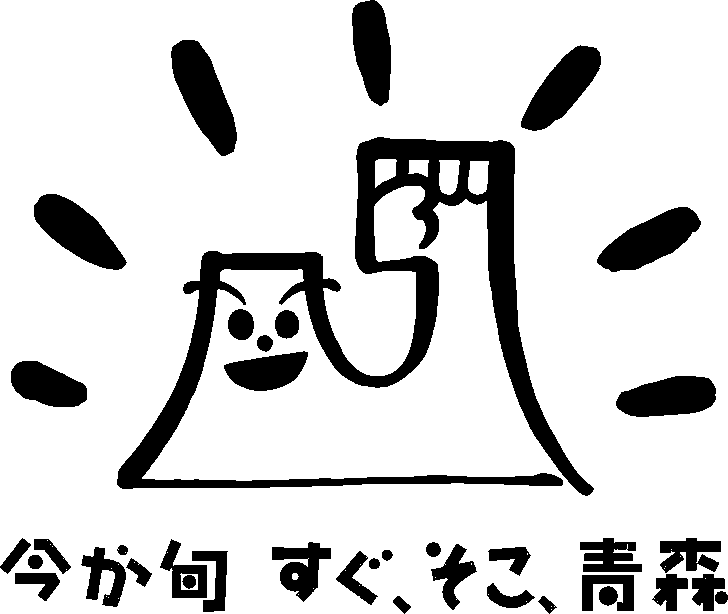 青森県商工労働部観光局観光企画課は	じ	め	にこの観光統計概要は、平成１７年の観光レクリエーション客について、県が実施した入込数の調査と関係機関から提出していただいた各種資料をもとに動向を把握し、今後の観光行政施策推進の基礎資料とするために作成したものです。平成１７年の本県の観光レクリエーション客数は、東北新幹線青森県（八戸駅）開業効果が落ち着いてきたこと、愛知万博開催による影響があったことなどから、県外客が減り、全体では 47,165 千人（対前年比 99.8％）となりました。また、観光消費額についても、1,675 億 5 千 2 百万円（対前年比 95.8％）という結果となっております。県では、これからの観光振興の方向性として、全国に誇るべき農林水産業や美しい自然景観、多彩な温泉資源、さらには伝統的な祭りや郷土料理など特色ある地域文化等を有する空間の中で、ゆったりと流れる豊かな時間を、来県される方々に全身で満喫していただく「あおもりツーリズム」の展開が非常に重要であると考えております。そのため、先般策定した県の新しい基本計画である「生活創造推進プラン」の中で、「あおもりツーリズム創造プロジェクト」を重点推進プロジェクトとして位置付け、効果的な事業展開を図っております。東北新幹線新青森駅開業が２０１０年度に予定されている中で、青森県としては、開業に向けた取組みを強力に進めて参ることとしています。そのためには行政や観光事業者のみならず、県民一人一人の様々な取り組みが不可欠であり、官民一体となって誘客拡大に努めていきたいと考えております。最後に、この度の調査にあたり、ご協力をいただきました関係各位に厚く御礼申し上げます。平成１８年９月青森県商工労働部観光局観光企画課長小	笠	原	裕目	次観光レクリエーション客入込数調査観光レクリエーション客入込数調査実施要領・・・・・・・・・・・・・・・・ １ 観光レクリエーション客入込数調査結果概要・・・・・・・・・・・・・・・・ ２ 観光レクリエーション客数の推移・・・・・・・・・・・・・・・・・・・・・   ４１   市町村別入込数推計・・・・・・・・・・・・・・・・・・・・・・・・・   ５２   東北六県の観光レクリエーション客入込数推移・・・・・・・・・・・・・   ９３   県内における観光消費額推計の推移・・・・・・・・・・・・・・・・・・   ９４   主要観光レクリエーション関連施設・公園・景勝等利用者数・・・・・・・１０５   主要行催事観光レクリエーション客入込数・・・・・・・・・・・・・・・１５６   自然公園観光レクリエーション客入込数・・・・・・・・・・・・・・・・１８７   自然公園観光レクリエーション客月別入込数・・・・・・・・・・・・・・２０８   十和田八幡平国立公園（十和田地区）観光レクリエーション客入込数・・・２１９   十和田湖遊覧船利用状況・・・・・・・・・・・・・・・・・・・・・・・２６八甲田ロープウエー利用状況・・・・・・・・・・・・・・・・・・・・・２７国定公園観光レクリエーション客地域別入込数・・・・・・・・・・・・・２８   12 主要キャンプ場利用状況・・・・・・・・・・・・・・・・・・・・・・・２９ 13 主要海（湖）水浴場利用状況・・・・・・・・・・・・・・・・・・・・・３０ 14 主要スキー場利用状況・・・・・・・・・・・・・・・・・・・・・・・・３１ 15 主要ゴルフ場利用状況・・・・・・・・・・・・・・・・・・・・・・・・３２ 16 フェリー利用状況・・・・・・・・・・・・・・・・・・・・・・・・・・３３ 17 観光遊覧船利用状況・・・・・・・・・・・・・・・・・・・・・・・・・３４ 18 高速バス利用状況・・・・・・・・・・・・・・・・・・・・・・・・・・３５ 19 航空機利用状況・・・・・・・・・・・・・・・・・・・・・・・・・・・３７ 20 東北縦貫自動車道利用状況・・・・・・・・・・・・・・・・・・・・・・３９ 21 主要行催事観光レクリエーション客入込数（四季及び入込数順） ・・・・４０観光レクリエーション客実態調査観光レクリエーション客実態調査実施要領・結果概要・・・・・・・・・・・・４３   資料・・・・・・・・・・・・・・・・・・・・・・・・・・・・・・・・・・４７観光レクリエーション客入込数調査観光レクリエーション客入込数調査実施要領１	調査の目的市町村毎の入込数並びに十和田八幡平国立公園（十和田地区）、下北半島・津軽両国定公園及び８か所の県立自然公園内における観光レクリエーション客入込数、観光レクリエーション施設の利用者数及び行催事観光客数等を把握し、今後の観光行政の推進に資することを目的とする。２	調査対象期間平成１７年１月１日から平成１７年１２月３１日まで３	調査内容市町村観光レクリエーション客入込数観光レクリエーション施設利用者数主要行催事観光客数自然公園観光レクリエーション客入込数その他観光関係施設等利用者数４	調査方法市町村及び関係機関に調査依頼をし、報告のあったデータに基づき県が集計した。５	用語の定義観光レクリエーション客観光レクリエーション客とは、主に慰安行楽、保健休養、施設等の見学研究、神社・仏閣の参詣、修学旅行及びレクリエーション等の目的で観光地に入り込んだ者をいう。観光消費額観光消費額とは、次のものをいう。①	宿泊費②	域内交通費③	買物・土産品費④	その他（飲食娯楽費、休憩料、観光施設入場料、拝観料等）- 1 -観光レクリエーション客入込数調査結果概要観光レクリエーション客入込数平成17年１月から12月までの本県の観光レクリエーション客入込数は、47,165千人（前年47,238千人）と推計され、対前年比99.8％で、73千人減少した。このうち、日帰り客は対前年比0.9％増の42,819千人、宿泊客は対前年比9.7％減の4,346千人であった。また、県内・県外客別で見ると、県内客は対前年比0.9％増の34,071千人、県外客は2.7％減の13,094千人であった。冬季観光客割合は、20.0％から19.5％へ減少した。このような結果の主な要因としては、①	東北新幹線八戸駅開業効果が落ち着いてきたこと。②	愛知万博開催による影響があったこと。などが考えられる。しかし、一方では、①		平成16年は不調だった春まつり関連が、平成17年は天候や開花時期等に恵  まれ、極めて好調であったこと。②		平成16年は台風の影響で不調だった秋祭り関連が、平成17年は好調であっ  たこと。などの増加要因もあり、全体として微減したものと考えられる。自然公園観光レクリエーション客入込数自然公園の入込数は、全体で13,625千人（前年13,992千人）と推計され、対前年比97.4％で、367千人減少した。自然公園別にみれば、殆どが減少しており、十和田八幡平国立公園が7.4％の減少（2,917千人［前年3,149千人］）となり、名久井岳（333千人[前年393千人]）、岩木高原（555千人[前年590千人]）、黒石温泉郷（697千人[前年737千人]）、赤石渓流暗門の滝（684千人[前年728千人]）、種差海岸階上岳（609千人[前年657千人]）などが入込数を減少させた。芦野池沼群（908千人[前年530千人]）は、入込数を増加させた。観光消費額観光消費額は、1,675億5千2百万円（前年1,748億7千6百万円）と推計され、対前年比95.8％で73億2千4百万円減少した。宿泊費は335億8千8百万円（前年358億8千5百万円）と22億9千7百万円（6.4%）減少した。また、買物・土産品費は325億8千万円（前年334億8千4百万円）と9億4百万円（2.7％）減少した。- 2 -行催事における観光レクリエーション客入込数季節別にみると、春は、連休と桜の見頃が重なったことや天候に恵まれたことにより、「弘前さくらまつり」（2,560千人[前年2,130千人]）を始めとして、「金木桜まつり」（449千人［前年152千人］）、「はちのへ春まつり」（312千人［前年267千人］）、「青森春まつり」（197千人［前年118千人］）、「さんのへ春まつり」（151千人［前年60千人］）と、ほとんどの春まつりの入込数が増加した。夏は、「青森ねぶた祭」（3,340千人［前年3,350千人］）、「弘前ねぷたまつり」（1,440千人［前年1,610千人］は入込数を減少させたが、全国巡業キャンペーンを実施した「五所川原立佞武多」（1,690千人［前年1,625千人］）、大河ドラマ「義経」出演者が参加した「八戸三社大祭」（1087千人［前年929千人］）は入込客数が   増加した。海（湖）水浴場関係は、東北町の「小川原湖公園湖水まつり」（200千人［前年200千人］）など、ほぼ平年並みを示した。秋は、昨年は台風の影響で不調だったが、「弘前城菊と紅葉まつり」（312千人［前年260千人］）、「中野もみじ狩り」（110千人[前年104千人]）などの入込数が増加した。冬は、「八戸えんぶり」（279千人［前年359千人］）、「十和田湖冬物語」（220千人［前年275千人］）の入込数が減少に転じたものの、「弘前城雪灯籠まつり」（340 千人［前年330千人］）は増加した。観光レクリエーション施設利用者数観光レクリエーション施設の利用者数については、対前年比95.1％で、前年を下回った（26,532,974人［前年27,900,928人］）。- 3 -50,000観光レクリエーション客数の推移48,309北（単位：千人）47,238	47,165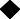 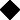 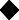 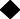 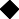 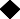 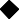 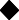 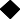 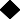 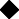 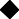 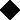 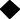 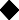 45,00041,211	40,911 40,10941,994	42,12742,37544,254	北	韓	弘ブ	さくら北	ネ	で	ま新	ソ	つ40,00036,72237,53538,042	37,42839,606北東北40,182五所川原福	でス	三ポ	内丸内	祭文	ツ	山丸	典化	立	遺山	開観	県	跡遺	催光	宣青	幹	シ	ウ	り森	線		ル	人青	ン	便	出弘	森		キ	利	全前	県			用	国ン	者	一八	八	ペ	増	位35,00030,00025,00031,622新青森空港開港34,661J R津軽海峡線開通青函博開催35,344全国東	海北	づ道	く八	り戸	大線	会全	開線	催開通青北	森	白東	神北	名	山デ	古	地ス	屋	世テ	便	界就	遺ネ	航	産登シ	録ン	三キ	沢大ン	阪ペ	便就ン	航立デ	岡	佞ス	便	武テ	就	多航	復ネ	活シンキンペン跡		立	言	国平県		特国	成宣	別史	十言	史跡	一	跡に	年東	に指	も 京	指定	開 ド	定催ムで活彩あおもり大戸	戸	加の	駅	ン三	・市	開	東で	業	北新	新し	幹い	線祭	青り	森が	県始ま	八る	戸駅開業一年20,000昭和62年   昭和63年   平成元年    平成2年	平成3年	平成4年	平成5年	平成6年	平成7年	平成8年	平成9年 平成10年 平成11年 平成12年 平成13年 平成14年 平成15年 平成16年 平成17年- 5 -- 6 -- 7 -（単位：千人、％）- 8 -- 9 -- 10 -- 11 -- 12 -- 13 -- 14 -（単位：千人、％）- 15 -- 16 -- 17 -自然公園観光レクリエーション客入込数の推移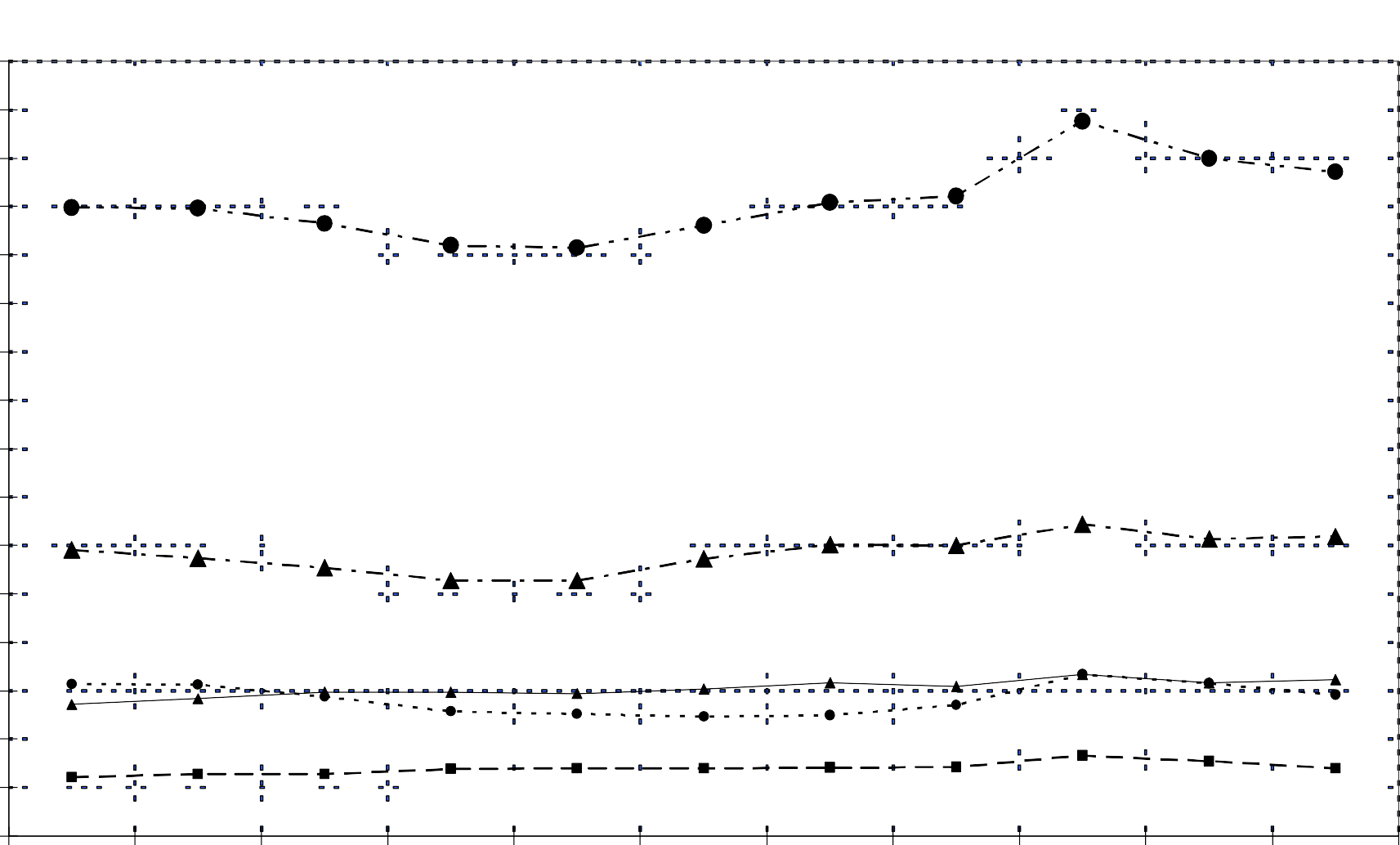 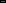 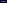 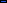 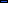 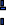 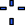 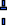 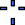 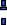 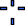 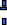 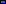 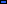 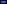 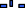 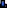 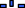 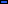 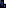 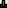 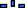 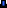 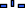 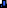 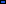 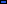 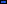 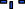 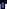 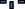 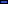 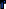 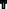 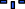 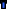 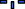 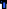 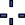 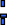 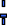 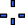 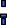 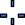 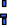 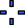 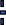 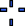 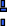 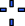 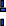 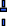 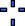 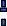 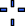 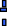 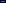 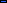 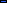 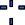 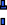 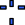 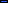 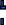 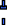 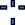 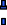 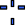 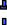 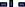 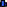 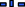 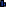 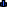 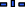 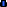 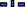 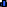 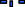 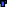 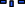 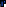 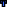 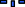 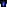 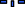 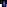 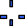 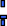 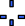 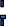 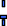 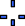 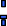 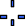 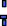 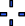 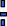 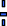 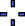 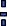 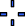 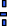 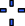 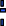 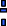 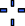 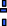 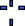 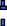 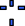 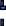 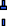 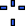 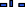 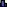 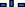 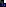 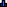 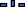 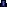 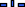 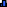 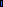 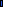 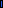 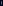 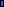 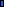 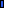 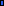 16,00015,00014,00013,00012,00011,00010,0009,0008,0007,0006,0005,000（単位：千人）（県内自然公園合計）（県立自然公園合計）4,0003,0002,0001,0000十和田八幡平（十和田地区）（津  軽）（下北半島）７年	８年	９年	１０年	１１年	１２年	１３年	１４年	１５年	１６年	１７年（年次） ９４２千人  ８４９千人  ６８８千人  ２２２千人  ７８６千人  ２３０千人	125千人  178千人  ９６千人	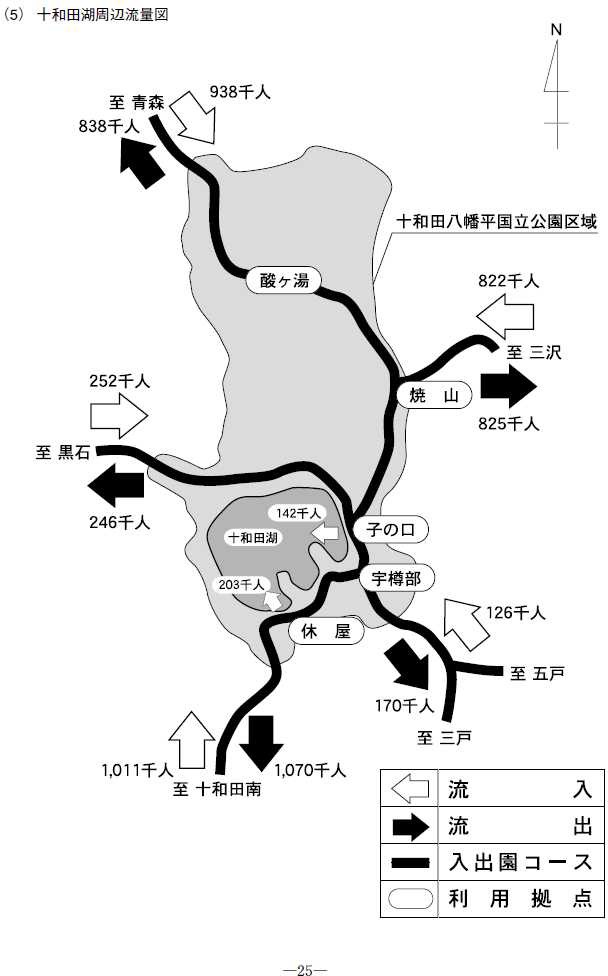  １３１千人  ９６８千人	９２１千人 - 25 -- 28 -- 29 -- 30 -- 31 -１５	ゴルフ場利用状況（単位：人、％）- 32 -＜  冬  季  ＞	（単位：千人、％）＜ 春 季 ＞- 40 -- 41 -- 42 -＜ 秋 季 ＞- 43 -観光レクリエーション客実態調査観光レクリエーション客実態調査実施要領・結果概要１	調査の目的県内における観光レクリエーション客の実態を把握し、今後の観光行政施策の推進に資することを目的とする。２	調査地点各市町村における主要観光地及び十和田湖遊覧船内３	調査期日各市町村における主要観光地平成１７年７月１７日（日）※	この日に調査することが不可能な市町村においては、７月及び８月の日曜日のうちいずれか一日曜日とした。十和田湖遊覧船内平成１７年８月１５日（月）から平成１７年１０月１５日（金）まで４	調査事項性別、年代、職業、住所、動機、利用交通機関、訪問回数、グループ、構成メンバー、旅行日程、宿泊施設、旅行費用、県内訪問箇所数５	調査方法全市町村内各調査地点における観光レクリエーション客のうち、１調査地点について５０人程度を無作為に選定し、面接調査を行った。また、十和田湖遊覧船内において、８月１５日から１０月１５日までの期間で約1,000人を無作為に選定し、面接調査を行った。６	本県を訪れる観光客の調査結果性別有効回答（年代別から）3,998人のうち、「男性」 2,037人(51.0％)、「女性」 1,961人(49.0％)とほぼ同数となっている。（比較データ    平成16年	有効回答4,374人  「男性」2,201（50.3％）、「女性」2,173（49.7％））年代別県外客では、「50代」(26.4％)割合が最も高く、以下「60代以上」(20.0％)、「30代」(19.7％)の順となっている。また、県内客では、「30代」(22.6％)の割合が最も高く、以下「50代」(19.8％)、「60代以上」(18.3％)の順となっている。（比較データ    平成16年	県外客    「50代」28.4%  「40代」19.9%  「60代以上」18.8%）（比較データ    平成16年	県内客    「30代」26.6%  「40代」19.3%  「50代」19.0%）- 43 -住所別「県内客」(63.8％)の割合が最も高く、以下「東北（５県計）」(18.3％)「関東(東京を含む)」(10.9％)の順となっている。（比較データ	平成16年   「県内客」53.3% 「東北（５県計）」19.8% 「関東（東京を含む）」18.5%）動機別県外客では、「前に来たことがあるから」(28.4％)の割合が最も高く、以下「有名だから」(25.2％)、「ポスター・パンフレットを見て」(11.3％)の順となっている。また、県内客では、「前に来たことがあるから」(49.8％)の割合が最も高く、以下「なんとなく」(12.7％)、「有名だから」(5.6％)の順となっている。（比較データ    平成16年	県外客    「前に来たことがある」28.1%  「有名だから」20.6%「すすめられて」(9.2％)）（比較データ    平成16年	県内客    「前に来たことがある」51.8%  「なんとなく」12.0%「有名だから」7.2%）利用交通機関別「自家用車」(72.2％)の割合が高く、以下「東北新幹線」(4.8％)、「貸切バス」(5.8％)の順となっている。（比較データ    平成16年	｢自家用車｣73.7%	「東北新幹線」8.1%	「貸切バス」6.6%	）訪問回数別青森県を訪れた回数別（県外客対象）では、「５回目以上」(39.5％)の割合が最も高く、次いで「初めて」(27.3％)となっている。当地（面接調査地点）訪問回数においても、「５回目以上」(41.1％)の割合が最も高く、次いで「初めて」(33.9％)となっている。（比較データ    平成16年	青森県訪問回数	｢５回以上｣  37.2%  「初めて」35.1%）（比較データ    平成16年	当地訪問回数	「５回以上」36.0%  「初めて」28.1%）グループ別及びグループの性格別グループ別では、「２～４人」(63.6％)が半数以上を占めており、以下「５～10人」(15.8％)、「１人」(10.0％)順となっている。グループの性格別では、「家族」(56.1％)が半数以上を占めており、以下「友人」(20.2％)、「自分ひとり」(9.7％)順となっている。（比較データ    平成16年	グループ別	「２～４人」64.0%  「５～10人」17.3%  「１人」8.2%）（比較データ    平成16年	グループ性格別    「家族」58.1%  「友人」20.0%  「自分ひとり」8.3%）県内旅行日数別「日帰り」(61.3％)が半数以上を占め、以下「１泊２日」(20.6％)、「２泊３日」(11.4％)順となっている。（比較データ    平成16年	「日帰り」50.5%  「１泊２日」24.2%  「２泊３日」16.3%）- 44 -宿泊施設別「ホテル・旅館」(50.3％)の割合が最も高く、以下「民宿」(4.0％)、「国民宿舎・ユースホステル」(3.6％)の順となっている。（比較データ    平成16年	「ホテル・旅館」55.2%  「民宿」3.8%「国民宿舎・ユースホステル」3.2%）７	青森県観光レクリエーション客面接調査表次ページのとおり- 45 -青森県観光レクリエーション客面接調査表青	森	県- 46 -資	料県	全	体（十和田湖遊覧船内を除く。自		然		公	園	関	係青 森 地 域…	青森市、平内町、外ヶ浜町、今別町、蓬田村南津軽地域…	弘前市、黒石市、岩木町、相馬村、西目屋村、藤崎町、大鰐町、尾上町、平賀町、田舎館村、碇ヶ関村北津軽地域…	五所川原市、つがる市、板柳町、中泊町、鶴田町西海岸地域…	鰺ヶ沢町、深浦町下 北 地 域…	むつ市、大間町、東通村、風間浦村、佐井村上十三地域…	十和田市、三沢市、野辺地町、七戸町、六戸町、横浜町、東北町、六ヶ所村八 戸 地 域…	八戸市、百石町、下田町、三戸町、五戸町、田子町、名川町、南部町、階上町、福地村、新郷村- 47 -国立公園・国定公園・県立自然公園・その他の面接調査地点分析表①	十和田八幡平国立公園（本	県	部	分）青森市、黒石市、平賀町、十和田市②	下 北 半 島 国 定 公 園	むつ市、大間町、東通村、佐井村- 48 -１	年	代	別（単位：人、％）1	年	代	別（単位：人、％）１ 市町村別入込数推計１ 市町村別入込数推計１ 市町村別入込数推計(1) 県内客・県外客別、日帰客・宿泊客別(1) 県内客・県外客別、日帰客・宿泊客別(1) 県内客・県外客別、日帰客・宿泊客別(1) 県内客・県外客別、日帰客・宿泊客別（単位：千人・人）（単位：千人・人）（単位：千人・人）（単位：千人・人）市町村名市町村名入込数（Ａ）（千人）（Ａ）のうち（Ａ）のうち（Ａ）のうち（Ａ）のうち（Ａ）のうち市町村名市町村名入込数（Ａ）（千人）県内客（千人）県外客（千人）日帰客（千人）宿泊客（千人）外国人宿泊客（人）市青	森	市5,6043,1422,4624,4021,2029,311市弘	前	市5,3583,9651,3935,0083502,894市八	戸	市5,8962,9782,9185,2816153,643市黒	石	市86765621178186295市五 所 川 原 市3,5193,2222973,407112568市十 和 田 市3,8102,8061,0043,25755310,241市三	沢	市1,6161,2134031,44916713,724市む	つ	市1,7511,1126391,4992523,111市つ が る 市1,2491,212371,2123714小	計小	計29,67020,3069,36426,2963,37443,801東津軽郡平	内	町3673046333928129東津軽郡外 ヶ 浜 町4893061834652424東津軽郡今	別	町9781169521東津軽郡蓬	田	村3723541837204小	計小	計1,3251,0452801,27154158西津軽郡鰺 ヶ 沢 町9927951978431494,452西津軽郡深	浦	町2,1651,1391,0262,012153407小	計小	計3,1571,9341,2232,8553024,859中津軽郡岩	木	町1,5031,1903131,4119243中津軽郡相	馬	村453418354351857中津軽郡西 目 屋 村5884091795632530小	計小	計2,5442,0175272,409135130南津軽郡藤	崎	町2482341424800南津軽郡大	鰐	町451180271341110119南津軽郡尾	上	町39736829388912南津軽郡平	賀	町3643174731648242南津軽郡田 舎 館 村3052812430500南津軽郡碇 ヶ 関 村502382120483190小	計小	計2,2671,7625052,081186373（単位：千人・人）（単位：千人・人）（単位：千人・人）（単位：千人・人）市町村名市町村名入込数（Ａ）（千人）（Ａ）のうち（Ａ）のうち（Ａ）のうち（Ａ）のうち（Ａ）のうち市町村名市町村名入込数（Ａ）（千人）県内客（千人）県外客（千人）日帰客（千人）宿泊客（千人）外国人宿泊客（人）北津軽郡板	柳	町211141702065180北津軽郡中	泊	町582395187548340北津軽郡鶴	田	町65964019649107小	計小	計1,4521,1762761,40349187上 北 郡野 辺 地 町2722324022448196上 北 郡七	戸	町9308706092280上 北 郡百	石	町1811774180171上 北 郡六	戸	町27927092763120上 北 郡横	浜	町60151883597422上 北 郡東	北	町8027544875844397上 北 郡下	田	町2411479422714115上 北 郡六 ヶ 所 村304303130400小	計小	計3,6103,2713393,488122921下 北 郡大	間	町247232152212641下 北 郡東	通	村18013644156240下 北 郡風 間 浦 村13264681003230下 北 郡佐	井	村1711403116837小	計小	計7305721586458578三 戸 郡三	戸	町3592708935720三 戸 郡五	戸	町22621610219715三 戸 郡田	子	町95692691489三 戸 郡名	川	町43931212743090三 戸 郡南	部	町101911010100三 戸 郡階	上	町5194596051720三 戸 郡福	地	村458409494517143三 戸 郡新	郷	村213162512058101小	計小	計2,4101,9884222,37139348合	計合	計47,16534,07113,09442,8194,34650,855(2) 年次別推移(2) 年次別推移(2) 年次別推移(2) 年次別推移(2) 年次別推移(2) 年次別推移(2) 年次別推移（単位：千人、％）（単位：千人、％）（単位：千人、％）（単位：千人、％）（単位：千人、％）（単位：千人、％）（単位：千人、％）市町村名市町村名１３ 年１４ 年１５ 年１６ 年１７ 年対前年比市青	森	市5,9525,9156,1065,8425,60495.9市弘	前	市4,3174,5835,5415,3635,35899.9市八	戸	市3,5093,8045,2255,0585,896116.6市黒	石	市1,1381,0661,09391186795.2市五所川原市2,4982,5142,8713,1943,519110.2市十 和 田 市3,1553,5864,0903,9023,81097.6市三	沢	市1,8241,7382,0242,1741,61674.3市む	つ	市1,5871,6431,8461,7181,751101.9市つ が る 市1,4761,3281,3371,2621,24999.0小	計小	計25,45626,17730,13329,42429,670100.8東津軽郡平	内	町53656252947636777.1東津軽郡外 ヶ 浜 町500475433421489116.2東津軽郡今	別	町1041351221069791.5東津軽郡蓬	田	村299341348359372103.6小	計小	計1,4391,5131,4321,3621,32597.3西津軽郡鰺 ヶ 沢 町9171,0461,0881,08499291.5西津軽郡深	浦	町1,8462,1321,9722,0152,165107.4小	計小	計2,7633,1783,0603,0993,157101.9中津軽郡岩	木	町1,5891,4871,6241,4931,503100.7中津軽郡相	馬	村27827646547345395.8中津軽郡西 目 屋 村50653460161958895.0小	計小	計2,3732,2972,6902,5852,54498.4南津軽郡藤	崎	町304289266196248126.5南津軽郡大	鰐	町469426413379451119.0南津軽郡尾	上	町37436135841539795.7南津軽郡平	賀	町529659718338364107.7南津軽郡田 舎 館 村410386222241305126.6南津軽郡碇 ヶ 関 村396450480492502102.1小	計小	計2,4822,5712,4572,0592,267110.1市町村名市町村名１３ 年１４ 年１５ 年１６ 年１７ 年対前年比北津軽郡板	柳	町22822220621521198.1北津軽郡中	泊	町64568466959358298.1北津軽郡鶴	田	町46584865469865994.4小	計小	計1,3381,7541,5291,5061,45296.4上 北 郡野 辺 地 町30826426528627295.1上 北 郡七	戸	町746846869926930100.4上 北 郡百	石	町119135174160181113.1上 北 郡六	戸	町177186275277279100.7上 北 郡横	浜	町68275971672960182.4上 北 郡東	北	町43948941482680297.1上 北 郡下	田	町20528931529424182.0上 北 郡六 ヶ 所 村28619629931130497.7小	計小	計2,9623,1643,3273,8083,61094.8下 北 郡大	間	町29929233425224798.0下 北 郡東	通	村19420320519818090.9下 北 郡風 間 浦 村12412515814613290.4下 北 郡佐	井	村23323924321317180.3小	計小	計85085994080973090.2三 戸 郡三	戸	町55364276949335972.8三 戸 郡五	戸	町29126424324222693.4三 戸 郡田	子	町1201121141039592.2三 戸 郡名	川	町44748448447943991.6三 戸 郡南	部	町14813411311310189.4三 戸 郡階	上	町412413345498519104.2三 戸 郡福	地	村480454446418458109.6三 戸 郡新	郷	村26123822724121388.4小	計小	計2,7122,7412,7412,5862,41093.2合	計合	計42,37544,25448,30947,23847,16599.8２	東北六県の観光レクリエーション客入込数推移２	東北六県の観光レクリエーション客入込数推移２	東北六県の観光レクリエーション客入込数推移２	東北六県の観光レクリエーション客入込数推移２	東北六県の観光レクリエーション客入込数推移２	東北六県の観光レクリエーション客入込数推移２	東北六県の観光レクリエーション客入込数推移２	東北六県の観光レクリエーション客入込数推移２	東北六県の観光レクリエーション客入込数推移２	東北六県の観光レクリエーション客入込数推移２	東北六県の観光レクリエーション客入込数推移２	東北六県の観光レクリエーション客入込数推移２	東北六県の観光レクリエーション客入込数推移２	東北六県の観光レクリエーション客入込数推移２	東北六県の観光レクリエーション客入込数推移２	東北六県の観光レクリエーション客入込数推移（単位：千人、％）（単位：千人、％）（単位：千人、％）（単位：千人、％）（単位：千人、％）（単位：千人、％）（単位：千人、％）（単位：千人、％）区	分区	分区	分１３	年１３	年１３	年１４	年１４	年１４	年１５	年１５	年１５	年１６１６年年対前年比青森	県森	県42,37542,37542,37544,25444,25444,25448,30948,30948,30947,23847,23847,23847,23847,23897.8岩手	県手	県39,25539,25539,25538,71138,71138,71138,12438,12438,12439,16439,16439,16439,16439,164102.7秋田	県田	県44,39844,39844,39844,16144,16144,16145,11045,11045,11044,98344,98344,98344,98344,98399.7宮城	県城	県45,75245,75245,75246,45046,45046,45048,66348,66348,66350,98850,98850,98850,98850,988104.8山形	県形	県38,09038,09038,09037,66537,66537,66540,67340,67340,67342,26942,26942,26942,26942,269103.9福島	県島	県42,64042,64042,64043,20443,20443,20441,31241,31241,31241,98541,98541,98541,98541,985101.6３県内における観光消費額推計の推移県内における観光消費額推計の推移県内における観光消費額推計の推移県内における観光消費額推計の推移県内における観光消費額推計の推移県内における観光消費額推計の推移県内における観光消費額推計の推移（単位：百万円、％）（単位：百万円、％）（単位：百万円、％）（単位：百万円、％）（単位：百万円、％）（単位：百万円、％）区	分区	分区	分区	分１３	年１４	年１４	年１５年年１６	年１７１７年対前年比対前年比消費額推計の基礎消費額推計の基礎総	額総	額総	額総	額159,270164,897164,897184,814184,814184,814174,876167,552167,552167,55295.895.8内訳内訳宿	泊	費宿	泊	費36,53236,65036,65039,15039,15039,15035,88533,58833,58833,58893.693.6宿泊施設利用実績等から推計した。宿泊施設利用実績等から推計した。内訳内訳域 内 交 通 費域 内 交 通 費32,87335,01035,01039,31639,31639,31637,39036,60536,60536,60597.997.9定期路線運賃、貸切バス借上料等から推計した。定期路線運賃、貸切バス借上料等から推計した。内訳内訳買物・土産品費買物・土産品費27,95029,40329,40334,34334,34334,34333,48432,58032,58032,58097.397.3主要観光地における消費額、入込数等から推計した。主要観光地における消費額、入込数等から推計した。内訳内訳そ	の	他そ	の	他61,91563,83463,83472,00572,00572,00568,11764,77964,77964,77995.195.1観光レクリエーション施設利用実績等から推計した。観光レクリエーション施設利用実績等から推計した。４	主要観光レクリエーション関連施設・公園・景勝等利用者数４	主要観光レクリエーション関連施設・公園・景勝等利用者数４	主要観光レクリエーション関連施設・公園・景勝等利用者数４	主要観光レクリエーション関連施設・公園・景勝等利用者数所在地名	称１５年１６年１７年対前年比青森市青 森 県 観 光  物 産 館	ア ス パ ム839,600709,200633,20089.3青森市三	内	丸	山	遺	跡489,345401,806330,68182.3青森市青 森 県 営 浅 虫 水 族 館373,347359,382328,79291.5青森市萱 野 高 原 （ ３ 施 設 ）197,912191,016166,66187.2青森市青	森	県	立	郷	土	館106,71470,07865,79693.9青森市棟	方	志	功	記	念	館68,30445,03241,88893.0青森市八	甲	田	憩	い	の	牧	場49,76941,06652,964129.0青森市メ モ リ ア ル シ ッ プ 八 甲 田 丸89,03566,66263,11294.7青森市浅	虫	海	づ	り	公	園16,09012,8569,59574.6青森市月	見	野	森	林	公	園14,04314,30917,139119.8青森市青 森 市 歴 史 民 俗 展 示 館 「 稽 古 館 」9,51611,1659,17282.1青森市八 甲 田 雪 中 行 軍 遭 難 資 料 館ﾘﾆｭｰｱﾙ中17,20014,79586.0青森市道 の 駅 ア ッ プ ル ヒ ル432,568431,786425,04298.4青森市５	温	泉178,904215,999205,42995.1青森市県 立 自 然 ふ れ あ い セ ン タ ー28,71133,90726,27377.5青森市中	世	の	館27,17123,4972,65311.3青森市１	１	施	設	合	計1,391,4571,210,4151,160,36195.9弘前市１	４	施	設	合	計2,894,4382,810,7442,800,17099.6八戸市１	３	施	設	合	計2,723,3172,401,2672,306,71496.1八戸市カ ッ コ ー の 森 エ コ ー ラ ン ド76,01858,61170,942121.0八戸市( 株) 南郷村総合交流ターミナル256,424255,373242,56395.0八戸市市	民	の	森	・	不	習	岳30,51835,83235,36298.7八戸市森	の	直	売	所新規45,41839,58387.2黒石市虹	の	湖	公	園249,031224,200206,18292.0黒石市津	軽	伝	承	工	芸	館213,022150,624134,26089.1黒石市沖 揚 平 交 流 セ ン タ ー 活 菜 館57,72658,73745,86178.1黒石市津	軽	こ	け	し	館41,29435,11931,83490.6黒石市黒	森	山	浄	仙	寺13,84126,20031,000118.3五所川原市五所川原市五所川原市つ	が	る	克	雪	ド	ー	ム87,53955,78835,65963.9五所川原市五所川原市五所川原市津	軽	金	山	焼61,50061,40063,800103.9五所川原市五所川原市五所川原市狼	野	長	根	公	園28,30424,56820,90685.1五所川原市五所川原市五所川原市梵	珠	少	年	自	然	の	家14,24712,66717,036134.5五所川原市五所川原市五所川原市津 軽 フ ラ ワ ー セ ン タ ー13,83510,1359,88597.5五所川原市五所川原市五所川原市立	佞	武	多	の	館新規174,746144,33982.6五所川原市五所川原市五所川原市斜	陽	館112,690109,34194,16086.1五所川原市五所川原市五所川原市奴	温	泉102,17891,13191,262100.1五所川原市五所川原市五所川原市津	軽	三	味	線	会	館68,41168,60561,31189.4五所川原市五所川原市五所川原市観	光	物	産	館49,03346,13339,92786.5五所川原市五所川原市五所川原市小	田	川	温	泉27,72824,81732,345130.3五所川原市五所川原市五所川原市3 施 設 合 計 （ 旧 市 浦 村 ）214,658185,486190,652102.8十 和 田 市十 和 田 市十 和 田 市と	わ	だ	ぴ	あ640,009671,695660,52098.3十 和 田 市十 和 田 市十 和 田 市手	づ	く	り	村	鯉	艸 郷20,77717,19618,625108.3十 和 田 市十 和 田 市十 和 田 市新	渡	戸	記	念	館12,97710,81511,100102.6十 和 田 市十 和 田 市十 和 田 市称	徳	館9,1788,04815,250189.5十 和 田 市十 和 田 市十 和 田 市奥 入 瀬 ろ ま ん パ ー ク503,668459,014408,33589.0十 和 田 市十 和 田 市十 和 田 市石	ヶ	戸	休	憩	所500,641468,886450,36496.0十 和 田 市十 和 田 市十 和 田 市十 和 田 ビ ジ タ ー セ ン タ ー65,80454,44948,02788.2十 和 田 市十 和 田 市十 和 田 市津 軽 三 味 線 観 光 会 館新規7,99821,468268.4三沢市古 牧 温 泉 渋 沢 公 園 （ 温 泉 ）513,431566,640259,43045.8三沢市斗	南	藩	記	念	観	光	村141,918127,33596,29075.6三沢市航	空	科	学	館129,519181,408116,02964.0所在地名	称名	称名	称１５年１６年１７年対前年比三沢市三沢	市	民	の森69,52464,75971,186109.9三沢市寺山	修	司	記	念館15,32712,59910,05879.8むつ市釜臥	山	展	望台55,97551,96337,02571.3むつ市４施	設	合計548,130546,873495,01490.5むつ市湯野	川	温泉91,38294,889118,528124.9むつ市野平 高 原 交 流 セ ン ター27,60227,20225,66994.4むつ市川内	川	渓	谷	遊	歩道11,14110,66914,510136.0むつ市東北	自	然	歩道36,77031,84033,310104.6むつ市修景 公 園 レ ス ト ハ ウス22,52812,50612,590100.7むつ市三十	三	観	音	巡	り等13,17910,5927,53571.1むつ市道の 駅 と き わ の さわ32,12830,80027,04187.8むつ市七引	園地13,76913,20911,59887.8むつ市野猿	公苑12,2248,7876,34772.2つ が る 市つ が る 市つ が る 市平滝	沼	公園71,00078,96579,015100.1つ が る 市つ が る 市つ が る 市埋没林14,00014,11014,05099.6つ が る 市つ が る 市つ が る 市ベン	セ	湿原14,00015,50315,06297.2つ が る 市つ が る 市つ が る 市西の	高	野山13,00014,29514,27099.8つ が る 市つ が る 市つ が る 市道の 駅 も り た ア ー ス ト ップ190,926181,308180,38599.5つ が る 市つ が る 市つ が る 市おら	ほ	の湯81,03498,63894,20295.5つ が る 市つ が る 市つ が る 市石神	の湯55,33455,21165,068117.9つ が る 市つ が る 市つ が る 市森の レ ス ト ラ ン ラ イ アン45,04062,20460,49397.2つ が る 市つ が る 市つ が る 市つが	る	地	球村30,70229,42539,653134.8つ が る 市つ が る 市つ が る 市３施	設	合計296,958208,070208,175100.1つ が る 市つ が る 市つ が る 市稲垣	温泉23,29515,48612,16578.6つ が る 市つ が る 市つ が る 市物産館8,9249,293閉鎖-つ が る 市つ が る 市つ が る 市車力	温泉95,24892,58278,47884.8つ が る 市つ が る 市つ が る 市むら お こ し 拠 点 館 フ ラ ット62,79665,49871,063108.5平内町３施	設	合計326,098302,875259,90085.8外 ヶ 浜 町外 ヶ 浜 町外 ヶ 浜 町観瀾	山	公園8,2349,71110,680110.0外 ヶ 浜 町外 ヶ 浜 町外 ヶ 浜 町不老	不	死	温泉10,0689,2619,569103.3外 ヶ 浜 町外 ヶ 浜 町外 ヶ 浜 町台場	・	旧	松	前	街道7,6577,2746,91795.1外 ヶ 浜 町外 ヶ 浜 町外 ヶ 浜 町竜飛	崎	海	岸	遊	歩道147,171145,359146,640100.9外 ヶ 浜 町外 ヶ 浜 町外 ヶ 浜 町青函 ト ン ネ ル 記 念館60,70350,28245,37890.2外 ヶ 浜 町外 ヶ 浜 町外 ヶ 浜 町竜飛 ウ ィ ン ド パ ー ク 展 示館60,65350,36745,37890.1外 ヶ 浜 町外 ヶ 浜 町外 ヶ 浜 町竜飛	レ	ス	ト	ハ	ウス48,85348,71949,912102.4外 ヶ 浜 町外 ヶ 浜 町外 ヶ 浜 町総合交流促進センター「かぶと」総合交流促進センター「かぶと」総合交流促進センター「かぶと」12,0059,96210,624106.6今別町２施	設	合計49,47642,09738,76592.1蓬田村マル	シ	ェ	よ	も	ぎた207,129208,621233,742112.0蓬田村よも	ぎ	温泉109,939106,197100,08094.2蓬田村たま ま つ 海 の 情 報館9,77313,18212,27793.1鰺 ヶ 沢 町鰺 ヶ 沢 町鰺 ヶ 沢 町海の	駅	わ	んど252,048306,715276,61390.2鰺 ヶ 沢 町鰺 ヶ 沢 町鰺 ヶ 沢 町鯵ヶ	沢	温泉94,16138,57243,295112.2鰺 ヶ 沢 町鰺 ヶ 沢 町鰺 ヶ 沢 町くろ	く	ま	の滝84,30080,70057,00070.6鰺 ヶ 沢 町鰺 ヶ 沢 町鰺 ヶ 沢 町ミニ	白神21,29519,78520,957105.9鰺 ヶ 沢 町鰺 ヶ 沢 町鰺 ヶ 沢 町やか	た	の	売店12,50611,29211,616102.9鰺 ヶ 沢 町鰺 ヶ 沢 町鰺 ヶ 沢 町光信	公	の館7,3385,6295,49697.6深浦町１０	施	設	合計609,958574,728689,250119.9深浦町十二	湖	公園400,150451,484512,800113.6深浦町十二	湖	挑	戦館114,782132,954119,14089.6深浦町サン	タ	ラ	ン	ド	白神95,72199,63199,690100.1所在地名	称１５年１６年１７年対前年比深浦町十 二 湖 リ フ レ ッ シ ュ 村46,64539,95940,700101.9深浦町十 二 湖 ビ ジ タ ー セ ン タ ー24,46126,53328,750108.4深浦町十 二 湖 エ コ ・ ミ ュ ー ジ ア ム セ ン タ ー 「 故 郷 館 」11,1078,3287,02084.3岩木町四	季	彩	館279,007280,387257,29491.8岩木町岩	木	山	神	社268,297240,854223,09092.6岩木町津 軽 岩 木 ス カ イ ラ イ ン251,582125,262112,73890.0岩木町山	野	草	の	里72,20053,70080,000149.0岩木町岩	木	山	夏	山	リ	フ	ト28,56730,92627,83390.0岩木町岩	木	山26,65025,60025,595100.0岩木町桜	林	公	園23,00022,00022,025100.1岩木町青 少 年 ス ポ ー ツ セ ン タ ー13,47313,58225,154185.2岩木町岩 木 山 観 光 り ん ご 園9,1006,7006,67099.6岩木町嶽 温 泉 郷 ・ 湯 段 温 泉 郷28,55671,12462,06687.3岩木町百	沢	温	泉	郷225,771215,429240,650111.7相馬村４	施	設	合	計454,257463,036444,14295.9西 目 屋 村西 目 屋 村西 目 屋 村暗	門	の	滝	遊	歩	道125,020126,570120,06394.9西 目 屋 村西 目 屋 村西 目 屋 村ブ	ナ	林	散	策	道119,127120,242123,795103.0西 目 屋 村西 目 屋 村西 目 屋 村Beech	に	し	め	や86,67187,29787,297100.0西 目 屋 村西 目 屋 村西 目 屋 村白 神 山 地 ビ ジ タ ー セ ン タ ー85,18075,43166,75388.5西 目 屋 村西 目 屋 村西 目 屋 村ブ	ナ	の	里	白	神	館81,00475,90457,39075.6西 目 屋 村西 目 屋 村西 目 屋 村ア ク ア グ リ ー ン ビ レ ッ ジ Ａ Ｎ Ｍ Ｏ Ｎ51,15946,13540,23087.2西 目 屋 村西 目 屋 村西 目 屋 村グ リ ー ン パ ー ク も り の い ず み29,60336,24229,60481.7西 目 屋 村西 目 屋 村西 目 屋 村乳	穂	の	滝24,69523,97124,719103.1西 目 屋 村西 目 屋 村西 目 屋 村５	温	泉109,103144,914113,88978.6藤崎町白	鳥	ふ	れ	あ	い	広	場10,00012,00014,520121.0常盤村常磐ふるさと資料館「あすか」3,3303,7373,878103.8大鰐町大 鰐 温 泉 （ ５ 温 泉 ）161,000133,387205,746154.2大鰐町運	動	公	園175,000152,156156,307102.7尾上町２	施	設	合	計161,600157,420146,61093.1尾上町２ 施 設 （ 温 泉 ） 合 計110,47694,258105,374111.8尾上町四 季 の 蔵 も て な し ロ マ ン 館新規71,73155,75277.7平賀町４	施	設	合	計119,097134,409124,41692.6田 舎 館 村田 舎 館 村田 舎 館 村道の駅いなかだて「弥生の里」81,53175,53268,79691.1田 舎 館 村田 舎 館 村田 舎 館 村田 舎 館 村 ふ れ あ い セ ン タ ー72,74774,19276,658103.3田 舎 館 村田 舎 館 村田 舎 館 村平	川	温	泉47,12941,12344,129107.3碇 ヶ 関 村碇 ヶ 関 村碇 ヶ 関 村津	軽	「	関	の	庄	」254,656280,473275,08298.1碇 ヶ 関 村碇 ヶ 関 村碇 ヶ 関 村碇	ヶ	関	温	泉138,162104,855224,090213.7碇 ヶ 関 村碇 ヶ 関 村碇 ヶ 関 村湯	の	沢	温	泉22,82948,75454,757112.3碇 ヶ 関 村碇 ヶ 関 村碇 ヶ 関 村碇	ヶ	関	御	関	所11,1216,6864,59368.7碇 ヶ 関 村碇 ヶ 関 村碇 ヶ 関 村た	け	の	こ	の	里19,56417,6416,12434.7板柳町板 柳 町 ふ る さ と セ ン タ ー179,943179,409177,79799.1中里町十	三	湖	岸	公	園52,57851,54952,228101.3中里町中 里 町 特 産 物 直 売 所 「 ピ ュ ア 」41,42446,11541,79890.6中里町七	平	展	望	所21,03120,61920,891101.3中里町中	里	町	運	動	公	園19,50917,48216,67695.4小泊村竜	泊	ラ	イ	ン220,795201,953183,57590.9小泊村権	現	崎50,73511,00012,324112.0小泊村交 流 施 設 「 ポ ン ト マ リ 」22,74432,47930,75594.7鶴田町鶴	の	里	あ	る	じ	ゃ288,839326,906306,14393.6鶴田町富	士	見	湖	パ	ー	ク137,110106,84683,83078.5所在地名	称１５年１６年１７年対前年比鶴田町山	田	温	泉51,97263,56256,77589.3鶴田町鶴	寿	温	泉36,75436,31336,07699.3鶴田町丹	頂	鶴	自	然	公	園31,08425,80925,09597.2野 辺 地 町野 辺 地 町野 辺 地 町ま	か	ど	温	泉54,93354,62362,309114.1野 辺 地 町野 辺 地 町野 辺 地 町観 光 物 産 Ｐ Ｒ セ ン タ ー49,84249,62849,853100.5野 辺 地 町野 辺 地 町野 辺 地 町柴	崎	観	光	牧	場16,25415,6009,75762.5野 辺 地 町野 辺 地 町野 辺 地 町鳥 帽 子 岳 自 然 観 察 教 育 林7,5508,1008,550105.6七戸町七	戸	町	文	化	村556,650600,500555,95792.6七戸町東	八	甲	田	温	泉83,20085,10085,400100.4七戸町東 八 甲 田 家 族 旅 行 村39,60038,36235,49892.5七戸町鷹 山 宇 一 記 念 美 術 館23,95033,14027,64083.4七戸町３	施	設	合	計41,76335,57343,107121.2百石町い	ち	ょ	う	公	園42,58041,16041,855101.7百石町観 光 Ｐ Ｒ セ ン タ ー 味 祭 館40,14349,05348,93599.8六戸町舘	野	公	園11,4307,2004,27059.3六戸町メ イ プ ル ふ れ あ い セ ン タ ー82,299103,727103,01399.3横浜町２	施	設	合	計522,353525,677408,40077.7横浜町自 然 体 験 ラ ン ド 「 自 然 園 」28,37030,95050,584163.4東北町小 川 原 湖 青 少 年 の 家22,96412,76121,333167.2東北町ふ れ あ い ド ー ム 上 北22,40124,65522,58291.6東北町小 川 原 湖 ふ れ あ い 村16,10020,23322,062109.0東北町道	の	駅新規221,626276,004124.5東北町２	施	設	合	計11,2449,8328,55787.0下田町下	田	公	園48,96483,62143,84852.4下田町白	鳥	の	家15,52612,5509,99279.6下田町２	施	設	合	計47,28635,81330,52185.2六 ヶ 所 村六 ヶ 所 村六 ヶ 所 村ス パ ハ ウ ス ろ っ か ぽ っ か126,291105,715119,360112.9六 ヶ 所 村六 ヶ 所 村六 ヶ 所 村六 ヶ 所 原 燃 Ｐ Ｒ セ ン タ ー103,38898,35689,52091.0六 ヶ 所 村六 ヶ 所 村六 ヶ 所 村大	石	総	合	運	動	公	園53,46566,33548,80573.6大間町大 間 崎 レ ス ト ハ ウ ス21,84324,36623,88498.0大間町大 間 温 泉 海 峡 保 養 セ ン タ ー60,06359,92553,56789.4大間町北 通 り 総 合 文 化 ｾ ﾝ ﾀ ｰ 「 ｳ ｲ ﾝ ｸ ﾞ 」44,80241,59642,376101.9大間町大	間	崎	公	園41,50431,54930,41796.4東通村尻	屋	崎134,492132,566121,51891.7東通村２	施	設	合	計51,64449,77841,64783.7風 間 浦 村風 間 浦 村風 間 浦 村下	風	呂	温	泉49,58648,17644,55792.5風 間 浦 村風 間 浦 村風 間 浦 村３	施	設	合	計95,82986,21775,72287.8佐井村仏	ヶ	浦116,94794,48676,90681.4佐井村津 軽 海 峡 文 化 館 「 ア ル サ ス 」90,94785,14060,96871.6佐井村願	掛	公	園11,77010,5239,18287.3佐井村海	峡	ミ	ュ	ウ	ジ	ア	ム8,4897,36210,286139.7三戸町道	の	駅	さ	ん	の	へ241,931204,907123,16660.1三戸町城	山	公	園147,45632,15026,01280.9三戸町観	光	ぶ	ど	う	園13,00013,00012,99099.9三戸町三 戸 城 温 故 館 ・ 歴 史 民 俗 資 料 館4,8616,4303,52254.8五戸町ひ	ば	り	野	公	園45,50042,80046,195107.9五戸町五	戸	ド	ー	ム新規19,63034,033173.4五戸町２ 施 設 （ 温 泉 ） 合 計84,05383,07864,03677.1五戸町小	渡	平	公	園14,85413,82030,980224.2田子町大	黒	森32,88529,43529,11698.9田子町み	ろ	く	の	滝23,40019,60011,99061.2所在地名	称名	称名	称１５年１６年１７年対前年比田子町田子 町 ガ ー リ ッ ク セ ン ター22,63822,48022,575100.4田子町タプ	コ	プ	創	遊村11,52710,07610,174101.0名川町名川 チ ェ リ ー セ ン ター230,060232,826208,56189.6名川町農業 観 光 ・ 観 光 農園71,36472,14466,15291.7名川町チェ	リ	ウス49,40447,50546,27897.4名川町名久 井 県 立 自 然 公園21,14021,15020,22995.6名川町法光	寺	・	千	本松19,90819,96219,990100.1名川町そば	の	里	け	やぐ17,84820,95019,19991.6名川町名川	チ	ェ	リ	リ	ン村18,93518,47318,39999.6名川町セン	タ	ー	ハ	ウス8,8367,2016,28987.3南部町２施	設	合計61,99162,53253,47685.5階上町階上	海岸102,96599,858102,284102.4階上町階上岳77,91778,82281,890103.9階上町寺下	観音36,49940,28441,791103.7階上町道の駅はしかみ（ 観光物産館）道の駅はしかみ（ 観光物産館）道の駅はしかみ（ 観光物産館）カウント方法変更173,201170,47398.4福地村バー デ パ ー ク ふ くち364,265365,949360,64298.5福地村福地	総	合	運	動	公園14,28816,96016,66698.3新郷村新郷	温泉104,111138,977104,13774.9新郷村キリ	ス	ト	の墓31,55120,71421,661104.6新郷村野沢	温泉29,83928,83722,55078.2新郷村間木 の 平 グ リ ー ン パ ーク24,86728,60627,56196.3合計28,629,46427,900,92826,532,97495.1市 町 村 名行催事名１５年１６年１７年対前年比17年開催月日青	森	市青	森	冬	ま	つ	り747575100.02.11-13青	森	市青	森	春	ま	つ	り215118197166.94.29-5.8青	森	市安	潟	み	な	と	ま	つ	り100805062.57.16-7.24青	森	市青	森	ね	ぶ	た	祭3,6303,3503,34099.78.2-7青	森	市雲 谷 高 原 コ ス モ ス ま つ り131313100.09.23-25青	森	市あ お も り 八 甲 田 牧 場 ま つ り1099100.07.23-24青	森	市浪	岡	北	畠	ま	つ	り323135112.98.14-18弘	前	市弘 前 城 雪 灯 籠 ま つ り290330340103.02.10-13弘	前	市弘	前	さ	く	ら	ま	つ	り2,0702,1302,560120.24.23-5.8弘	前	市弘	前	ね	ぷ	た	ま	つ	り1,7301,6101,44089.48.1-7弘	前	市弘 前 城 菊 と 紅 葉 ま つ り333260312120.010.21-11.6弘	前	市つ が る ～ あ ど の 祭 り164552138.210.8-11.20八	戸	市八	戸	え	ん	ぶ	り32435927977.72.17-20八	戸	市は	ち	の	へ	春	ま	つ	り287267312116.94.29-5.5八	戸	市蕪	島	ま	つ	り100100100100.04.17八	戸	市八	戸	七	夕	ま	つ	り368370418113.07.15-18八	戸	市八	戸	花	火	大	会230230230100.08.5八	戸	市種	差	観	光	ま	つ	り3033100.07.10八	戸	市八	戸	三	社	大	祭8939291,087117.07.31-8.4八	戸	市南 部 道 楽 フ ェ ス テ ィ バ ル10251432,860.010.8-9八	戸	市八	戸	菊	ま	つ	り221732188.210.29-11.3八	戸	市主要２ まつり合計（ 旧南郷村）50593864.4-黒	石	市旧	正	マ	ッ	コ	市70706390.02.7黒	石	市黒	石	さ	く	ら	ま	つ	り1109090100.04.28-5.5黒	石	市淨 仙 寺 し ょ う ぶ 祭 り18181583.37.1-31黒	石	市黒	石	ね	ぷ	た	祭	り654080200.07.30-8.5黒	石	市黒	石	よ	さ	れ190175175100.08.15-16黒	石	市黒	石	こ	み	せ	ま	つ	り202525100.09.10-11黒	石	市中	野	も	み	じ	狩	り230104110105.810.8-11.9黒	石	市黒	石	り	ん	ご	ま	つ	り71214116.711.12-13五所川原市奥 津 軽 虫 と 火 ま つ り200190200105.36.26五所川原市五	所	川	原	立	佞	武	多1,3801,6251,690104.08.3-8.8五所川原市ご し ょ が わ ら 産 業 ま つ り252662238.510.22-23五所川原市金	木	桜	ま	つ	り216152449295.44.29-5.8五所川原市川 倉 賽 の 河 原 地 蔵 尊 大 祭505050100.07.27-29五所川原市青 い 森 Ｙ Ｏ Ｓ Ａ Ｋ Ｏ Ｉ の 集 い344100.07.31十 和 田 市十	和	田	市	春	ま	つ	り1008587102.44.16-5.5十 和 田 市と   わ   だ   Yosakoi   夢   ま   つ   り302040200.07.10十 和 田 市十	和	田	市	夏	ま	つ	り283442123.58.11-15十 和 田 市十	和	田	市	秋	ま	つ	り31533131795.89.9-11十 和 田 市駒   フ   ェ   ス   タ   in   と   わ   だ36161381.310.15-16十 和 田 市十	和	田	湖	冬	物	語25227522080.02.4-27十 和 田 市湖	水	ま	つ	り857578104.07.15-18十 和 田 市国	境	ま	つ	り85857588.29.3-4三	沢	市三 沢 し ば れ る ま つ り211820111.12.12-13三	沢	市ア	メ	リ	カ	ン	デ	ー70807593.86.4-5三	沢	市小 川 原 湖 湖 水 ま つ り223034113.37.24三	沢	市み	さ	わ	七	夕	ま	つ	り18520214973.87.29-31三	沢	市三	沢	ま	つ	り9099108109.18.18-21三	沢	市み	さ	わ	港	ま	つ	り53757093.38.28三	沢	市航	空	祭15817711062.19.4市 町 村 名行催事名１５年１６年１７年対前年比17年開催月日三	沢	市三	沢	駅	広	ま	つ	り28272385.29.17-18三	沢	市み さ わ パ テ ィ オ フ ェ ス タ703958148.79.16-9.25三	沢	市ハ ロ ウ ィン フ ェ ス タ   IN   MISAWA108337.510.22む	つ	市む	つ	桜	ま	つ	り30322578.14.29-5.5む	つ	市恐	山	大	祭52413380.57.20-24む	つ	市田	名	部	ま	つ	り1089598103.28.18-20む	つ	市大	湊	ネ	ブ	タ	ま	つ	り252525100.08.4-6む	つ	市恐	山	秋	詣	り171213108.310.8-10む	つ	市川	内	ね	ぶ	た	祭444100.08.14-15む	つ	市大	畑	ま	つ	り1010990.09.14-16む	つ	市夏 ま つ り （ 八 幡 宮 祭 典 ）555100.08.15-17つ が る 市三	新	田	ま	つ	り303540114.37.22-24つ が る 市ネ	ブ	タ	ま	つ	り121213108.37.28-30つ が る 市馬	市	ま	つ	り475065130.09.1-4つ が る 市チ ェ ス ボ ロ ー カ ッ プ 水 泳 駅 伝16181266.78.6-7平	内	町主	要	３	ま	つ	り	合	計90783544.9-外 ヶ 浜 町蟹	と	し	ろ	う	お	祭	り21191789.54.29-5.22外 ヶ 浜 町う に フ ェ ス テ ィ バ ル345125.06.25-26外 ヶ 浜 町み ん ま や 義 経 ま つ り488100.08.14-15今	別	町主	要	２	ま	つ	り	合	計191717100.0-蓬	田	村海	ま	つ	り133100.08.7鰺 ヶ 沢 町Ｃ	－	Ｐ	Ｏ	Ｉ	Ｎ	Ｔ-2020100.07.2-3深	浦	町主	要	２	ま	つ	り	合	計37393692.3-深	浦	町十 二 湖 ま つ り ・ ３ ３ 湖 ツ ア ー1515746.710.15-16深	浦	町ヨールプッキまつり・３３湖ツアー20201575.012.10-11岩	木	町お	山	参	詣180150180120.09.2-4岩	木	町岩	木	夏	ま	つ	り-1011110.07.30-31相	馬	村星	ま	つ	り	in	そ	う	ま233100.07.17西 目 屋 村暗	門	祭54375.09.18藤	崎	町あ	や	め	ま	つ	り301012120.06.4-12藤	崎	町藤	崎	夏	ま	つ	り180130130100.08.8-21藤	崎	町ふ	じ	フ	ェ	ス	タ1015853.311.19-21藤	崎	町と き わ い き い き ま つ り151515100.011.2-3大	鰐	町大	鰐	温	泉	つ	つ	じ	祭382632123.15.20-31大	鰐	町大鰐温泉サマーフェスティバル35333090.97.22-8.16尾	上	町花	と	植	木	ま	つ	り475660107.14.29-5.8尾	上	町もてなしの郷フェスティバルおのえ202020100.08.15平	賀	町白	岩	ま	つ	り2528414.35.28-29平	賀	町平	賀	ね	ぷ	た202225113.68.2-3田 舎 館 村収 穫 感 謝 祭 と シ ク ラ メ ン 市15201890.011.12-13碇 ヶ 関 村御	関	所	祭322100.07.30板	柳	町りんご灯まつり（ ＋ 花火大会）17261038.58.8-8.10・8.14中	泊	町な	か	ど	ま	り	ま	つ	り21191894.78.11-15鶴	田	町つ	る	た	ま	つ	り758085106.38.14-16野 辺 地 町の	へ	じ	春	ま	つ	り14161593.84.29-5.8野 辺 地 町の	へ	じ	祇	園	ま	つ	り61655686.28.18-21七	戸	町旧	正	ま	け	る	日181314107.72.11-12七	戸	町天 王 神 社 つ つ じ ま つ り282830107.15.8-22七	戸	町東	北	馬	力	七	戸	大	会111112109.16.19・9.11七	戸	町し	ち	の	へ	秋	ま	つ	り151320153.89.2-4七	戸	町てんまばやしむらみよこまつり72323100.08.16市 町 村 名行催事名１５年１６年１７年対前年比17年開催月日百	石	町も も い し 砂 浜 ま つ り81013130.07.24百	石	町百	石	ま	つ	り605060120.09.16-19六	戸	町六	戸	春	ま	つ	り242023115.04.29-5.8六	戸	町六	戸	秋	ま	つ	り17211990.59.2-4六	戸	町メ イ プ ル タ ウ ン フ ェ ス タ24252392.011.12-13横	浜	町菜の花フェスティバルinよこはま33201050.05.15横	浜	町よ	こ	は	ま	夏	ま	つ	り161616100.08.14東	北	町桜	ま	つ	り10301860.05.1-5東	北	町小 川 原 湖 公 園 湖 水 ま つ り70200200100.07.23-24東	北	町か	み	き	た	秋	ま	つ	り323334103.08.25-28東	北	町わ か さ ぎ 公 園 湖 水 ま つ り162020100.07.30-31東	北	町秋 ま つ り （ た い ま つ 祭 ）57605896.79.8-11東	北	町産	業	文	化	ま	つ	り109555.611.5-6下	田	町下	田	ま	つ	り15131184.69.23-25下	田	町日 本 一 の し も だ 鮭 ま つ り30201575.011.12-13六 ヶ 所 村た の し む べ ！ フ ェ ス テ ィ バ ル278114.35.14-15大	間	町大間町ブルーマリンフェステバル10141285.78.14大	間	町大 間 超 マ グ ロ ま つ り-1530200.010.22-24東	通	村東通ふるさと祭り・ひがしどおりよさこい来さまい祭り12810125.08.27-28三	戸	町三 戸 名 物 元 祖 ま け る 日23141392.92.12-13三	戸	町さ	ん	の	へ	春	ま	つ	り10360151251.74.22-5.5三	戸	町さ	ん	の	へ	夏	ま	つ	り181818100.08.8-10三	戸	町さ	ん	の	へ	秋	ま	つ	り1801055855.29.9-11五	戸	町五	戸	ま	つ	り39402870.09.2-4五	戸	町夢の森収穫感謝祭＆倉石牛肉まつり55480.010.9-10田	子	町に ん に く と べ ご ま つ り877100.010.1-2名	川	町秋	ま	つ	り131616100.09.8-9.10南	部	町南 部 町 ぼ た ん ま つ り17161593.85.23-6.10南	部	町な ん ぶ サ マ ー フ ェ ス テ ィ バ ル61520133.38.20南	部	町南	部	ま	つ	り1310440.08.20-21階	上	町寺	下	観	音	例	大	祭252828100.05.14-15階	上	町い	ち	ご	煮	祭	り182445187.57.30-31福	地	村ジ	ャ	ッ	ク	ド	ま	つ	り131525166.77.9合	計合	計17,67417,02117,941105.4６自然公園観光レクリエーション客入込数自然公園観光レクリエーション客入込数自然公園観光レクリエーション客入込数自然公園観光レクリエーション客入込数（単位：千人、％）（単位：千人、％）（単位：千人、％）（単位：千人、％）（単位：千人、％）（単位：千人、％）（単位：千人、％）（単位：千人、％）（単位：千人、％）（単位：千人、％）種別種別名	称８年９年１０年１１年１２年１３年１４年１５年１６年１７年対前年比国立公園国立公園十  和  田  八  幡 平（ 十 和 田 地 区 ）3,1202,8802,5722,5202,4702,4922,7063,3423,1492,91792.6国定公園国定公園下	北	半	島1,2751,2731,3841,4021,3921,4111,4291,6561,5391,39590.6国定公園国定公園津	軽2,8392,9642,9702,9463,0283,1703,0873,3353,1653,228102.0県立自然公園県立自然公園浅	虫	夏	泊1,0811,0039708911,5561,6621,8181,9221,8921,65387.4県立自然公園県立自然公園大鰐碇ヶ関温泉郷904749631636575647644664612646105.6県立自然公園県立自然公園種 差 海 岸 階 上 岳68272061963762957153344365760992.7県立自然公園県立自然公園名	久	井	岳51249245347839839840848239333384.7県立自然公園県立自然公園岩	木	高	原49651749550351060356465159055594.1県立自然公園県立自然公園黒 石 温 泉 郷1,01194391788993090184691573769794.6県立自然公園県立自然公園芦 野 池 沼 群604635618564539640560638530908171.3県立自然公園県立自然公園赤石渓流暗門の滝44447557067858558962471872868494.0県立自然公園県立自然公園小	計5,7345,5345,2735,2765,7226,0115,9976,4336,1396,08599.1合	計合	計合	計12,96812,65112,19912,14412,61213,08413,21914,76613,99213,62597.4７自然公園観光レクリエーション客月別入込数自然公園観光レクリエーション客月別入込数自然公園観光レクリエーション客月別入込数自然公園観光レクリエーション客月別入込数自然公園観光レクリエーション客月別入込数（単位：千人、％）（単位：千人、％）（単位：千人、％）（単位：千人、％）（単位：千人、％）（単位：千人、％）（単位：千人、％）（単位：千人、％）（単位：千人、％）（単位：千人、％）（単位：千人、％）種別種別名	称１月２月３月４月５月６月７月８月９月１０月１１月１２月合計国立公園国立公園十  和  田  八  幡 平（ 十 和 田 地 区 ）8328598151259215299404269600167872,917国定公園国定公園下	北	半	島4242313812810029932517216035231,395国定公園国定公園津	軽12381901323522653391,023345284107873,228県立自然公園県立自然公園浅	虫	夏	泊11211112711719213116525513713488841,653県立自然公園県立自然公園大鰐碇ヶ関温泉郷766750395745516750613845646県立自然公園県立自然公園種 差 海 岸 階 上 岳2159194844952325061187609県立自然公園県立自然公園名	久	井	岳716838403953335321178333県立自然公園県立自然公園岩	木	高	原851919254945516999522220555県立自然公園県立自然公園黒 石 温 泉 郷13141429846472735914611613697県立自然公園県立自然公園芦 野 池 沼 群54558390531041705040218908県立自然公園県立自然公園赤石渓流暗門の滝9121012284297159112163328684県立自然公園県立自然公園小	計3282482423378884636881,0586106783521936,085合	計合	計合	計5766564616581,6271,0431,6252,8101,3961,72266139013,625構	成	比構	成	比構	成	比4.24.83.44.811.97.711.920.610.212.64.92.999.9８ 十和田八幡平国立公園（十和田地区）観光レクリエーション客入込数８ 十和田八幡平国立公園（十和田地区）観光レクリエーション客入込数８ 十和田八幡平国立公園（十和田地区）観光レクリエーション客入込数８ 十和田八幡平国立公園（十和田地区）観光レクリエーション客入込数８ 十和田八幡平国立公園（十和田地区）観光レクリエーション客入込数８ 十和田八幡平国立公園（十和田地区）観光レクリエーション客入込数８ 十和田八幡平国立公園（十和田地区）観光レクリエーション客入込数８ 十和田八幡平国立公園（十和田地区）観光レクリエーション客入込数(1) 月別利用者数の推移(1) 月別利用者数の推移(1) 月別利用者数の推移(1) 月別利用者数の推移（単位：人、％）（単位：人、％）区分定期バス及及び貸切バス乗用車他１月～12月合計指数(平成８年を100とする)区分１月２月３月４月５月６月７月８月９月10月11月12月小計乗用車他１月～12月合計指数(平成８年を100とする)８年4,6729,0188,72023,55790,40986,09959,10990,31185,173183,47242,3815,025687,9462,432,0543,120,000100.0９年4,5225,9857,24526,97080,60088,02059,13183,50481,888174,72835,3403,552651,4852,228,5152,880,00092.3１０年4,2375,2315,59024,51373,46373,50144,34673,67566,945142,30921,2443,724538,7782,033,2222,572,00082.4１１年5,7289,9677,07321,77463,49173,98441,62668,81865,428135,50525,8236,630525,8471,994,1532,520,00080.8１２年6,64811,7656,49620,74669,87966,71139,36964,22859,586130,90426,7605,402508,4941,961,5062,470,00079.2１３年5,85413,7098,46726,91272,57571,39940,78566,24463,774139,92435,9995,057550,6991,941,3012,492,00079.9１４年5,36013,7187,97529,32070,28977,87646,17465,41071,291139,34431,2708,918566,9452,139,0552,706,00086.7１５年14,47826,64917,95136,79477,49983,46442,20364,49770,242125,27529,89710,595599,5442,742,4563,342,000107.1１６年9,41933,44921,76135,77572,95978,15746,35464,65374,180107,12932,3396,882583,0572,565,9433,149,000100.9１７年4,44323,9787,96031,05963,41461,99642,22969,91762,455128,10030,5474,775530,8732,386,1272,917,00093.5(2) 入園口別利用者数(2) 入園口別利用者数（単位：人、％）（単位：人、％）区分青森口三沢口黒石口三戸・五戸口十和田南口合	計８年1,063,920652,080368,16093,600942,2403,120,000９年915,840604,800354,24097,920907,2002,880,000１０年869,336560,696326,64492,592722,7322,572,000１１年866,880559,440294,84098,280700,5602,520,000１２年849,680543,400239,590101,270736,0602,470,000１３年784,980583,128229,264114,632779,9962,492,000１４年857,802665,676235,422129,888817,2122,706,000１５年949,128929,076257,334163,7581,042,7043,342,000１６年938,402821,889251,920125,9601,010,8293,149,000１７年942,191688,412221,69296,261968,4442,917,000１７年／1６年100.483.888.076.495.892.6(3) 平成１７年月別利用状況(3) 平成１７年月別利用状況(3) 平成１７年月別利用状況(3) 平成１７年月別利用状況(3) 平成１７年月別利用状況(3) 平成１７年月別利用状況(3) 平成１７年月別利用状況(3) 平成１７年月別利用状況(3) 平成１７年月別利用状況(3) 平成１７年月別利用状況(3) 平成１７年月別利用状況(3) 平成１７年月別利用状況(3) 平成１７年月別利用状況（単位：人、％）（単位：人、％）（単位：人、％）（単位：人、％）（単位：人、％）（単位：人、％）（単位：人、％）（単位：人、％）（単位：人、％）（単位：人、％）（単位：人、％）区分１月２月３月４月５月６月７月８月９月１０月１１月１２月合計バ	ス4,44323,9787,96031,05963,41461,99642,22969,91762,455128,10030,5474,775530,873乗用車他78,557261,02290,040119,941195,586153,004256,771334,083206,545471,900136,45382,2252,386,127合	計83,000285,00098,000151,000259,000215,000299,000404,000269,000600,000167,00087,0002,917,000構成比2.89.83.45.28.97.410.313.89.220.65.73.0100.0(4) 月別入園口別利用状況(4) 月別入園口別利用状況(4) 月別入園口別利用状況(4) 月別入園口別利用状況(4) 月別入園口別利用状況(4) 月別入園口別利用状況(4) 月別入園口別利用状況（単位：人、％）（単位：人、％）区分区分区分区分区分定期バス及び貸切バス乗用車他１月～12月合計区分区分区分区分区分１月２月３月４月５月６月７月８月９月10月11月12月小計乗用車他１月～12月合計青森口2,05113,3312,25611,48522,35528,09718,04825,63620,91950,4529,2291,231205,090205,090737,101942,191三沢口1,2595,8461,8885,3059,1716,8337,19313,21610,06922,2964,4922,33889,90689,906598,506688,412黒石口2307294593,1377,3066,1972,3722,7164,8588,3011,9133838,25638,256183,436221,692三戸五戸口三戸五戸口三戸五戸口三戸五戸口三戸五戸口1364272903978117406223615381,237344185,9215,92190,34096,261十和田南口十和田南口十和田南口十和田南口十和田南口7673,6453,06710,73523,77120,12913,99427,98826,07145,81414,5691,150191,700191,700776,744968,444合 計合 計合 計合 計合 計4,44323,9787,96031,05963,41461,99642,22969,91762,455128,10030,5474,775530,873530,8732,386,1272,917,000構成比構成比構成比構成比構成比0.84.51.55.911.911.78.013.211.824.15.80.9100.0100.0－－９ 十和田湖遊覧船利用状況９ 十和田湖遊覧船利用状況９ 十和田湖遊覧船利用状況(1) 一般客・団体客別及び月別利用者数(1) 一般客・団体客別及び月別利用者数(1) 一般客・団体客別及び月別利用者数(1) 一般客・団体客別及び月別利用者数(1) 一般客・団体客別及び月別利用者数（単位：人、％）（単位：人、％）区分１月２月３月４月５月６月７月８月９月１０月１１月１２月合	計対前年比構成比一般客1501,6752692,81110,3845,99410,62627,53610,98427,3067,027792105,55473.5%34.8団体客2,0382,7241,9518,10320,93820,46914,52222,01217,02969,00018,263503197,55274.4%65.2合	計2,1884,3992,22010,91431,32226,46325,14849,54828,01396,30625,2901,295303,10674.1%100.0対前年比61.7%45.0%38.6%73.3%71.1%62.0%71.6%78.3%68.5%78.2%106.6%56.3%74.1%－－構成比0.71.50.73.610.48.78.316.49.231.88.30.4100.0－－※	団体客とは、１０人以上のものをいう。※	団体客とは、１０人以上のものをいう。※	団体客とは、１０人以上のものをいう。※	団体客とは、１０人以上のものをいう。※	団体客とは、１０人以上のものをいう。(2) 乗船地(周遊地）別及び月別利用者数(2) 乗船地(周遊地）別及び月別利用者数(2) 乗船地(周遊地）別及び月別利用者数(2) 乗船地(周遊地）別及び月別利用者数（単位：人、％）（単位：人、％）区分１月２月３月４月５月６月７月８月９月１０月１１月１２月合	計対前年比構成比子の口－－－4,64513,88511,90811,19718,15913,11743,3518,753－125,01571.0%41.2休	屋－－－4,66210,51710,2006,72216,4838,76935,8338,895－102,08170.1%33.7中の湖2,1884,3992,2201,6076,9204,3557,22914,9066,12717,1227,6421,29576,01086.7%25.1合	計2,1884,3992,22010,91431,32226,46325,14849,54828,01396,30625,2901,295303,10674.1%100.0※	「中の湖」は、休屋を出発し、中の湖を周遊し、休屋に帰る。※	「中の湖」は、休屋を出発し、中の湖を周遊し、休屋に帰る。※	「中の湖」は、休屋を出発し、中の湖を周遊し、休屋に帰る。※	「中の湖」は、休屋を出発し、中の湖を周遊し、休屋に帰る。※	「中の湖」は、休屋を出発し、中の湖を周遊し、休屋に帰る。※	「中の湖」は、休屋を出発し、中の湖を周遊し、休屋に帰る。※	「中の湖」は、休屋を出発し、中の湖を周遊し、休屋に帰る。(3) 月別利用者数の推移(3) 月別利用者数の推移(3) 月別利用者数の推移（単位：人、％）（単位：人、％）区分１月２月３月４月５月６月７月８月９月１０月１１月１２月合	計対前年比指数８年940－－18,71267,29970,01357,683111,44672,605196,09839,3381,070635,204-100.0９年904－－19,23862,42665,30658,83797,18068,323196,38933,048996602,64794.994.910年1,186－－18,35958,50156,93452,92190,10156,414137,71221,2641,177494,56982.177.911年1,7093,891－14,25651,73147,15641,62478,05050,272145,16230,1871,287465,32594.173.312年2,2535,108－12,37349,22845,19333,35177,92443,008135,47631,8641,769437,54794.088.513年1,9481,754－14,32047,66542,66633,28066,59242,721137,39725,4491,638415,43094.965.414年2,3095,05426514,75742,99436,48031,98463,05244,039129,36923,9362,902397,14195.662.515年3,5489,7785,75714,89744,07942,65735,12963,29140,880123,20823,7192,299409,242103.064.416年2,6116,4163,88411,37940,26232,49929,55655,79933,080106,38222,1221,564345,55484.454.417年2,1884,3992,22010,91431,32226,46325,14849,54828,01396,30625,2901,295303,10687.747.7※	指数は、平成８年を１００とする。※	指数は、平成８年を１００とする。※	指数は、平成８年を１００とする。※	指数は、平成８年を１００とする。(4) 地域別教育旅行利用状況(4) 地域別教育旅行利用状況(4) 地域別教育旅行利用状況(4) 地域別教育旅行利用状況(4) 地域別教育旅行利用状況（単位：件、人）（単位：件、人）（単位：件、人）（単位：件、人）区分北海道北海道北海道北海道東	北東	北東	北東	北関東・信越関東・信越関東・信越関東・信越中部・北陸中部・北陸中部・北陸中部・北陸関	西関	西関	西関	西中	国中	国中	国中	国四国・九州四国・九州四国・九州四国・九州合	計合	計区分件数件数人員人員件数件数人員人員件数件数人員人員件数件数人員人員件数件数人員人員件数件数人員人員件数件数人員人員件数人員13年12112117,26817,26836363,2463,24643435,3315,3313321621615151,7991,79900003323323322128,09314年979713,35213,35228282,0372,03737375,0395,039000013131,6711,671118383000017622,18215年808010,21810,21826261,8591,85939395,3925,39222969613131,8491,8491148481117017016219,63216年797910,96910,96925251,9691,96937375,0005,000000019191,9181,918228484000016219,94017年79799,6869,68619191,0571,05750505,7765,77633919118181,8271,8273312112122666617418,624１０	八甲田ロープウエー利用状況１０	八甲田ロープウエー利用状況１０	八甲田ロープウエー利用状況１０	八甲田ロープウエー利用状況１０	八甲田ロープウエー利用状況１０	八甲田ロープウエー利用状況１０	八甲田ロープウエー利用状況１０	八甲田ロープウエー利用状況１０	八甲田ロープウエー利用状況（単位：人、％）区分平	成	１	７	年平	成	１	７	年平	成	１	７	年平	成	１	７	年平	成	１	７	年平	成	１	７	年平	成	１	７	年平	成	１	７	年平	成	１	７	年平	成	１	７	年平	成	１	７	年平	成	１	７	年平	成	１	７	年平	成	１	７	年平	成	１	７	年平	成	１	７	年平	成	１	７	年平	成	１	７	年平	成	１	７	年平	成	１	７	年平	成	１	７	年平	成	１	７	年平	成	１	７	年平	成	１	７	年平	成	１	７	年１６年１６年対前年比区分１月１月２月２月３月３月４月４月５月５月６月６月７月７月８月８月９月９月１０月１０月１１月１１月１２月１２月合計１６年１６年対前年比一般輸送人員18,67418,67424,26124,26127,16627,16619,47219,47212,20712,2070013,29513,29541,57141,57120,59220,59274,78174,7819,3859,38528,26028,260289,664305,705305,70594.8団体輸送人員1,2071,2075,8725,8722,5322,5321,0681,068890890002,4992,4997,5027,5025,4105,41026,78926,7891,7191,71934934955,83762,77762,77788.9合計輸送人員19,88119,88130,13330,13329,69829,69820,54020,54013,09713,0970015,79415,79449,07349,07326,00226,002101,570101,57011,10411,10428,60928,609345,501368,482368,48293.8構成比5.85.88.78.78.68.65.95.93.83.80.00.04.64.614.214.27.57.529.429.43.23.28.38.3100.0－－－１１ 国定公園観光レクリエーション客地域別入込数１１ 国定公園観光レクリエーション客地域別入込数１１ 国定公園観光レクリエーション客地域別入込数１１ 国定公園観光レクリエーション客地域別入込数(1) 下北半島国定公園(1) 下北半島国定公園（単位：人、％）（単位：人、％）年次地域１３年１４年１５年１６年１７年対前年比年次地域１３年１４年１５年１６年１７年対前年比年次地域１３年１４年１５年１６年１７年対前年比恐 山370,000390,000446,000432,000404,00093.5薬 研347,000343,000419,000374,000324,00086.6尻 屋140,000142,000148,000150,000131,00087.3大 間223,000218,000260,000220,000204,00092.7仏ヶ浦227,000231,000244,000219,000174,00079.5脇野沢39,00039,00046,00042,00033,00078.6湯野川65,00066,00093,000102,000125,000122.5合 計1,411,0001,429,0001,656,0001,539,0001,395,00090.6(2) 津軽国定公園(2) 津軽国定公園（単位：人、％）（単位：人、％）年次地域１３年１４年１５年１６年１７年対前年比年次地域１３年１４年１５年１６年１７年対前年比年次地域１３年１４年１５年１６年１７年対前年比竜   飛袰   月405,000409,000379,000357,000375,000105.0権現崎十三湖屏風山710,000628,000707,000649,000672,000103.5深   浦鰺ヶ沢十二湖1,125,0001,170,0001,236,0001,219,0001,225,000100.5岩木山930,000880,0001,013,000940,000956,000101.7合 計3,170,0003,087,0003,335,0003,165,0003,228,000102.0所在地名	称１５年１６年１７年対前年比青	森	市３	キ	ャ	ン	プ	場	合	計10,4248,0787,75596.0弘	前	市２	キ	ャ	ン	プ	場	合	計2,0821,8992,226117.2五 所 川 原 市金 木 町 オ ー ト キ ャ ン プ 場3,6903,8603,75897.4十 和 田 市宇	樽	部	キ	ャ	ン	プ	場4,1994,0083,47786.8三	沢	市三     沢     オ     ー     ト     キ ャ    ン	プ 場3,5464,8684,30988.5三	沢	市小     川     原     湖     畔     キ ャ    ン	プ 場1,9353,2563,12596.0む	つ	市早 掛 レ イ ク サ イ ド ヒ ル キ ャ ン プ 場1,5974,0583,52486.8む	つ	市町 営 キ ャ ン プ 場 （ 川 内 町 ）30341426263.3む	つ	市薬	研	キ	ャ	ン	プ	場4,1714,5833,36473.4つ が る 市つ が る 地 球 村 オ ー ト キ ャ ン プ 場3,3652,5672,877112.1平	内	町３	キ	ャ	ン	プ	場	合	計15,61918,84216,28786.4外 ヶ 浜 町観     瀾     山     公     園     キ ャ    ン	プ 場9749681,017105.1外 ヶ 浜 町お だ い ば オ ー ト キ ャ ン プ 場1,2141,17696381.9外 ヶ 浜 町竜     飛     シ     ー     サ     イ ド    パ	ー ク2,0462,1331,65077.4今	別	町鋳	釜	崎	キ	ャ	ン	プ	場9,1318,21796311.7今	別	町高	野	崎	キ	ャ	ン	プ	場29,60026,1001,6506.3蓬	田	村玉	松	キ	ャ	ン	プ	場151155257165.8鰺 ヶ 沢 町鯵 ヶ 沢 キ ャ ン ピ ン グ パ ー ク6,21820,65418,82691.1鰺 ヶ 沢 町白	神	キ	ャ	ン	プ	場894閉鎖－－深	浦	町３	キ	ャ	ン	プ	場	合	計21,50021,30021,480100.8深	浦	町十     二     湖     リ     フ     レ ッ    シ	ュ 村46,64539,95940,700101.9深	浦	町大 間 越 ロ マ ン の 里 オ ー ト キ ャ ン プ 場6,7476,9067,040101.9岩	木	町青 少 年 ス ポ ー ツ セ ン タ ー キ ャ ン プ 場6,4239,0936,57672.3相	馬	村緑 地 休 養 施 設 キ ャ ン プ 場295300350116.7西 目 屋 村アクアグリーンビレッジＡＮ ＭＯ Ｎキャンプ場2,8292,7982,17277.6大	鰐	町あ じ ゃ ら の 森 キ ャ ン プ 場4,1865,0414,39687.2平	賀	町白 岩 森 林 公 園 キ ャ ン プ 場41942516538.8中	泊	町折	腰	内	キ	ャ	ン	プ	場4,4734,2773,58883.9野 辺 地 町十 府 ヶ 浦 海 水 浴 場 キ ャ ン プ 場１６年度から調査74241255.5野 辺 地 町柴	崎	キ	ャ	ン	プ	場34230225885.4七	戸	町東	八	甲	田	家	族	旅	行	村2,9492,9492,02568.7七	戸	町天	間	林	村	森	林	公	園980590615104.2七	戸	町天 間 林 村 中 央 公 園 （ バ ン ガ ロ ー ）591537660122.9六	戸	町舘	野	公	園	キ	ャ	ン	プ	場490195247126.7横	浜	町砂 浜 海 水 浴 場 キ ャ ン プ 場550480540112.5東	北	町小 川 原湖 ふ れ あい 村 オー ト キ ャ ン プ 場5,1365,1075,105100.0東	北	町小 川 原 湖 公 園 キ ャ ン プ 場7,1667,8828,211104.2東	北	町浜	台	キ	ャ	ン	プ	場3,2444,3303,82788.4東	北	町清 水 目 ダ ム オ ー ト キ ャ ン プ 場7021,9901,38669.6下	田	町２	キ	ャ	ン	プ	場	合	計8831,9733,493177.0大	間	町大	間	崎	テ	ン	ト	サ	イ	ト3,4932,4481,71770.1佐	井	村が	ん	か	け	キ	ャ	ン	プ	場14414710873.5三	戸	町迷	ヶ	平	キ	ャ	ン	プ	場32,27732,82433,635102.5五	戸	町小	渡	平	公	園182174370212.6名	川	町名 川 チ ェ リ リ ン 村 オ ー ト キ ャ ン プ 場5,8322,7783,609129.9新	郷	村間 木 ノ 平 グ リ ー ン パ ー ク キ ャ ン プ 場3,4323,4823,18891.6新	郷	村平	小	沢	キ	ャ	ン	プ	場1,2361,3201,734131.4合	計合	計264,305276,185233,89784.7所在地所在地名	称名	称名	称１５年１６年１７年対前年比青森	市２海	水	浴	場42,60298,13179,07480.6五所川 原市脇元	海	水	浴	場11,39510,3168,31780.6三沢	市小川	原	湖	水	浴	場139,000151,153147,94297.9三沢	市三沢 ビ ー ド ル ビ ー チ3,83748,60733,75269.4むつ	市海水 浴 場 （ ５ ヶ 所 合 計 ）2,3743,2461,87857.9むつ	市かわ う ち ま り ん び ー ち4,4797,5529,007119.3むつ	市海浜 公 園 （ 脇 野 沢 村 ）7502,7452,15778.6つが る 市出来	島	海	水	浴	場7,6607,9538,200103.1つが る 市マグ ァ ビ ー チ 海 浜 公 園7,1007,8108,630110.5平内	町２海	水	浴	場12,50422,68512,27854.1外ヶ 浜 町観瀾 山 公 園 海 水 浴 場4,7107,1429,350130.9外ヶ 浜 町平舘	海	水	浴	場7,32310,8309,33686.2蓬田	村玉松	海	水	浴	場3,39516,04916,229101.1鰺ヶ 沢 町鰺ヶ	沢	海	水	浴	場104,295125,345111,22988.7深浦	町３海	水	浴	場109,000115,200116,300101.0深浦	町２海	水	浴	場77,35077,69077,730100.1小泊	村折腰	内	海	水	浴	場14,49920,19623,569116.7小泊	村海水 浴場 （ 他 ４ ヶ 所合 計）1,0376004,557759.5野辺 地 町十符 ヶ 浦 海 水 浴 場10,28238,51330,53379.3横浜	町砂浜	海	水	浴	場2,5008,0005,84073.0東北	町湖水 浴 場 （ 上 北 町 ）2,5208,5698,635100.8東北	町浜台	湖	水	浴	場4,7292,1911,69177.2合合計573,341790,523726,23491.9１４	主要スキー場利用状況１４	主要スキー場利用状況（単位：人、％）（単位：人、％）（単位：人、％）（単位：人、％）所在地名	称１５年１６年１７年対前年比青	森	市２	ス	キ	ー	場262,507220,306280,162127.2五 所川 原市神	山	ス	キ	ー	場4821,2181,582129.9五 所川 原市嘉	瀬	ス	キ	ー	場3,5592,2293,362150.8十 和 田 市板	の	沢	ス	キ	ー	場6,0226,4564,88575.7十 和 田 市十 和 田 湖 温 泉 ス キ ー 場12,91212,67813,748108.4三	沢	市市 民 の 森 公 園 歩 く ス キ ー27140267667.5む	つ	市兎	沢	ス	キ	ー	場2,1751,6293,291202.0つ が る 市柾	子	岳	ス	キ	ー	場56284551060.4外 ヶ 浜 町町 営 ス キ ー 場 （ 蟹 田 町 ）987962967100.5外 ヶ 浜 町村 営 ス キ ー 場 （ 平 舘 村 ）1,35858647180.4今	別	町町	営	ス	キ	ー	場5,2875,3002,56448.4蓬	田	村簡	易	ス	キ	ー	場874閉鎖－－鰺 ヶ 沢 町大	高	山	ス	キ	ー	場3,5712,7232,11077.5鰺 ヶ 沢 町鰺	ヶ	沢	ス	キ	ー	場324,000303,000288,00095.0岩	木	町岩 木 山 百 沢 ス キ ー 場39,20929,29525,38886.7岩	木	町岩 木 ス カ イ ラ イ ン ス キ ー 場 （ 春 ス キ ー ）2,0591,8933,265172.5相	馬	村ロ マ ン ト ピ ア ス キ ー 場9,0208,9809,590106.8大	鰐	町大 鰐 温 泉 ス キ ー 場132,95487,21796,610110.8平	賀	町広	船	ス	キ	ー	場2,727閉鎖－－中	泊	町町 営 ス キ ー 場 （ 中 里 町 ）2,1031,0191,390136.4野 辺 地 町ま か ど 温 泉 ス キ ー 場32,13531,42031,04798.8七	戸	町町	営	ス	キ	ー	場17,63013,86125,846186.5東	北	町町	営	ス	キ	ー	場1,5411,1041,179106.8五	戸	町ま き ば 温 泉 ス キ ー 場400閉鎖－－田	子	町創 遊 村 ２ ２ ９ ス キ ー ラ ン ド7,5006,1805,88495.2新	郷	村金	ヶ	沢	ス	キ	ー	場1,3422,0001,60080.0合	計合	計873,187740,941803,718108.5所在地所在地所在地名	称１５年１６年１７年対前年比青森市３	ゴ	ル	フ	場82,84678,54064,05581.6十和田市十和田市十和田市み ち の く 国 際 ゴ ル フ 倶 楽 部29,93230,40727,97892.0十和田市十和田市十和田市八甲田ビューカントリ ー倶 楽部12,03329,02128,20897.2鰺ヶ 沢町鰺 ヶ 沢 高 原 ゴ ル フ 場33,66031,11728,00890.0岩木町２	ゴ	ル	フ	場31,90629,59625,99787.8大鰐町青 森 ロ イ ヤ ル ゴ ル フ ク ラ ブ17,47714,85415,779106.2平賀町２	ゴ	ル	フ	場41,61339,50037,53095.0合	計合	計合	計合	計249,467253,035227,55589.9１６	フェリー利用状況１６	フェリー利用状況１６	フェリー利用状況（単位：人、％）（単位：人、％）区	分区	分平	成	１	７	年平	成	１	７	年平	成	１	７	年平	成	１	７	年平	成	１	７	年平	成	１	７	年平	成	１	７	年平	成	１	７	年平	成	１	７	年平	成	１	７	年平	成	１	７	年平	成	１	７	年平	成	１	７	年平成16年対前年比区	分区	分１月２月３月４月５月６月７月８月９月１０月１１月１２月合計平成16年対前年比東日本フリ青 森 ⇔ 函 館23,18916,06623,09631,54850,64236,15052,999113,40547,26436,82125,08824,918481,186477,780100.7東日本フリ青 森 ⇔ 室 蘭4,1042,9864,3885,7487,0914,5366,87115,2185,9584,9224,5054,81971,14672,43698.2東日本フリ八 戸⇔苫小牧10,95211,58113,47814,70815,97514,14621,25033,66818,55915,69912,11613,321195,453149,371130.9東日本フリ八 戸 ⇔ 室 蘭1,9261,8691,7402,6153,2882,6043,5878,4814,3412,8392,5512,34238,18338,127100.1東日本フリ大 間 ⇔ 函 館5,1113,1635,1406,98515,56212,69317,76324,95815,03511,9036,5224,947129,782139,54693.0フ自 道リ 動  南車青 森 ⇔ 函 館3,2733,3784,2754,6714,1683,9835,4887,3555,2795,1284,4104,48355,89157,45797.3フ青リ 函青 森 ⇔ 函 館2,8202,7684,2074,5625,0504,9174,2318,6233,3593,9484,2943,95252,731110,29247.8フ シルリ  バ八 戸⇔苫小牧11,5519,40211,37312,72612,54710,10316,30424,94614,47213,29810,38711,664158,773165,16996.1合    計合    計62,92651,21367,69783,563114,32389,132128,493236,654114,26794,55869,87370,4461,183,1451,210,17897.8構成比構成比5.34.35.77.09.77.510.920.09.78.05.96.0100.0100－下北汽船蟹 田⇔脇野沢－－－4043,8783,6694,1304,8513,9435,040330－26,24529,88187.8下北汽船青森⇔佐井（脇野沢牛滝経由）4072001784408759901,0892,5471,0101,0172833529,38811,83379.3合    計合    計4072001788444,7534,6595,2197,3984,9536,05761335235,63341,71485.4構成比構成比1.10.60.52.413.313.114.620.813.917.01.71.0100.0－－１７	観光遊覧船利用状況１７	観光遊覧船利用状況１７	観光遊覧船利用状況（単位：人、％）（単位：人、％）区	分区	分平	成	１	７	年平	成	１	７	年平	成	１	７	年平	成	１	７	年平	成	１	７	年平	成	１	７	年平	成	１	７	年平	成	１	７	年平	成	１	７	年平	成	１	７	年平	成	１	７	年平	成	１	７	年平	成	１	７	年平成1６年対前年比区	分区	分１月２月３月４月５月６月７月８月９月１０月１１月１２月合計平成1６年対前年比八戸港観光遊覧船（はやぶさⅡ号）蕪 島⇔八戸港－－－2596623435421,61432523469－4,0484,15697.4観光遊覧船シャーク号沼 館⇔八戸港－－－1614236161,1131,27544619232－4,2584,96685.7仏ヶ浦海上観光佐 井 ⇔ 牛 滝－－－3834,2094,7005,6516,7564,6735,330－－31,70236,83786.1夢の平成号脇野沢⇔鯛 島⇔貝	崎－－－1516012221049523219－－1,2531,74072.0サイライト号佐井⇔仏ヶ浦－－－1241,6441,6092,2212,5102,0491,620－－11,77715,90874.0合	計合	計0009427,0987,3909,73712,6507,7257,395101053,03854,34197.6構成比構成比0.00.00.01.813.413.818.423.914.613.90.20.0100.0－－※観光遊覧船シャーク号は平成１５年４月２７日から供用開始。※観光遊覧船シャーク号は平成１５年４月２７日から供用開始。※観光遊覧船シャーク号は平成１５年４月２７日から供用開始。※観光遊覧船シャーク号は平成１５年４月２７日から供用開始。※観光遊覧船シャーク号は平成１５年４月２７日から供用開始。※観光遊覧船シャーク号は平成１５年４月２７日から供用開始。※観光遊覧船シャーク号は平成１５年４月２７日から供用開始。１８	高速バス利用状況１８	高速バス利用状況１８	高速バス利用状況（単位：人、％）（単位：人、％）区	分区	分平成１７年年平成16年対前年比区	分区	分１月２月３月４月５月６月７月８月９月１０月１１月１２月合計平成16年対前年比あすなろ号青 森 → 盛 岡1,9071,4291,9551,7392,0761,7061,6982,8142,0151,8911,7171,78622,73323,08998.5あすなろ号盛 岡 → 青 森2,2381,6772,2942,0422,4362,0021,9943,3042,3652,2192,0152,09626,68227,10898.4あすなろ号小	計4,1453,1064,2493,7814,5123,7083,6926,1184,3804,1103,7323,88249,41550,19798.4ブルシテ号青 森 → 仙 台2,7592,0303,1552,7713,1592,4202,8244,6883,1282,8542,4152,79234,99534,614101.1ブルシテ号仙 台 → 青 森2,8722,1123,2832,8843,2872,5192,9394,8803,2562,9712,5132,90536,42136,026101.1ブルシテ号小	計5,6314,1426,4385,6556,4464,9395,7639,5686,3845,8254,9285,69771,41670,640101.1ラフレ号青 森 → 東 京1,9741,2941,7941,7061,8671,2821,7333,6431,6181,5181,2711,65621,35622,39395.4ラフレ号東 京 → 青 森2,2271,4602,0241,9232,1061,4461,9554,1081,8251,7121,4341,86824,08825,25595.4ラフレ号小	計4,2012,7543,8183,6293,9732,7283,6887,7513,4433,2302,7053,52445,44447,64895.4合 計（ 青森）合 計（ 青森）13,97710,00214,50513,06514,93111,37513,14323,43714,20713,16511,36513,103166,275168,48598.7構成比構成比8.46.08.87.99.06.88.014.08.57.96.87.9100.0－－ヨデル号弘 前 → 盛 岡10,5386,4337,8046,4009,1545,9276,42412,1977,0896,8776,5465,47390,86290,755100.1ヨデル号盛 岡 → 弘 前7,0266,6968,4557,8238,4496,1686,95912,0047,3786,8726,2908,92993,04992,000101.1ヨデル号小	計17,56413,12916,25914,22317,60312,09513,38324,20114,46713,74912,83614,402183,911182,755100.6キスル号弘 前 → 仙 台3,4052,7284,1883,4213,8742,7513,1834,9273,5793,3493,0593,34441,80840,175104.1キスル号仙 台 → 弘 前5,1074,0926,2825,1315,8114,1274,7747,3915,3685,0234,5895,01762,71260,265104.1キスル号小	計8,5126,82010,4708,5529,6856,8787,95712,3188,9478,3727,6488,361104,520100,440104.1ノクタン号弘 前 → 東 京2,8051,1761,7651,3042,2441,0621,2772,7931,4211,2811,17685819,16228,96666.2ノクタン号東 京 → 弘 前9861,0851,6962,2201,4351,1051,3303,2781,3651,1821,0022,57519,25928,31468.0ノクタン号小	計3,7912,2613,4613,5243,6792,1672,6076,0712,7862,4632,1783,43338,42157,28067.1合 計（ 弘前）合 計（ 弘前）29,86722,21030,19026,29930,96721,14023,94742,59026,20024,58422,66226,196326,852340,47596.0構成比構成比9.26.89.38.09.56.57.313.08.07.56.98.0100.0－－区	分区	分区	分平	成	１	７	年平	成	１	７	年平	成	１	７	年平	成	１	７	年平	成	１	７	年平	成	１	７	年平	成	１	７	年平	成	１	７	年平	成	１	７	年平	成	１	７	年平	成	１	７	年平	成	１	７	年平	成	１	７	年平成16年対前年比区	分区	分区	分１ 月２ 月３ 月４ 月５ 月６ 月７ 月８ 月９ 月１０ 月１１ 月１２ 月合計平成16年対前年比八盛号八戸→ 盛	岡8266098147007575896871,0398796637266288,9179,11297.9八盛号盛岡→ 八	戸7856619157457736716611,0289546677257529,3379,71596.1八盛号小	計小	計1,6111,2701,7291,4451,5301,2601,3482,0671,8331,3301,4511,38018,25418,82797.0うみねこ号八戸→ 仙	台2,4231,2581,9741,7452,2461,4061,6113,0751,9151,6101,5251,02421,81223,03394.7うみねこ号仙台→ 八	戸1,6841,3432,0701,8241,9111,4391,8422,9421,82915,3731,4811,74335,48122,941154.7うみねこ号小	計小	計4,1072,6014,0443,5694,1572,8453,4536,0173,74416,9833,0062,76757,29345,974124.6シリウス号八戸→ 東	京2,1151,1771,7761,4871,9501,2661,5333,3511,5891,3571,4341,36520,40020,212100.9シリウス号東京→ 八	戸1,3391,1941,6701,7261,7051,3001,6083,3561,5571,3631,3142,09120,22320,033100.9シリウス号小	計小	計3,4542,3713,4463,2133,6552,5663,1416,7073,1462,7202,7483,45640,62340,245100.9合合計（ 八戸）9,1726,2429,2198,2279,3426,6717,94214,7918,72321,0337,2057,603116,170105,046110.6構成比構成比構成比7.95.48.07.28.05.76.812.77.518.16.26.5100.0－－ノクタン号五所川原→東京五所川原→東京1,9839171,2691,1301,7857711,0133,0441,0069528231,02915,72215,443101.8ノクタン号東京→五所川原東京→五所川原1,2688811,2201,4391,4026831,0553,2981,0909917901,68015,79715,487102.0ノクタン号合計(五所川原)合計(五所川原)3,2511,7982,4892,5693,1871,4542,0686,3422,0961,9431,6132,70931,51930,930101.9構成比構成比構成比10.35.78.08.210.14.66.620.06.66.25.18.6100.0－－１９	航空機利用状況１９	航空機利用状況１９	航空機利用状況１９	航空機利用状況１９	航空機利用状況１９	航空機利用状況１９	航空機利用状況【国内線】【国内線】【国内線】【国内線】（単位：人、％）（単位：人、％）区区分平成１７７年平成16年対前年比区区分１月２月３月４月５月６月７月８月９月１０月１１月１２月合計平成16年対前年比青森空港ＪＡＬＪＡＬ東京便青森→東京26,74624,93127,57227,94633,15431,02531,66135,15333,92138,47833,37825,393369,358390,62894.6青森空港ＪＡＬＪＡＬ東京便東京→青森23,13224,57327,59129,55631,49630,95434,06934,42333,87137,79532,77728,671368,908392,53694.0青森空港ＪＡＬＪＡＬ大阪便青森→大阪5,3645,6146,9075,9917,5307,2938,0229,3617,6448,2107,2895,55884,78382,444102.8青森空港ＪＡＬＪＡＬ大阪便大阪→青森5,3095,8366,2685,8727,2276,3508,94810,4637,8358,4297,1166,60786,26083,329103.5青森空港ＪＡＬＪＡＬ大阪便青森→関西---------2,9264251493,5003,63996.2青森空港ＪＡＬＪＡＬ大阪便関西→青森---------2,859321-3,1803,19799.5青森空港ＪＡＬＪＡＬ札幌便青森→札幌3,2843,7914,1775,0895,2875,1175,8256,6556,0906,1464,6882,78958,93863,83792.3青森空港ＪＡＬＪＡＬ札幌便札幌→青森2,9073,6924,1634,8565,1734,9596,3266,8846,2996,1464,7413,18859,33462,88094.4青森空港ＪＡＬＪＡＬ名古屋便青	森→名古屋青	森→名古屋青	森→名古屋3,2093,9474,6705,4947,0806,2447,0837,5967,5386,5575,1961,94566,55959,593111.7青森空港ＪＡＬＪＡＬ名古屋便名古屋→青	森名古屋→青	森名古屋→青	森2,2684,0624,6645,8517,1727,4747,7507,2167,6686,3655,4042,56668,46059,276115.5青森空港ＪＡＬＪＡＬ福岡便青森→福岡1,7201,6081,7051,1901,7781,7711,6812,3472,2122,1281,67875620,57420,067102.5青森空港ＪＡＬＪＡＬ福岡便福岡→青森1,7471,8901,3731,3372,0152,0471,7792,1382,2032,4401,9041,06621,93919,289113.7青森空港Ｊ Ａ ＣＪ Ａ Ｃ大阪便青森→東京------------01,575-青森空港Ｊ Ａ ＣＪ Ａ Ｃ大阪便東京→青森------------01,798-三沢空港ＪＡLＪＡL東京便三沢→東京9,2107,9869,6588,7859,2758,7559,86210,87610,71010,0179,0099,148113,291114,76898.7三沢空港ＪＡLＪＡL東京便東京→三沢8,6947,7369,3528,9539,3508,5439,66811,38410,78710,6759,0779,165113,384114,23099.3三沢空港ＪＡLＪＡL大阪便三沢→大阪2,3772,7473,0262,3912,6812,4902,7013,0893,6902,8382,3752,17932,58432,358100.7三沢空港ＪＡLＪＡL大阪便大阪→三沢2,5522,5262,8352,5082,8302,6372,9823,0323,7113,0162,7982,30333,73033,418100.9三沢空港ＪＡLＪＡL札幌便三沢→札幌2,2801,7821,6921,7981,8521,3621,8192,2741,8831,8481,6371,42521,65222,98294.2三沢空港ＪＡLＪＡL札幌便札幌→三沢1,9371,9601,7831,9181,8041,7041,8252,5791,9472,0391,7261,64722,86924,13294.8合計合計合計青 森 ・ 三 沢 発青 森 ・ 三 沢 発青 森 ・ 三 沢 発青 森 ・ 三 沢 発54,19052,40659,40758,68468,63764,05768,65477,35173,68879,14865,67549,342771,239791,89197.4合計合計合計青 森 ・ 三 沢 着青 森 ・ 三 沢 着青 森 ・ 三 沢 着青 森 ・ 三 沢 着48,54652,27558,02960,85167,06764,66873,34778,11974,32179,76465,86455,213778,064794,08598.0合合計102,736104,681117,436119,535135,704128,725142,001155,470148,009158,912131,539104,5551,549,3031,585,97697.7構構成比6.66.87.67.78.88.39.29.99.510.48.56.7100.0－－【国際線】【国際線】【国際線】【国際線】（単位：人、％）（単位：人、％）（単位：人、％）区	分区	分区	分区	分平	成	１	７	年平	成	１	７	年平	成	１	７	年平	成	１	７	年平	成	１	７	年平	成	１	７	年平	成	１	７	年平	成	１	７	年平	成	１	７	年平	成	１	７	年平	成	１	７	年平	成	１	７	年平	成	１	７	年平成16年対前年比区	分区	分区	分区	分１ 月２ 月３ 月４ 月５ 月６ 月７ 月８ 月９ 月１０月１１月１２月合計平成16年対前年比青森空港ＫＡ Ｌ青	森 → ソ ウ ル青	森 → ソ ウ ル1,4301,5551,0971,0191,1041,4761,4731,7241,1121,5261,6961,40816,62016,469100.9青森空港ＫＡ Ｌソ ウ  ル → 青	森ソ ウ  ル → 青	森1,4521,6111,0011,0021,2141,5311,6281,4759961,5991,5031,30916,32116,49099.0青森空港Ｋ ＨＢ青 森 → ﾊ ﾊ ﾞ ﾛ ﾌ ｽ ｸ青 森 → ﾊ ﾊ ﾞ ﾛ ﾌ ｽ ｸ－－－210－－823871330－－－2,2342,72082.1青森空港Ｋ ＨＢﾊ ﾊ ﾞ ﾛ ﾌ ｽ ｸ → 青 森ﾊ ﾊ ﾞ ﾛ ﾌ ｽ ｸ → 青 森－－－221－－825795394－－－2,2352,76480.9合	計合	計合	計合	計2,8823,1662,0982,4522,3183,0074,7494,8652,8323,1253,1992,71737,41032,394115.5構	成	比構	成	比構	成	比構	成	比7.78.55.66.66.28.012.612.97.68.48.67.3100.0－－※チャーター便を除いた乗降客数である。※チャーター便を除いた乗降客数である。※チャーター便を除いた乗降客数である。※チャーター便を除いた乗降客数である。※チャーター便を除いた乗降客数である。２０ 東北縦貫自動車道利用状況２０ 東北縦貫自動車道利用状況２０ 東北縦貫自動車道利用状況２０ 東北縦貫自動車道利用状況２０ 東北縦貫自動車道利用状況２０ 東北縦貫自動車道利用状況（単位：台、％）（単位：台、％）区	分区	分区	分区	分平平成１７年年平成1６年対前年比区	分区	分区	分区	分１月２月３月４月５月６月７月８月９月１０月１１月１２月合計平成1６年対前年比青森東Ｉ・Ｃ青森東Ｉ・Ｃ青森東Ｉ・Ｃ入口28,28325,73531,37130,73635,24229,75733,69942,88632,34733,22033,81033,816390,902367,051－青森東Ｉ・Ｃ青森東Ｉ・Ｃ青森東Ｉ・Ｃ出口27,47324,79330,64831092.037,31730660.035,86247817.033,45033,95633,76133,238400,067376,317－青森中央Ｉ・Ｃ青森中央Ｉ・Ｃ青森中央Ｉ・Ｃ入口52,87351,74763,26561,81268,27563,92469,18880,80966,78467,85464,25365,059775,843729,968－青森中央Ｉ・Ｃ青森中央Ｉ・Ｃ青森中央Ｉ・Ｃ出口58,83257,79970,07368017.072,84671459.077,43791511.074,86676,26173,07073,094865,265826,937－青森Ｉ・Ｃ入口39,59235,08842,91241,76352,74944,85149,77274,93849,40348,10043,22045,668568,056623,04891.2青森Ｉ・Ｃ出口38,26437,16944,73546,24551,50547,08952,30373,02549,75649,15846,79450,255586,298640,57391.5浪岡Ｉ・Ｃ入口49,76845,90255,02851,38861,28057,53963,24881,25458,70061,20959,90460,017705,237726,54097.1浪岡Ｉ・Ｃ出口45,82542,71851,55950,35155,87451,75256,42473,59252,67054,99851,55654,771642,090672,91895.4黒石Ｉ・Ｃ入口30,96629,82235,09235,66945,37238,77840,90948,20438,92144,73438,72736,258463,452454,222102.0黒石Ｉ・Ｃ出口31,83831,34137,80839,12548,04241,07843,00849,81440,96945,84740,30138,859488,030486,067100.4大鰐弘前Ｉ・Ｃ大鰐弘前Ｉ・Ｃ大鰐弘前Ｉ・Ｃ入口41,16934,59643,68147,29764,93545,88050,55268,00850,93253,51746,61340,341587,521576,408101.9大鰐弘前Ｉ・Ｃ大鰐弘前Ｉ・Ｃ大鰐弘前Ｉ・Ｃ出口38,27635,55045,89552,23364,93147,20152,29868,58251,76454,50847,29545,083603,616592,758101.8碇 ヶ 関 Ｉ ・ Ｃ碇 ヶ 関 Ｉ ・ Ｃ碇 ヶ 関 Ｉ ・ Ｃ入口26,10923,78729,44730,21036,30030,60533,36941,19333,45235,66730,34229,812380,293377,382100.8碇 ヶ 関 Ｉ ・ Ｃ碇 ヶ 関 Ｉ ・ Ｃ碇 ヶ 関 Ｉ ・ Ｃ出口25,51723,61728,11429,65135,84130,27232,21639,34232,29934,56630,12928,586370,150370,74199.8八戸Ｉ・Ｃ入口54,37148,22958,58155,05064,00954,20660,00313,31058,98360,14854,72557,191638,806714,45489.4八戸Ｉ・Ｃ出口53,72349,39259,63858,35763,38756,16562,16912,79459,39060,97555,98061,493653,463724,82990.2八 戸 北Ｉ・Ｃ八 戸 北Ｉ・Ｃ八 戸 北Ｉ・Ｃ入口77,34165,41178,55273,72975,83071,48979,72783,57375,02375,44971,51678,312905,952920,17898.5八 戸 北Ｉ・Ｃ八 戸 北Ｉ・Ｃ八 戸 北Ｉ・Ｃ出口73,34362,39574,10169,56171,60667,15074,57678,68770,87171,01367,93073,581854,814865,14998.8下田百石Ｉ・Ｃ下田百石Ｉ・Ｃ下田百石Ｉ・Ｃ入口43,62734,09240,90036,91641,21936,72042,67663,19642,69041,34938,02442,516503,925470,408107.1下田百石Ｉ・Ｃ下田百石Ｉ・Ｃ下田百石Ｉ・Ｃ出口50,24639,32047,80544,01747,42941,98549,08763,15447,74246,67943,05150,431570,946554,871102.9南郷Ｉ・Ｃ入口10,4049,21810,3509,37311,20210,84111,99879,23110,78810,9079,97110,331194,614123,695157.3南郷Ｉ・Ｃ出口9,1028,42310,2639,16210,75210,56811,87979,06810,18610,2319,1899,645188,468121,480155.1合	計合	計合	計合	計906,942816,144989,818971,7541,115,943979,9691,082,4001,353,9881,041,9861,070,346990,1611,018,35712,337,80812,315,994100.2構	成	比構	成	比構	成	比構	成	比7.46.68.07.99.07.98.810.98.58.78.08.3100.0－－※青森東Ｉ・Ｃ及び青森中央Ｉ・Ｃは平成１５年９月から供用開始。※青森東Ｉ・Ｃ及び青森中央Ｉ・Ｃは平成１５年９月から供用開始。※青森東Ｉ・Ｃ及び青森中央Ｉ・Ｃは平成１５年９月から供用開始。※青森東Ｉ・Ｃ及び青森中央Ｉ・Ｃは平成１５年９月から供用開始。※青森東Ｉ・Ｃ及び青森中央Ｉ・Ｃは平成１５年９月から供用開始。※青森東Ｉ・Ｃ及び青森中央Ｉ・Ｃは平成１５年９月から供用開始。※青森東Ｉ・Ｃ及び青森中央Ｉ・Ｃは平成１５年９月から供用開始。※青森東Ｉ・Ｃ及び青森中央Ｉ・Ｃは平成１５年９月から供用開始。市 町 村 名行催事名１５年１６年１７年対前年比17年開催月日弘	前	市弘 前 城 雪 灯 籠 ま つ り290330340103.02.10-13八	戸	市八	戸	え	ん	ぶ	り32435927977.72.17-20十 和 田 市十	和	田	湖	冬	物	語25227522080.02.4-27青	森	市青	森	冬	ま	つ	り747575100.02.11-13黒	石	市旧	正	マ	ッ	コ	市70706390.02.7八	戸	市八	戸	菊	ま	つ	り221732188.210.29-11.3六	戸	町メ イ プ ル タ ウ ン フ ェ ス タ24252392.011.12-13弘	前	市つ が る ～ あ ど の 祭 り164552138.210.8-11.20三	沢	市三 沢 し ば れ る ま つ り211820111.12.12-13田 舎 館 村収 穫 感 謝 祭 と シ ク ラ メ ン 市15201890.011.12-13下	田	町日 本 一 の し も だ 鮭 ま つ り30201575.011.12-13藤	崎	町と き わ い き い き ま つ り151515100.011.2-3深	浦	町ヨールプッキまつり・３３湖ツアー20201575.012.10-11黒	石	市黒	石	り	ん	ご	ま	つ	り71214116.711.12-13七	戸	町旧	正	ま	け	る	日181314107.72.11-12三	戸	町三 戸 名 物 元 祖 ま け る 日23141392.92.12-13藤	崎	町ふ	じ	フ	ェ	ス	タ1015853.311.19-21冬 季 行 催 事 合 計冬 季 行 催 事 合 計1,3791,3531,18587.6市町 村名行催事名１５年１６年１７年対前年比17年開催月日弘前市弘	前	さ	く	ら	ま	つ	り2,0702,1302,560120.24.23-5.8五所川原市五所川原市五所川原市金	木	桜	ま	つ	り216152449295.44.29-5.8八戸市蕪	島	ま	つ	り100100359359.04.17八戸市は	ち	の	へ	春	ま	つ	り287267312116.94.29-5.5五所川原市五所川原市五所川原市奥 津 軽 虫 と 火 ま つ り200190200105.36.26青森市青	森	春	ま	つ	り215118197166.94.29-5.8三戸町さ	ん	の	へ	春	ま	つ	り10360151251.74.22-5.5黒石市黒	石	さ	く	ら	ま	つ	り1109090100.04.28-5.5十和 田市十	和	田	市	春	ま	つ	り1008587102.44.16-5.5三沢市ア	メ	リ	カ	ン	デ	ー70807593.86.4-5尾上町花	と	植	木	ま	つ	り475660107.14.29-5.8大鰐町大	鰐	温	泉	つ	つ	じ	祭382632123.15.20-31七戸町天 王 神 社 つ つ じ ま つ り282830107.15.8-22階上町寺	下	観	音	例	大	祭252828100.05.14-15むつ市む	つ	桜	ま	つ	り30322578.14.29-5.5六戸町六	戸	春	ま	つ	り242023115.04.29-5.8東北町桜	ま	つ	り10301860.05.1-5外ヶ 浜町蟹	と	し	ろ	う	お	祭	り21191789.54.29-5.22野辺 地町の	へ	じ	春	ま	つ	り14161593.84.29-5.8南部町南 部 町 ぼ た ん ま つ り17161593.85.23-6.10藤崎町あ	や	め	ま	つ	り301012120.06.4-12横浜町菜の花フェスティバルinよこはま33201050.05.15六ヶ 所村た の し む べ ！ フ ェ ス テ ィ バ ル278114.35.14-15外ヶ 浜町う に フ ェ ス テ ィ バ ル345125.06.25-26平賀町白	岩	ま	つ	り2528414.35.28-29春 季 行 催 事 合 計春 季 行 催 事 合 計春 季 行 催 事 合 計春 季 行 催 事 合 計3,8183,6124,782132.4市町 村名行催事名１５年１６年１７年対前年比17年開催月日青森市青	森	ね	ぶ	た	祭3,6303,3503,34099.78.2-7五所川原市五所川原市五所川原市五	所	川	原	立	佞	武	多1,3801,6251,690104.08.3-8.8弘前市弘	前	ね	ぷ	た	ま	つ	り1,7301,6101,44089.48.1-7八戸市八	戸	三	社	大	祭8939291,087117.07.31-8.4八戸市八	戸	七	夕	ま	つ	り368370418113.07.15-18八戸市八	戸	花	火	大	会230230230100.08.5東北町小 川 原 湖 公 園 湖 水 ま つ り70200200100.07.23-24黒石市黒	石	よ	さ	れ190175175100.08.15-16三沢市み	さ	わ	七	夕	ま	つ	り18520214973.87.29-31藤崎町藤	崎	夏	ま	つ	り180130130100.08.8-21三沢市三	沢	ま	つ	り9099108109.18.18-21むつ市田	名	部	ま	つ	り1089598103.28.18-20鶴田町つ	る	た	ま	つ	り758085106.38.14-16黒石市黒	石	ね	ぷ	た	祭	り654080200.07.30-8.5十和 田市湖	水	ま	つ	り857578104.07.15-18つが る市馬	市	ま	つ	り475065130.09.1-4野辺 地町の	へ	じ	祇	園	ま	つ	り61655686.28.18-21青森市安	潟	み	な	と	ま	つ	り100805062.57.16-7.24五所川原市五所川原市五所川原市川 倉 賽 の 河 原 地 蔵 尊 大 祭505050100.07.27-29階上町い	ち	ご	煮	祭	り182445187.57.30-31十和 田市十	和	田	市	夏	ま	つ	り283442123.58.11-15十和 田市と   わ   だ   Yosakoi   夢   ま   つ   り302040200.07.10つが る市三	新	田	ま	つ	り303540114.37.22-24青森市浪	岡	北	畠	ま	つ	り323135112.98.14-18三沢市小 川 原 湖 湖 水 ま つ り223034113.37.24東北町か	み	き	た	秋	ま	つ	り323334103.08.25-28むつ市恐	山	大	祭52413380.57.20-24大鰐町大鰐温泉サマーフェスティバル35333090.97.22-8.16福地村ジ	ャ	ッ	ク	ド	ま	つ	り131525166.77.9むつ市大	湊	ネ	ブ	タ	ま	つ	り252525100.08.4-6平賀町平	賀	ね	ぷ	た202225113.68.2-3七戸町てんまばやしむらみよこまつり72323100.08.16鰺ヶ 沢町Ｃ	－	Ｐ	Ｏ	Ｉ	Ｎ	Ｔ-2020100.07.2-3東北町わ か さ ぎ 公 園 湖 水 ま つ り162020100.07.30-31尾上町もてなしの郷フェスティバルおのえ202020100.08.15南部町な ん ぶ サ マ ー フ ェ ス テ ィ バ ル61520133.38.20中泊町な	か	ど	ま	り	ま	つ	り21191894.78.11-15三戸町さ	ん	の	へ	夏	ま	つ	り181818100.08.8-10横浜町よ	こ	は	ま	夏	ま	つ	り161616100.08.14黒石市淨 仙 寺 し ょ う ぶ 祭 り18181583.37.1-31つが る市ネ	ブ	タ	ま	つ	り121213108.37.28-30百石町も も い し 砂 浜 ま つ り81013130.07.24つが る市チ ェ ス ボ ロ ー カ ッ プ 水 泳 駅 伝16181266.78.6-7大間町大間町ブルーマリンフェステバル10141285.78.14岩木町岩	木	夏	ま	つ	り-1011110.07.30-31板柳町りんご灯まつり（ ＋ 花火大会）17261038.58.8-8.10・8.14市 町 村 名行催事名１５年１６年１７年対前年比17年開催月日東	通	村東通ふるさと祭り・ひがしどおりよさこい来さまい祭り12810125.08.27-28青	森	市あ お も り 八 甲 田 牧 場 ま つ り1099100.07.23-24外 ヶ 浜 町み ん ま や 義 経 ま つ り488100.08.14-15む	つ	市夏 ま つ り （ 八 幡 宮 祭 典 ）555100.08.15-17五所川原市青 い 森 Ｙ Ｏ Ｓ Ａ Ｋ Ｏ Ｉ の 集 い344100.07.31む	つ	市川	内	ね	ぶ	た	祭444100.08.14-15南	部	町南	部	ま	つ	り1310440.08.20-21八	戸	市種	差	観	光	ま	つ	り3033100.07.10相	馬	村星	ま	つ	り	in	そ	う	ま233100.07.17蓬	田	村海	ま	つ	り133100.08.7碇 ヶ 関 村御	関	所	祭322100.07.30夏 季 行 催 事 合 計夏 季 行 催 事 合 計10,14610,11610,233101.2市 町 村 名行催事名１５年１６年１７年対前年比17年開催月日十 和 田 市十	和	田	市	秋	ま	つ	り31533131795.89.9-11弘	前	市弘 前 城 菊 と 紅 葉 ま つ り333260312120.010.21-11.6岩	木	町お	山	参	詣180150180120.09.2-4八	戸	市南 部 道 楽 フ ェ ス テ ィ バ ル10251432,860.010.8-9三	沢	市航	空	祭15817711062.19.4黒	石	市中	野	も	み	じ	狩	り230104110105.810.8-11.9十 和 田 市国	境	ま	つ	り85857588.29.3-4三	沢	市み	さ	わ	港	ま	つ	り53757093.38.28五所川原市ご し ょ が わ ら 産 業 ま つ り252662238.510.22-23百	石	町百	石	ま	つ	り605060120.09.16-19三	沢	市み さ わ パ テ ィ オ フ ェ ス タ703958148.79.16-9.25東	北	町秋 ま つ り （ た い ま つ 祭 ）57605896.79.8-11三	戸	町さ	ん	の	へ	秋	ま	つ	り1801055855.29.9-11大	間	町大 間 超 マ グ ロ ま つ り-1530200.010.22-24五	戸	町五	戸	ま	つ	り39402870.09.2-4黒	石	市黒	石	こ	み	せ	ま	つ	り202525100.09.10-11三	沢	市三	沢	駅	広	ま	つ	り28272385.29.17-18七	戸	町し	ち	の	へ	秋	ま	つ	り151320153.89.2-4六	戸	町六	戸	秋	ま	つ	り17211990.59.2-4名	川	町秋	ま	つ	り131616100.09.8-9.10青	森	市雲 谷 高 原 コ ス モ ス ま つ り131313100.09.23-25十 和 田 市駒   フ   ェ   ス   タ   in   と   わ   だ36161381.310.15-16む	つ	市恐	山	秋	詣	り171213108.310.8-10七	戸	町東	北	馬	力	七	戸	大	会111112109.16.19・9.11下	田	町下	田	ま	つ	り15131184.69.23-25む	つ	市大	畑	ま	つ	り1010990.09.14-16深	浦	町十 二 湖 ま つ り ・ ３ ３ 湖 ツ ア ー1515746.710.15-16田	子	町に ん に く と べ ご ま つ り877100.010.1-2東	北	町産	業	文	化	ま	つ	り109555.611.5-6五	戸	町夢の森収穫感謝祭＆倉石牛肉まつり55480.010.9-10西 目 屋 村暗	門	祭54375.09.18三	沢	市ハロウィン フェスタ   IN   MISAWA108337.510.22秋 季 行 催 事 合 計秋 季 行 催 事 合 計2,1351,7471,874107.3総	計17,47816,82818,074107.4問１性別①男	②女問２年齢①10代	②20代	③30代	④40代	⑤50代⑥60代以上問３職業①会社員	②公務員	③商工業	④自由業	⑤農林漁業⑥学生生徒	⑦主婦	⑧団体職員	⑨その他問４住所①青森	②岩手	③秋田	④山形	⑤宮城	⑥福島⑦北海道	⑧新潟	⑨中部	⑩東京	⑪関東	⑫近畿⑬中国・四国	⑭九州・沖縄	⑮外国問５動	機（重複回答可）動	機（重複回答可）①前に来たことがあるから	②有名だから    ③インターネットで見て④ポスター・パンフレットを見て	⑤テレビ・ラジオ・映画等で知って⑥新聞・雑誌等を見て	⑦催事を見て	⑧すすめられて⑨用務のついで	⑩なんとなく	⑪その他問６利用交通機関（重複回答可）利用交通機関（重複回答可）①定期バス	②貸切バス	③東北新幹線	④その他の鉄道⑤自家用車	⑥自動二輪	⑦タクシー・ハイヤー⑧レンタカー	⑨飛行機	⑩その他問７青森県訪問回数青森県訪問回数①初めて	②２回目	③３回目	④４回目	⑤５回目以上問７当 地 訪 問 回 数当 地 訪 問 回 数①初めて	②２回目	③３回目	④４回目	⑤５回目以上問８グ ル ープ①１人	②２～４人	③５～10人	④11～20人⑤21～30人	⑥31人以上問９構成メンバー構成メンバー①自分ひとり	②家族	③学校	④職場	⑤友人⑥サークル	⑦その他問10全 旅 行 日 数全 旅 行 日 数①日帰り	②１泊	③２泊	④３泊	⑤４泊	⑥５泊以上問10青森県内旅行日数青森県内旅行日数①日帰り	②１泊	③２泊	④３泊	⑤４泊	⑥５泊以上問11全行程宿泊施設（ 重 複 回 答 ）全行程宿泊施設（ 重 複 回 答 ）①ホテル・旅館	②国民宿舎・ユースホステル	③寮・保養所④民宿	⑤その他問11青森県内分宿泊施設（ 重 複 回 答 ）青森県内分宿泊施設（ 重 複 回 答 ）①ホテル・旅館	②国民宿舎・ユースホステル	③寮・保養所④民宿	⑤その他問12全旅	行	費（一人当たり）旅	行	費（一人当たり）用① 宿  泊 費（	円）	② 交  通 費（	円）③ 飲  食 費（	円）	④土産品費（	円）⑤ そ  の 他（	円）	⑥総	額（	円）問12青 森 県 内 分 旅 行 費 用（一人当たり）青 森 県 内 分 旅 行 費 用（一人当たり）青 森 県 内 分 旅 行 費 用（一人当たり）青 森 県 内 分 旅 行 費 用（一人当たり）① 宿  泊 費（	円）	② 交  通 費（	円）③ 飲  食 費（	円）	④土産品費（	円）⑤ そ  の 他（	円）	⑥総	額（	円）問13青 森 県 内 訪 問 箇 所 数青 森 県 内 訪 問 箇 所 数青 森 県 内 訪 問 箇 所 数青 森 県 内 訪 問 箇 所 数（	）箇所③津軽国定公園五所川原市、つがる市、外ヶ浜町、今別町、深浦町、中泊町④県立自然公園八戸市、黒石市、平内町、鰺ヶ沢町、岩木町、西目屋村、五所川原市、大鰐町、碇ヶ関村、三戸町、名川町、南部町、階上町区区分サンプル総数サンプル総数サンプル総数１ ０１ ０代２ ０２ ０代３ ０３ ０代４ ０４ ０代５ ０５ ０代６０ 代以上青森県県内(100.0)261(8.0)21(17.2)45(26.8)70(17.2)45(16.1)42(14.6)3838青森県県外(100.0)232(3.0)7(17.2)40(15.9)37(21.6)50(25.0)58(17.2)4040青森計計計計(100.0)493(5.7)28(17.2)85(21.7)107(19.3)95(20.3)100(15.8)7878南津軽県内(100.0)577(6.8)39(13.5)78(17.7)102(16.8)97(22.7)131(22.5)130130南津軽県外(100.0)268(1.5)4(12.3)33(19.4)52(15.7)42(34.0)91(17.2)4646南津軽計計計計(100.0)845(5.1)43(13.1)111(18.2)154(16.4)139(26.3)222(20.8)176176北津軽県内(100.0)436(3.0)13(18.3)80(23.2)101(16.5)72(19.5)85(19.5)8585北津軽県外(100.0)115(0.0)0(11.3)13(13.0)15(15.7)18(30.4)35(29.6)3434北津軽計計計計(100.0)551(2.4)13(16.9)93(21.1)116(16.3)90(21.8)120(21.6)119119西海岸県内(100.0)111(9.9)11(15.3)17(17.1)19(15.3)17(27.0)30(15.3)1717西海岸県外(100.0)82(0.0)0(14.6)12(18.3)15(18.3)15(31.7)26(17.1)1414西海岸計計計計(100.0)193(5.7)11(15.0)29(17.6)34(16.6)32(29.0)56(16.1)3131下北県内(100.0)187(4.3)8(19.8)37(16.0)30(17.1)32(21.4)40(21.4)4040下北県外(100.0)265(0.8)2(14.7)39(14.7)39(17.7)47(25.7)68(26.4)7070下北計計計計(100.0)452(2.2)10(16.8)76(15.3)69(17.5)79(23.9)108(24.3)110110上十三県内(100.0)500(7.4)37(17.6)88(27.6)138(18.2)91(16.8)84(12.4)6262上十三県外(100.0)280(4.3)12(11.8)33(21.1)59(20.7)58(24.3)68(17.9)5050上十三計計計計(100.0)780(6.3)49(15.5)121(25.3)197(19.1)149(19.5)152(14.4)112112八戸県内(100.0)477(5.7)27(14.9)71(24.3)116(15.7)75(19.5)93(19.9)9595八戸県外(100.0)207(2.9)6(12.1)25(32.9)68(17.4)36(17.4)36(17.4)3636八戸計計計計(100.0)684(4.8)33(14.0)96(26.9)184(16.2)111(18.9)129(19.2)131131計県内男(100.0)1,237(6.4)79(15.8)195(20.9)259(16.2)200(21.4)265(19.3)239239計県内女(100.0)1,312(5.9)77(16.8)221(24.2)317(17.5)229(18.3)240(17.4)228228計県外男(100.0)800(2.3)18(11.8)94(19.4)155(19.6)157(25.3)202(21.8)174174計県外女(100.0)649(2.0)13(15.6)101(20.0)130(16.8)109(27.7)180(17.9)116116計計計計県 内(100.0)2,549(6.1)156(16.3)416(22.6)576(16.8)429(19.8)505(18.3)467467計計計計県 外(100.0)1,449(2.1)31(13.5)195(19.7)285(18.4)266(26.4)382(20.0)290290区区分分サンプル総数サンプル総数サンプル総数１ ０１ ０代２ ０２ ０代３ ０３ ０代４ ０４ ０代５ ０５ ０代６０ 代以上十和田県内内(100.0)37(0.0)0(13.5)5(27.0)10(10.8)4(35.1)13(13.5)55十和田県外外(100.0)23(0.0)0(17.4)4(21.7)5(17.4)4(26.1)6(17.4)44十和田計計計計計計(100.0)60(0.0)0(15.0)9(25.0)15(13.3)8(31.7)19(15.0)99下北半島県内内(100.0)196(3.1)6(20.4)40(14.3)28(19.9)39(19.9)39(22.4)4444下北半島県外外(100.0)459(2.6)12(13.1)60(16.6)76(19.0)87(25.7)118(23.1)106106下北半島計計計計計計(100.0)655(2.7)18(15.3)100(15.9)104(19.2)126(24.0)157(22.9)150150津軽県内内(100.0)304(4.3)13(25.0)76(26.6)81(18.4)56(15.1)46(10.5)3232津軽県外外(100.0)158(0.6)1(13.9)22(16.5)26(16.5)26(30.4)48(22.2)3535津軽計計計計計計(100.0)462(3.0)14(21.2)98(23.2)107(17.7)82(20.3)94(14.5)6767県立自然公園県内内(100.0)481(3.1)15(12.3)59(18.5)89(17.3)83(24.1)116(24.7)119119県立自然公園県外外(100.0)396(1.8)7(12.4)49(23.5)93(15.7)62(26.0)103(20.7)8282県立自然公園計計計計計計(100.0)877(2.5)22(12.3)108(20.8)182(16.5)145(25.0)219(22.9)201201十和田湖遊覧船県内内(100.0)93(16.1)15(40.9)38(12.9)12(10.8)10(10.8)10(8.6)88十和田湖遊覧船県外外(100.0)933(4.6)43(14.1)132(18.5)173(22.0)205(25.1)234(15.6)146146十和田湖遊覧船計計計計計計(100.0)1,026(5.7)58(16.6)170(18.0)185(21.0)215(23.8)244(15.0)154154計県県内内男(100.0)576(4.7)27(18.8)108(19.4)112(15.5)89(20.3)117(21.4)123123計県県内内女(100.0)535(4.1)22(20.6)110(20.2)108(19.3)103(20.0)107(15.9)8585計県県外外男(100.0)975(3.0)29(11.2)109(18.7)182(19.6)191(25.3)247(22.3)217217計県県外外女(100.0)994(3.4)34(15.9)158(19.2)191(19.4)193(26.4)262(15.7)156156計計計計計計県 内(100.0)1,111(4.4)49(19.6)218(19.8)220(17.3)192(20.2)224(18.7)208208計計計計計計県 外(100.0)1,969(3.2)63(13.6)267(18.9)373(19.5)384(25.9)509(18.9)373373区分サンプル総数青	森岩手秋田山形宮城福島北海道北海道新潟中部東京関	東（東京を除く。）関	東（東京を除く。）近畿中国・四国中国・四国九州・沖縄九州・沖縄外国青森男26313125252222668822111111771111303077111100青森男(  100.0)(  49.8)(9.5)(8.4)(2.3)(3.0)(0.8)(4.2)(0.4)(2.7)(4.2)(  11.4)(  11.4)(2.7)(0.4)(0.4)(0.0)青森女2321321414111166121244151566771212121211000000青森女(  100.0)(  56.9)(6.0)(4.7)(2.6)(5.2)(1.7)(6.5)(2.6)(3.0)(5.2)(5.2)(0.4)(0.0)(0.0)(0.0)青森計49526339393333121220206626267714142323424288111100青森計(  100.0)(  53.1)(7.9)(6.7)(2.4)(4.0)(1.2)(5.3)(1.4)(2.8)(4.6)(8.5)(1.6)(0.2)(0.2)(0.0)南津軽男43228026263434331212556666771717282855221100南津軽男(  100.0)(  64.8)(6.0)(7.9)(0.7)(2.8)(1.2)(1.4)(1.4)(1.6)(3.9)(6.5)(1.2)(0.5)(0.2)(0.0)南津軽女4152981313515144992233220066191922332211南津軽女(  100.0)(  71.8)(3.1)(  12.3)(  12.3)(1.0)(2.2)(0.5)(0.7)(0.5)(0.0)(1.4)(4.6)(0.5)(0.7)(0.5)(0.2)南津軽計84757839398585772121779988772323474777553311南津軽計(  100.0)(  68.2)(4.6)(  10.0)(  10.0)(0.8)(2.5)(0.8)(1.1)(0.9)(0.8)(2.7)(5.5)(0.8)(0.6)(0.4)(0.1)北津軽男25019399121244111111111133556622001111北津軽男(  100.0)(  77.2)(3.6)(4.8)(1.6)(4.4)(0.4)(0.4)(0.4)(1.2)(2.0)(2.4)(0.8)(0.0)(0.4)(0.4)北津軽女3012431111141422222244331133111133220000北津軽女(  100.0)(  80.7)(3.7)(4.7)(0.7)(0.7)(0.7)(1.3)(1.0)(0.3)(1.0)(3.7)(1.0)(0.7)(0.0)(0.0)北津軽計551436202026266613133355444488171755221111北津軽計(  100.0)(  79.1)(3.6)(4.7)(1.1)(2.4)(0.5)(0.9)(0.7)(0.7)(1.5)(3.1)(0.9)(0.4)(0.2)(0.2)西海岸男9242999922552222113333121211110000西海岸男(  100.0)(  45.7)(9.8)(9.8)(2.2)(5.4)(2.2)(2.2)(1.1)(3.3)(3.3)(  13.0)(  13.0)(1.1)(1.1)(0.0)(0.0)西海岸女10169661111112222111100334400001100西海岸女(  100.0)(  68.3)(5.9)(  10.9)(  10.9)(1.0)(2.0)(2.0)(1.0)(1.0)(0.0)(3.0)(4.0)(0.0)(0.0)(1.0)(0.0)西海岸計1931111515202033774433223366161611111100西海岸計(  100.0)(  57.5)(7.8)(  10.4)(  10.4)(1.6)(3.6)(2.1)(1.6)(1.0)(1.6)(3.1)(8.3)(0.5)(0.5)(0.5)(0.0)下北男2358622226666131377101066773333282844443300下北男(  100.0)(  36.6)(9.4)(2.6)(2.6)(5.5)(3.0)(4.3)(2.6)(3.0)(  14.0)(  14.0)(  11.9)(  11.9)(1.7)(1.7)(1.3)(0.0)下北女217101121299331616885544222626272733110000下北女(  100.0)(  46.5)(5.5)(4.1)(1.4)(7.4)(3.7)(2.3)(1.8)(0.9)(  12.0)(  12.0)(  12.4)(  12.4)(1.4)(0.5)(0.0)(0.0)下北計45218734341515992929151515151010995959555577553300下北計(  100.0)(  41.4)(7.5)(3.3)(2.0)(6.4)(3.3)(3.3)(2.2)(2.0)(  13.1)(  13.1)(  12.2)(  12.2)(1.5)(1.1)(0.7)(0.0)上十三男385232222211113311113344228820203737111199101022上十三男(  100.0)(  60.3)(5.7)(2.9)(0.8)(2.9)(0.8)(1.0)(0.5)(2.1)(5.2)(9.6)(2.9)(2.3)(2.6)(0.5)上十三女39626912121515334422881177171733333313136633上十三女(  100.0)(  67.9)(3.0)(3.8)(0.8)(1.0)(0.5)(2.0)(0.3)(1.8)(4.3)(8.3)(0.8)(3.3)(1.5)(0.8)上十三計781501343426266615155512123315153737707014142222161655上十三計(  100.0)(  64.1)(4.4)(3.3)(0.8)(1.9)(0.6)(1.5)(0.4)(1.9)(4.7)(9.0)(1.8)(2.8)(2.0)(0.6)八戸男382274555514140010102222003366121244000000八戸男(  100.0)(  71.7)(  14.4)(  14.4)(3.7)(0.0)(2.6)(0.5)(0.5)(0.0)(0.8)(1.6)(3.1)(1.0)(0.0)(0.0)(0.0)八戸女30320454541212229922111122558822001100八戸女(  100.0)(  67.3)(  17.8)(  17.8)(4.0)(0.7)(3.0)(0.7)(0.3)(0.3)(0.7)(1.7)(2.6)(0.7)(0.0)(0.3)(0.0)八戸計6854781091092626221919443311551111202066001100八戸計(  100.0)(  69.8)(  15.9)(  15.9)(3.8)(0.3)(2.8)(0.6)(0.4)(0.1)(0.7)(1.6)(2.9)(0.9)(0.0)(0.1)(0.0)計男2,0391,238168168108108242470702222363617173838959515315334341717161633計男(  100.0)(  60.7)(8.2)(5.3)(1.2)(3.4)(1.1)(1.8)(0.8)(1.9)(4.7)(7.5)(1.7)(0.8)(0.8)(0.1)計女1,9651,316122122123123212154542222373718181919727211411414141919101044計女(  100.0)(  67.0)(6.2)(6.3)(1.1)(2.7)(1.1)(1.9)(0.9)(1.0)(3.7)(5.8)(0.7)(1.0)(0.5)(0.2)計計4,0042,5542902902312314545124124444473733535575716716726726748483636262677計計(  100.0)(  63.8)(7.2)(5.8)(1.1)(3.1)(1.1)(1.8)(0.9)(1.4)(4.2)(6.7)(1.2)(0.9)(0.6)(0.2)区分サンプル総数青森岩手秋田山形宮城福島北海道北海道新潟中部東京関	東（東京を除く。）関	東（東京を除く。）近畿中国・四国中国・四国九州・沖縄九州・沖縄外国十和田男4932323355111100000000115511000000十和田男(  100.0)(  65.3)(  65.3)(6.1)(  10.2)(  10.2)(2.0)(2.0)(0.0)(0.0)(0.0)(0.0)(2.0)(  10.2)(  10.2)(2.0)(0.0)(0.0)(0.0)十和田女11552222000000000000002200000000十和田女(  100.0)(  45.5)(  45.5)(  18.2)(  18.2)(  18.2)(  18.2)(0.0)(0.0)(0.0)(0.0)(0.0)(0.0)(0.0)(  18.2)(  18.2)(0.0)(0.0)(0.0)(0.0)十和田計6037375577111100000000117711000000十和田計(  100.0)(  61.7)(  61.7)(8.3)(  11.7)(  11.7)(1.7)(1.7)(0.0)(0.0)(0.0)(0.0)(1.7)(  11.7)(  11.7)(1.7)(0.0)(0.0)(0.0)下北半島男35110110124241515992020101012126613134949545412121313121211下北半島男(  100.0)(  28.8)(  28.8)(6.8)(4.3)(2.6)(5.7)(2.8)(3.4)(1.7)(3.7)(  14.0)(  14.0)(  15.4)(  15.4)(3.4)(3.7)(3.4)(0.3)下北半島女305969615151919551717101011115599424249496614145522下北半島女(  100.0)(  31.5)(  31.5)(4.9)(6.2)(1.6)(5.6)(3.3)(3.6)(1.6)(3.0)(  13.8)(  13.8)(  16.1)(  16.1)(2.0)(4.6)(1.6)(0.7)下北半島計65619719739393434141437372020232311112222919110310318182727171733下北半島計(  100.0)(  30.0)(  30.0)(5.9)(5.2)(2.1)(5.6)(3.0)(3.5)(1.7)(3.4)(  13.9)(  13.9)(  15.7)(  15.7)(2.7)(4.1)(2.6)(0.5)津軽男232141141111119195512124433337788151533110000津軽男(  100.0)(  60.8)(  60.8)(4.7)(8.2)(2.2)(5.2)(1.7)(1.3)(1.3)(3.0)(3.4)(6.5)(1.3)(0.4)(0.0)(0.0)津軽女2301631631212141422553355662277101000001100津軽女(  100.0)(  70.9)(  70.9)(5.2)(6.1)(0.9)(2.2)(1.3)(2.2)(2.6)(0.9)(3.0)(4.3)(0.0)(0.0)(0.4)(0.0)津軽計46230430423233333771717778899991515252533111100津軽計(  100.0)(  65.8)(  65.8)(5.0)(7.1)(1.5)(3.7)(1.5)(1.7)(1.9)(1.9)(3.2)(5.4)(0.6)(0.2)(0.2)(0.0)県立自然公園男46125825877774343221616444433771313282855110000県立自然公園男(  100.0)(  56.0)(  56.0)(  16.7)(  16.7)(9.3)(0.4)(3.5)(0.9)(0.9)(0.7)(1.5)(2.8)(6.1)(1.1)(0.2)(0.0)(0.0)県立自然公園女420226226585862623315155566442299232344221100県立自然公園女(  100.0)(  53.8)(  53.8)(  13.8)(  13.8)(  14.8)(  14.8)(0.7)(3.6)(1.2)(1.4)(1.0)(0.5)(2.1)(5.5)(1.0)(0.5)(0.2)(0.0)県立自然公園計88148448413513510510555313199101077992222515199331100県立自然公園計(  100.0)(  54.9)(  54.9)(  15.3)(  15.3)(  11.9)(  11.9)(0.6)(3.5)(1.0)(1.1)(0.8)(1.0)(2.5)(5.8)(1.0)(0.3)(0.1)(0.0)十和田湖遊覧船男464454514143131883333668812123030848411911937371616141477十和田湖遊覧船男(  100.0)(9.7)(3.0)(6.7)(1.7)(7.1)(1.3)(1.7)(2.6)(6.5)(  18.1)(  18.1)(  25.6)(  25.6)(8.0)(3.4)(3.0)(1.5)十和田湖遊覧船女5725050191946461111282877992222343411511514314359591616101033十和田湖遊覧船女(  100.0)(8.7)(3.3)(8.0)(1.9)(4.9)(1.2)(1.6)(3.8)(5.9)(  20.1)(  20.1)(  25.0)(  25.0)(  10.3)(  10.3)(2.8)(1.7)(0.5)十和田湖遊覧船計1,0369595333377771919616113131717343464641991992622629696323224241010十和田湖遊覧船計(  100.0)(9.2)(3.2)(7.4)(1.8)(5.9)(1.3)(1.6)(3.3)(6.2)(  19.2)(  19.2)(  25.3)(  25.3)(9.3)(3.1)(2.3)(1.0)計男1,55757757712912911311325258282242427272424575715515522122158583131262688計男(  100.0)(  37.1)(  37.1)(8.3)(7.3)(1.6)(5.3)(1.5)(1.7)(1.5)(3.7)(  10.0)(  10.0)(  14.2)(  14.2)(3.7)(2.0)(1.7)(0.5)計女1,53854054010610614314321216565252531313737474717317322722769693232171755計女(  100.0)(  35.1)(  35.1)(6.9)(9.3)(1.4)(4.2)(1.6)(2.0)(2.4)(3.1)(  11.2)(  11.2)(  14.8)(  14.8)(4.5)(2.1)(1.1)(0.3)計計3,0951,1171,1172352352562564646147147494958586161104104328328448448127127636343431313計計(  100.0)(  36.1)(  36.1)(7.6)(8.3)(1.5)(4.7)(1.6)(1.9)(2.0)(3.4)(  10.6)(  10.6)(  14.5)(  14.5)(4.1)(2.0)(1.4)(0.4)区分サンプル総数サンプル総数前に来たことがあるから前に来たことがあるから有名だから有名だからインターネットで見てインターネットで見てインターネットで見てポスター・パンフレットを見てポスター・パンフレットを見てテレビ・ラジオ・映画等で知ってテレビ・ラジオ・映画等で知ってテレビ・ラジオ・映画等で知って新聞・雑誌等を見て新聞・雑誌等を見て新聞・雑誌等を見て催物を見て催物を見て催物を見てすすめられてすすめられて用務のついで用務のついで用務のついでなんとなくなんとなくその他その他十和田県内(102.7)37(51.4)19(  5.4)2(0.0)0(  2.7)1(0.0)0(0.0)0(0.0)0(  0.0)0(8.1)3(27.0)10(  8.1)3十和田県外(113.0)23(47.8)11(21.7)5(4.3)1(  4.3)1(0.0)0(4.3)1(0.0)0(  4.3)1(0.0)0(13.0)3( 13.0)3十和田計計(106.7)60(50.0)30(11.7)7(1.7)1(  3.3)2(0.0)0(1.7)1(0.0)0(  1.7)1(5.0)3(21.7)13( 10.0)6下北半島県内(105.0)200(32.5)65(10.0)20(1.0)2(  5.5)11(3.5)7(1.5)3(2.0)4(  3.0)6(1.5)3(28.5)57( 16.0)32下北半島県外(115.1)469(24.7)116(22.0)103(1.3)6(10.2)48(3.0)14(7.0)33(1.3)6(11.7)55(3.8)18(12.2)57( 17.9)84下北半島計計(112.1)669(27.1)181(18.4)123(1.2)8(  8.8)59(3.1)21(5.4)36(1.5)10(  9.1)61(3.1)21(17.0)114( 17.3)116津軽県内(107.1)310(50.0)155(  7.4)23(1.6)5(  3.2)10(1.3)4(2.3)7(3.2)10(  5.8)18(1.9)6(12.9)40( 17.4)54津軽県外(107.4)162(21.0)34(14.2)23(3.1)5(14.2)23(1.2)2(6.8)11(1.9)3(11.7)19(2.5)4(16.7)27( 14.2)23津軽計計(107.2)472(40.0)189(  9.7)46(2.1)10(  7.0)33(1.3)6(3.8)18(2.8)13(  7.8)37(2.1)10(14.2)67( 16.3)77県立自然公園県内(105.8)483(56.7)274(  3.5)17(0.8)4(  2.1)10(2.1)10(0.8)4(0.4)2(  4.1)20(3.5)17(12.4)60( 19.3)93県立自然公園県外(111.5)400(33.8)135(12.0)48(2.0)8(  6.3)25(2.3)9(4.5)18(0.8)3(12.8)51(7.5)30(10.3)41( 19.5)78県立自然公園計計(108.4)883(46.3)409(  7.4)65(1.4)12(  4.0)35(2.2)19(2.5)22(0.6)5(  8.0)71(5.3)47(11.4)101( 19.4)171十和田湖遊覧船県内(108.3)96(51.0)49(17.7)17(1.0)1(  0.0)0(1.0)1(2.1)2(0.0)0(  2.1)2(3.1)3(22.9)22(  7.3)7十和田湖遊覧船県外(132.3)977(29.4)287(39.4)385(2.9)28(14.4)141(3.1)30(8.0)78(1.4)14(  8.7)85(4.6)45(  8.6)84( 11.9)116十和田湖遊覧船計計(130.2)1,073(31.3)336(37.5)402(2.7)29(13.1)141(2.9)31(7.5)80(1.3)14(  8.1)87(4.5)48(  9.9)106( 11.5)123計県内(106.1)1,126(49.9)562(  7.0)79(1.1)12(  2.8)32(2.0)22(1.4)16(1.4)16(  4.1)46(2.8)32(16.8)189( 16.8)189計県外(122.1)2,031(28.7)583(27.8)564(2.4)48(11.7)238(2.7)55(6.9)141(1.3)26(10.4)211(4.8)97(10.4)212( 15.0)304計計計(116.4)3,157(36.3)1,145(20.4)643(1.9)60(  8.6)270(2.4)77(5.0)157(1.3)42(  8.1)257(4.1)129(12.7)401( 15.6)493区分サンプル総数サンプル総数前に来たことがあるから前に来たことがあるから有名だから有名だからインターネットで見てインターネットで見てインターネットで見てポスター・パンフレットを見てポスター・パンフレットを見てテレビ・ラジオ・映画等で知ってテレビ・ラジオ・映画等で知ってテレビ・ラジオ・映画等で知って新聞・雑誌等を見て新聞・雑誌等を見て新聞・雑誌等を見て催物を見て催物を見て催物を見てすすめられてすすめられて用務のついで用務のついで用務のついでなんとなくなんとなくその他その他１０ 代県内(105.3)171(53.2)91(  5.3)9(1.2)2(  0.6)1(1.2)2(0.6)1(1.8)3(  2.3)4(2.9)5(18.7)32( 17.5)30１０ 代県外(111.7)77(22.1)17(20.8)16(1.3)1(  9.1)7(1.3)1(3.9)3(0.0)0(11.7)9(5.2)4(14.3)11( 22.1)17１０ 代計計(107.3)248(43.5)108(10.1)25(1.2)3(  3.2)8(1.2)3(1.6)4(1.2)3(  5.2)13(3.6)9(17.3)43( 19.0)47２０ 代県内(105.7)459(48.1)221(  6.3)29(0.9)4(  5.0)23(1.7)8(0.9)4(3.5)16(  7.6)35(2.6)12(18.1)83( 10.9)50２０ 代県外(123.1)333(17.1)57(24.3)81(3.3)11(16.5)55(2.1)7(9.0)30(1.2)4(14.1)47(3.3)11(16.2)54( 15.9)53２０ 代計計(113.0)792(35.1)278(13.9)110(1.9)15(  9.8)78(1.9)15(4.3)34(2.5)20(10.4)82(2.9)23(17.3)137( 13.0)103３０ 代県内(105.3)589(48.6)286(  4.4)26(1.5)9(  6.8)40(1.9)11(2.9)17(2.2)13(  5.9)35(3.6)21(12.7)75( 14.8)87３０ 代県外(120.3)459(29.6)136(25.1)115(3.7)17(  9.4)43(2.0)9(5.9)27(2.0)9(  8.5)39(5.0)23(14.6)67( 14.6)67３０ 代計計(111.8)1,048(40.3)422(13.5)141(2.5)26(  7.9)83(1.9)20(4.2)44(2.1)22(  7.1)74(4.2)44(13.5)142( 14.7)154４０ 代県内(107.9)442(51.8)229(  6.1)27(1.1)5(  5.9)26(2.0)9(3.2)14(3.6)16(  3.8)17(4.1)18(12.2)54( 14.0)62４０ 代県外(119.4)475(30.9)147(25.9)123(2.7)13(  9.5)45(2.5)12(6.5)31(0.6)3(  9.9)47(5.7)27(10.3)49( 14.7)70４０ 代計計(113.8)917(41.0)376(16.4)150(2.0)18(  7.7)71(2.3)21(4.9)45(2.1)19(  7.0)64(4.9)45(11.2)103( 14.4)132５０ 代県内(104.6)518(47.3)245(  6.8)35(0.2)1(  4.4)23(2.9)15(2.9)15(3.5)18(  3.9)20(4.6)24(12.4)64( 15.8)82５０ 代県外(120.6)636(30.3)193(26.6)169(2.4)15(11.8)75(4.1)26(6.6)42(1.3)8(  8.8)56(6.9)44(  8.8)56( 13.1)83５０ 代計計(113.4)1,154(38.0)438(17.7)204(1.4)16(  8.5)98(3.6)41(4.9)57(2.3)26(  6.6)76(5.9)68(10.4)120( 14.3)165６０県内(104.0)480(52.7)253(  5.0)24(0.2)1(  1.7)8(4.0)19(0.8)4(4.6)22(  3.5)17(3.5)17(  6.0)29( 21.9)105６０県外(119.7)457(31.1)142(24.3)111(1.3)6(11.2)51(3.9)18(6.8)31(1.8)8(12.5)57(4.4)20(  5.9)27( 16.6)76代県外(119.7)457(31.1)142(24.3)111(1.3)6(11.2)51(3.9)18(6.8)31(1.8)8(12.5)57(4.4)20(  5.9)27( 16.6)76以県外(119.7)457(31.1)142(24.3)111(1.3)6(11.2)51(3.9)18(6.8)31(1.8)8(12.5)57(4.4)20(  5.9)27( 16.6)76上県外(119.7)457(31.1)142(24.3)111(1.3)6(11.2)51(3.9)18(6.8)31(1.8)8(12.5)57(4.4)20(  5.9)27( 16.6)76上計計(111.6)937(42.2)395(14.4)135(0.7)7(  6.3)59(3.9)37(3.7)35(3.2)30(  7.9)74(3.9)37(  6.0)56( 19.3)181計県内(105.4)2,659(49.8)1,325(  5.6)150(0.8)22(  4.6)121(2.4)64(2.1)55(3.3)88(  4.8)128(3.6)97(12.7)337( 15.6)416計県外(120.2)2,437(28.4)692(25.2)615(2.6)63(11.3)276(3.0)73(6.7)164(1.3)32(10.5)255(5.3)129(10.8)264( 15.0)366計計計(112.5)5,096(39.6)2,017(15.0)765(1.7)85(  7.8)397(2.7)137(4.3)219(2.4)120(  7.5)383(4.4)226(11.8)601( 15.3)782区区分サンプル総数サンプル総数サンプル総数定期バス定期バス貸切バス貸切バス東北新幹線東北新幹線その他の鉄道その他の鉄道自家用車自家用車自動二輪自動二輪自動二輪タクシー・ハイヤータクシー・ハイヤータクシー・ハイヤーレンタカーレンタカー飛行機飛行機その他その他青森県内(100.4)263(  3.4)9(  5.7)15(  1.1)3(  3.4)9( 76.4)201(2.7)7(0.8)2(  0.0)0(  0.0)0(  6.8)18青森県外(106.4)233(  6.0)14(  0.9)2( 17.6)41(13.3)31( 47.6)111(3.4)8(3.0)7(  1.3)3(  6.9)16(  6.4)15青森計計(103.2)496(  4.6)23(  3.4)17(  8.9)44(  8.1)40( 62.9)312(3.0)15(1.8)9(  0.6)3(  3.2)16(  6.7)33南津軽県内(100.0)581(  1.0)6(  3.3)19(  0.0)0(  1.9)11( 72.8)423(3.6)21(0.7)4(  0.0)0(  0.0)0( 16.7)97南津軽県外(108.1)272(  3.3)9(  5.9)16(  5.5)15(  4.8)13( 67.3)183(2.9)8(0.7)2(  8.5)23(  7.4)20(  1.8)5南津軽計計(102.6)853(  1.8)15(  4.1)35(  1.8)15(  2.8)24( 71.0)606(3.4)29(0.7)6(  2.7)23(  2.3)20( 12.0)102北津軽県内(100.0)444(  0.5)2(  5.6)25(  0.0)0(  0.7)3( 80.6)358(0.9)4(0.2)1(  0.0)0(  0.0)0( 11.5)51北津軽県外(109.8)122(  2.5)3(12.3)15(  4.1)5(  3.3)4( 67.2)82(3.3)4(3.3)4(  5.7)7(  6.6)8(  1.6)2北津軽計計(102.1)566(  0.9)5(  7.1)40(  0.9)5(  1.2)7( 77.7)440(1.4)8(0.9)5(  1.2)7(  1.4)8(  9.4)53西海岸県内(103.5)113(  0.9)1(  4.4)5(  0.9)1(  0.9)1( 84.1)95(3.5)4(0.9)1(  0.0)0(  0.0)0(  8.0)9西海岸県外(107.2)83(  1.2)1(13.3)11(  7.2)6(  6.0)5( 56.6)47(3.6)3(2.4)2(  7.2)6(  3.6)3(  6.0)5西海岸計計(105.1)196(  1.0)2(  8.2)16(  3.6)7(  3.1)6( 72.4)142(3.6)7(1.5)3(  3.1)6(  1.5)3(  7.1)14下北県内(100.0)189(  0.0)0(  4.2)8(  0.0)0(  0.0)0( 87.3)165(6.3)12(0.0)0(  1.6)3(  0.0)0(  0.5)1下北県外(116.6)265(  2.3)6(20.4)54( 15.5)41(  1.9)5( 48.3)128(7.2)19(0.8)2( 10.9)29(  5.3)14(  4.2)11下北計計(109.7)454(  1.3)6(13.7)62(  9.0)41(  1.1)5( 64.5)293(6.8)31(0.4)2(  7.0)32(  3.1)14(  2.6)12上十三県内(100.2)503(  2.2)11(  4.0)20(  0.2)1(  0.2)1( 84.5)425(2.8)14(0.6)3(  0.2)1(  0.2)1(  5.4)27上十三県外(127.1)292( 12.0)35(11.0)32( 19.9)58(  4.8)14( 42.1)123(2.1)6(4.1)12( 17.8)52(11.0)32(  2.4)7上十三計計(110.1)795(  5.8)46(  6.5)52(  7.4)59(  1.9)15( 68.9)548(2.5)20(1.9)15(  6.7)53(  4.2)33(  4.3)34八戸県内(100.2)480(  0.4)2(  1.5)7(  0.0)0(  0.4)2( 87.3)419(5.0)24(0.0)0(  0.0)0(  0.0)0(  5.6)27八戸県外(111.0)209(  2.4)5(  2.4)5( 10.5)22(  4.8)10( 78.5)164(3.8)8(2.4)5(  2.4)5(  1.9)4(  1.9)4八戸計計(103.5)689(  1.0)7(  1.7)12(  3.2)22(  1.7)12( 84.6)583(4.6)32(0.7)5(  0.7)5(  0.6)4(  4.5)31計県内(100.3)2,573(  1.2)31(  3.8)99(  0.2)5(  1.0)27( 81.1)2,086(3.3)86(0.4)11(  0.2)4(  0.0)1(  8.9)230計県外(113.6)1,476(  4.9)73(  9.1)135( 12.7)188(  5.6)82( 56.8)838(3.8)56(2.3)34(  8.5)125(  6.6)97(  3.3)49計計計(105.1)4,049(  2.6)104(  5.8)234(  4.8)193(  2.7)109( 72.2)2,924(3.5)142(1.1)45(  3.2)129(  2.4)98(  6.9)279区分サンプル総数サンプル総数サンプル総数定期バス定期バス定期バス貸切バス貸切バス東北新幹線東北新幹線その他の鉄道その他の鉄道その他の鉄道自家用車自家用車自動二輪自動二輪タクシー・ハイヤータクシー・ハイヤータクシー・ハイヤーレンタカーレンタカー飛行機飛行機その他その他その他十和田県内(100.0)37(0.0)0(  0.0)0(  0.0)0(0.0)0(86.5)32( 13.5)5(0.0)0(  0.0)0(  0.0)0(0.0)0十和田県外(104.3)23(0.0)0(  0.0)0(  0.0)0(0.0)0(87.0)20(  4.3)1(0.0)0(  4.3)1(  8.7)2(0.0)0十和田計計(101.7)60(0.0)0(  0.0)0(  0.0)0(0.0)0(86.7)52( 10.0)6(0.0)0(  1.7)1(  3.3)2(0.0)0下北半島県内(100.0)199(1.0)2(  4.0)8(  0.0)0(0.0)0(84.4)168(  7.0)14(0.5)1(  1.0)2(  0.0)0(2.0)4下北半島県外(125.2)472(8.7)41(16.7)79( 19.7)93(4.0)19(40.9)193(  4.7)22(2.8)13( 15.0)71(  9.1)43(3.6)17下北半島計計(117.7)671(6.4)43(13.0)87( 13.9)93(2.8)19(53.8)361(  5.4)36(2.1)14( 10.9)73(  6.4)43(3.1)21津軽県内(100.6)308(0.0)0(  4.2)13(  0.0)0(0.0)0(91.9)283(  2.3)7(0.0)0(  0.0)0(  0.0)0(2.3)7津軽県外(104.3)163(1.8)3(  7.4)12(  6.1)10(8.0)13(62.6)102(  4.9)8(1.8)3(  4.9)8(  0.6)1(6.1)10津軽計計(101.9)471(0.6)3(  5.3)25(  2.1)10(2.8)13(81.7)385(  3.2)15(0.6)3(  1.7)8(  0.2)1(3.6)17県立自然公園県内(100.6)487(1.0)5(  5.5)27(  0.2)1(2.1)10(86.2)420(  1.8)9(0.4)2(  0.0)0(  0.0)0(3.3)16県立自然公園県外(110.3)400(3.5)14(  6.3)25(  7.8)31(3.8)15(73.0)292(  2.8)11(2.5)10(  4.3)17(  4.8)19(1.8)7県立自然公園計計(105.0)887(2.1)19(  5.9)52(  3.6)32(2.8)25(80.3)712(  2.3)20(1.4)12(  1.9)17(  2.1)19(2.6)23十和田湖遊覧船県内(100.0)96(4.2)4(  2.1)2(  1.0)1(0.0)0(82.3)79(  6.3)6(0.0)0(  2.1)2(  0.0)0(2.1)2十和田湖遊覧船県外(134.8)978(8.7)85(24.2)237( 22.8)223(4.7)46(41.2)403(  0.5)5(3.2)31( 14.2)139(13.7)134(1.5)15十和田湖遊覧船計計(131.7)1,074(8.3)89(22.3)239( 20.9)224(4.3)46(44.9)482(  1.0)11(2.9)31( 13.1)141(12.5)134(1.6)17計県内(100.4)1,127(1.0)11(  4.4)50(  0.2)2(0.9)10(87.1)982(  3.6)41(0.3)3(  0.4)4(  0.0)0(2.6)29計県外(125.0)2,036(7.0)143(17.3)353( 17.5)357(4.6)93(49.6)1,010(  2.3)47(2.8)57( 11.6)236(  9.8)199(2.4)49計計計(116.2)3,163(4.9)154(12.7)403( 11.3)359(3.3)103(63.0)1,992(  2.8)88(1.9)60(  7.6)240(  6.3)199(2.5)78区分サンプル総数サンプル総数サンプル総数定期バス定期バス定期バス貸切バス貸切バス東北新幹線東北新幹線その他の鉄道その他の鉄道自家用車自家用車自動二輪自動二輪タクシー・ハイヤータクシー・ハイヤータクシー・ハイヤーレンタカーレンタカー飛行機飛行機その他その他10代県内(101.2)170(3.5)6(  4.1)7(  0.0)0(  3.5)6(42.4)72( 11.8)20(0.0)0(  0.6)1(  0.0)0( 35.3)6010代県外(113.0)77(9.1)7( 11.7)9(  9.1)7(11.7)9(50.6)39(  2.6)2(2.6)2(  2.6)2(  5.2)4(  7.8)610代計計(104.9)247(5.3)13(  6.5)16(  2.8)7(  6.1)15(44.9)111(  8.9)22(0.8)2(  1.2)3(  1.6)4( 26.7)6620代県内(100.4)458(1.1)5(  0.9)4(  0.4)2(  0.4)2(86.0)394(  6.1)28(0.2)1(  0.7)3(  0.2)1(  4.4)2020代県外(120.1)333(9.6)32(  9.0)30( 18.9)63(  4.5)15(50.5)168(  3.9)13(1.8)6(11.7)39(  6.9)23(  3.3)1120代計計(108.7)791(4.7)37(  4.3)34(  8.2)65(  2.1)17(71.0)562(  5.2)41(0.9)7(  5.3)42(  3.0)24(  3.9)3130代県内(100.3)588(1.0)6(  2.7)16(  0.3)2(  0.5)3(91.0)535(  2.2)13(0.3)2(  0.3)2(  0.0)0(  1.9)1130代県外(114.3)461(3.0)14(  4.1)19( 13.2)61(  5.4)25(61.4)283(  4.3)20(2.4)11(11.5)53(  6.1)28(  2.8)1330代計計(106.5)1,049(1.9)20(  3.3)35(  6.0)63(  2.7)28(78.0)818(  3.1)33(1.2)13(  5.2)55(  2.7)28(  2.3)2440代県内(100.0)444(0.2)1(  2.3)10(  0.0)0(  0.7)3(89.2)396(  1.8)8(0.2)1(  0.0)0(  0.0)0(  5.6)2540代県外(120.1)477(5.7)27(  8.2)39( 16.8)80(  3.6)17(57.7)275(  2.1)10(1.3)6(14.0)67(  9.2)44(  1.7)840代計計(110.4)921(3.0)28(  5.3)49(  8.7)80(  2.2)20(72.9)671(  2.0)18(0.8)7(  7.3)67(  4.8)44(  3.6)3350代県内(100.0)520(1.0)5(  4.4)23(  0.0)0(  1.0)5(82.3)428(  1.9)10(0.6)3(  0.0)0(  0.0)0(  8.8)4650代県外(129.0)638(6.7)43( 21.0)134( 20.5)131(  6.4)41(46.9)299(  1.6)10(3.4)22(10.3)66(11.3)72(  0.8)550代計計(116.0)1,158(4.1)48( 13.6)157( 11.3)131(  4.0)46(62.8)727(  1.7)20(2.2)25(  5.7)66(  6.2)72(  4.4)5160県内(100.2)482(2.5)12(  8.5)41(  0.4)2(  1.7)8(69.1)333(  2.7)13(0.8)4(  0.0)0(  0.0)0( 14.5)70代県外(125.5)459(7.6)35( 30.7)141( 15.0)69(  4.6)21(37.3)171(  1.3)6(3.9)18(  7.6)35(13.1)60(  4.4)20以県外(125.5)459(7.6)35( 30.7)141( 15.0)69(  4.6)21(37.3)171(  1.3)6(3.9)18(  7.6)35(13.1)60(  4.4)20上県外(125.5)459(7.6)35( 30.7)141( 15.0)69(  4.6)21(37.3)171(  1.3)6(3.9)18(  7.6)35(13.1)60(  4.4)20上計計(112.5)941(5.0)47( 19.3)182(  7.5)71(  3.1)29(53.6)504(  2.0)19(2.3)22(  3.7)35(  6.4)60(  9.6)90計県内(100.3)2,662(1.3)35(  3.8)101(  0.2)6(  1.0)27(81.1)2,158(  3.5)92(0.4)11(  0.2)6(  0.0)1(  8.7)232計県外(122.1)2,445(6.5)158( 15.2)372( 16.8)411(  5.2)128(50.5)1,235(  2.5)61(2.7)65(10.7)262(  9.4)231(  2.6)63計計計(110.7)5,107(3.8)193(  9.3)473(  8.2)417(  3.0)155(66.4)3,393(  3.0)153(1.5)76(  5.2)268(  4.5)232(  5.8)295区区分サンプル総数サンプル総数サンプル総数初 め初 めて２ 回２ 回目３ 回３ 回目４ 回４ 回目５回目以上５回目以上５回目以上青森県県内(100.0)250(21.2)53(18.8)47(12.8)32(4.8)12(42.4)106青森県県外(100.0)225(66.7)150(11.1)25(9.8)22(1.3)3(11.1)25青森計計計(100.0)475(42.7)203(15.2)72(11.4)54(3.2)15(27.6)131南津軽県県内(100.0)476(13.9)66(8.2)39(7.1)34(2.9)14(67.9)323南津軽県県外(100.0)261(51.7)135(13.0)34(9.6)25(3.8)10(21.8)57南津軽計計計(100.0)737(27.3)201(9.9)73(8.0)59(3.3)24(51.6)380北津軽県県内(100.0)409(25.7)105(16.9)69(10.3)42(2.0)8(45.2)185北津軽県県外(100.0)111(64.0)71(18.0)20(5.4)6(1.8)2(10.8)12北津軽計計計(100.0)520(33.8)176(17.1)89(9.2)48(1.9)10(37.9)197西海岸県県内(100.0)99(13.1)13(16.2)16(9.1)9(4.0)4(57.6)57西海岸県県外(100.0)76(65.8)50(15.8)12(2.6)2(5.3)4(10.5)8西海岸計計計(100.0)175(36.0)63(16.0)28(6.3)11(4.6)8(37.1)65下北県県内(100.0)164(40.9)67(15.9)26(11.6)19(2.4)4(29.3)48下北県県外(100.0)243(72.4)176(17.7)43(2.9)7(1.2)3(5.8)14下北計計計(100.0)407(59.7)243(17.0)69(6.4)26(1.7)7(15.2)62上十三県県内(100.0)452(14.4)65(9.1)41(7.3)33(4.4)20(64.8)293上十三県県外(100.0)249(54.2)135(21.3)53(3.6)9(2.4)6(18.5)46上十三計計計(100.0)701(28.5)200(13.4)94(6.0)42(3.7)26(48.4)339八戸県県内(100.0)461(18.9)87(9.3)43(10.0)46(4.6)21(57.3)264八戸県県外(100.0)203(36.9)75(15.3)31(8.9)18(2.0)4(36.9)75八戸計計計(100.0)664(24.4)162(11.1)74(9.6)64(3.8)25(51.1)339計県県内(100.0)2,311(19.7)456(12.2)281(9.3)215(3.6)83(55.2)1,276計県県外(100.0)1,368(57.9)792(15.9)218(6.5)89(2.3)32(17.3)237計計計計(100.0)3,679(33.9)1,248(13.6)499(8.3)304(3.1)115(41.1)1,513区分サンプル総数サンプル総数初 め初 めて２ 回２ 回目３ 回３ 回目４ 回４ 回目５回目以上５回目以上５回目以上十和田県内( 100.0)37(8.1)3(2.7)1(0.0)0(5.4)2(83.8)31十和田県外( 100.0)23(39.1)9(17.4)4(4.3)1(4.3)1(34.8)8十和田計計( 100.0)60(20.0)12(8.3)5(1.7)1(5.0)3(65.0)39下北半島県内( 100.0)182(32.4)59(13.7)25(8.8)16(1.6)3(43.4)79下北半島県外( 100.0)414(66.2)274(20.0)83(3.4)14(1.7)7(8.7)36下北半島計計( 100.0)596(55.9)333(18.1)108(5.0)30(1.7)10(19.3)115津軽県内( 100.0)296(19.6)58(18.2)54(12.8)38(4.4)13(44.9)133津軽県外( 100.0)156(76.3)119(10.9)17(3.8)6(2.6)4(6.4)10津軽計計( 100.0)452(39.2)177(15.7)71(9.7)44(3.8)17(31.6)143県立自然公園県内( 100.0)458(13.1)60(11.4)52(10.0)46(3.7)17(61.8)283県立自然公園県外( 100.0)381(47.0)179(14.7)56(7.9)30(3.1)12(27.3)104県立自然公園計計( 100.0)839(28.5)239(12.9)108(9.1)76(3.5)29(46.1)387十和田湖遊覧船県内( 100.0)82(13.4)11(18.3)15(20.7)17(4.9)4(42.7)35十和田湖遊覧船県外( 100.0)900(57.3)516(20.7)186(7.6)68(2.6)23(11.9)107十和田湖遊覧船計計( 100.0)982(53.7)527(20.5)201(8.7)85(2.7)27(14.5)142計県内( 100.0)1,055(18.1)191(13.9)147(11.1)117(3.7)39(53.2)561計県外( 100.0)1,874(58.5)1,097(18.5)346(6.4)119(2.5)47(14.1)265計計計( 100.0)2,929(44.0)1,288(16.8)493(8.1)236(2.9)86(28.2)826区区分サンプル総数サンプル総数初 めて２ 回目３ 回目４ 回目５回目以上５回目以上青森県県外(  100.0)233(  33.9)79(  20.2)47(  15.5)36(    6.4)15青森県県外(  100.0)233(  33.9)79(  20.2)47(  15.5)36(    6.4)15(  24.0)56青森県県外(  100.0)233(  33.9)79(  20.2)47(  15.5)36(    6.4)15南津軽県県外(  100.0)264(  17.4)46(    9.5)25(  12.1)32(    6.4)17南津軽県県外(  100.0)264(  17.4)46(    9.5)25(  12.1)32(    6.4)17(  54.5)144南津軽県県外(  100.0)264(  17.4)46(    9.5)25(  12.1)32(    6.4)17北津軽県県外(  100.0)117(  26.5)31(  13.7)16(  17.9)21(    6.0)7北津軽県県外(  100.0)117(  26.5)31(  13.7)16(  17.9)21(    6.0)7(  35.9)42北津軽県県外(  100.0)117(  26.5)31(  13.7)16(  17.9)21(    6.0)7西海岸県県外(  100.0)80(  20.0)16(  10.0)8(  13.8)11(  11.3)9西海岸県県外(  100.0)80(  20.0)16(  10.0)8(  13.8)11(  11.3)9(  45.0)36西海岸県県外(  100.0)80(  20.0)16(  10.0)8(  13.8)11(  11.3)9下北県県外(  100.0)260(  29.6)77(  17.3)45(  16.9)44(    3.8)10下北県県外(  100.0)260(  29.6)77(  17.3)45(  16.9)44(    3.8)10(  32.3)84下北県県外(  100.0)260(  29.6)77(  17.3)45(  16.9)44(    3.8)10上十三県県外(  100.0)280(  43.9)123(  20.7)58(    6.4)18(    4.6)13上十三県県外(  100.0)280(  43.9)123(  20.7)58(    6.4)18(    4.6)13(  24.3)68上十三県県外(  100.0)280(  43.9)123(  20.7)58(    6.4)18(    4.6)13八戸県県外(  100.0)185(    8.6)16(    7.6)14(    8.1)15(    4.9)9八戸県県外(  100.0)185(    8.6)16(    7.6)14(    8.1)15(    4.9)9(  70.8)131八戸県県外(  100.0)185(    8.6)16(    7.6)14(    8.1)15(    4.9)9計県県外(  100.0)1,419(  27.3)388(  15.0)213(  12.5)177(    5.6)80計県県外(  100.0)1,419(  27.3)388(  15.0)213(  12.5)177(    5.6)80(  39.5)561計県県外(  100.0)1,419(  27.3)388(  15.0)213(  12.5)177(    5.6)80区分サンプル総数サンプル総数初 めて２ 回目３ 回目４ 回４ 回目５回目以上５回目以上十和田県外(  100.0)23(  26.1)6(    8.7)2(  13.0)3(8.7)2十和田県外(  100.0)23(  26.1)6(    8.7)2(  13.0)3(8.7)2(  43.5)10十和田県外(  100.0)23(  26.1)6(    8.7)2(  13.0)3(8.7)2下北半島県外(  100.0)460(  39.1)180(  18.7)86(  12.0)55(4.1)19下北半島県外(  100.0)460(  39.1)180(  18.7)86(  12.0)55(4.1)19(  26.1)120下北半島県外(  100.0)460(  39.1)180(  18.7)86(  12.0)55(4.1)19津軽県外(  100.0)160(  26.3)42(  19.4)31(  13.8)22(8.1)13津軽県外(  100.0)160(  26.3)42(  19.4)31(  13.8)22(8.1)13(  32.5)52津軽県外(  100.0)160(  26.3)42(  19.4)31(  13.8)22(8.1)13県立自然公園県外(  100.0)382(  13.1)50(    9.4)36(  12.3)47(6.8)26県立自然公園県外(  100.0)382(  13.1)50(    9.4)36(  12.3)47(6.8)26(  58.4)223県立自然公園県外(  100.0)382(  13.1)50(    9.4)36(  12.3)47(6.8)26十和田湖遊覧船県外(  100.0)955(  45.5)435(  20.0)191(    8.7)83(4.6)44十和田湖遊覧船県外(  100.0)955(  45.5)435(  20.0)191(    8.7)83(4.6)44(  21.2)202十和田湖遊覧船県外(  100.0)955(  45.5)435(  20.0)191(    8.7)83(4.6)44計県外(  100.0)1,980(  36.0)713(  17.5)346(  10.6)210(5.3)104計県外(  100.0)1,980(  36.0)713(  17.5)346(  10.6)210(5.3)104(  30.7)607計県外(  100.0)1,980(  36.0)713(  17.5)346(  10.6)210(5.3)104区区分サンプル総数サンプル総数サンプル総数１１人２ ～２ ～４人５ ～ １０５ ～ １０人１１ ～２０ 人２１ ～３０ 人３１ 人３１ 人以上青森県県内(100.0)263(11.8)31(50.2)132132(23.6)62(8.0)21(4.6)12(1.9)55青森県県外(100.0)233(18.5)43(67.0)156156(11.6)27(1.3)3(1.3)3(0.4)11青森計計計(100.0)496(14.9)74(58.1)288288(17.9)89(4.8)24(3.0)15(1.2)66南津軽県県内(100.0)578(9.7)56(68.0)393393(16.1)93(1.7)10(2.8)16(1.7)1010南津軽県県外(100.0)270(8.9)24(67.0)181181(15.6)42(4.1)11(4.1)11(0.4)11南津軽計計計(100.0)848(9.4)80(67.7)574574(15.9)135(2.5)21(3.2)27(1.3)1111北津軽県県内(100.0)443(9.3)41(58.0)257257(14.9)66(2.7)12(2.0)9(13.1)5858北津軽県県外(100.0)122(9.0)11(64.8)7979(9.8)12(8.2)10(3.3)4(4.9)66北津軽計計計(100.0)565(9.2)52(59.5)336336(13.8)78(3.9)22(2.3)13(11.3)6464西海岸県県内(100.0)110(5.5)6(75.5)8383(12.7)14(2.7)3(0.9)1(2.7)33西海岸県県外(100.0)82(4.9)4(72.0)5959(11.0)9(2.4)2(7.3)6(2.4)22西海岸計計計(100.0)192(5.2)10(74.0)142142(12.0)23(2.6)5(3.6)7(2.6)55下北県県内(100.0)188(6.9)13(76.1)143143(12.2)23(4.3)8(0.5)1(0.0)00下北県県外(100.0)264(9.5)25(59.5)157157(11.7)31(7.2)19(4.5)12(7.6)2020下北計計計(100.0)452(8.4)38(66.4)300300(11.9)54(6.0)27(2.9)13(4.4)2020上十三県県内(100.0)504(9.3)47(60.3)304304(21.2)107(3.2)16(3.8)19(2.2)1111上十三県県外(100.0)291(6.5)19(70.1)204204(16.5)48(2.4)7(1.0)3(3.4)1010上十三計計計(100.0)795(8.3)66(63.9)508508(19.5)155(2.9)23(2.8)22(2.6)2121八戸県県内(100.0)481(14.1)68(59.5)286286(12.5)60(5.8)28(1.7)8(6.4)3131八戸県県外(100.0)209(7.7)16(64.6)135135(21.5)45(2.9)6(2.4)5(1.0)22八戸計計計(100.0)690(12.2)84(61.0)421421(15.2)105(4.9)34(1.9)13(4.8)3333計県県内(100.0)2,567(10.2)262(62.3)1,5981,598(16.6)425(3.8)98(2.6)66(4.6)118118計県県外(100.0)1,471(9.7)142(66.0)971971(14.5)214(3.9)58(3.0)44(2.9)4242計計計計(100.0)4,038(10.0)404(63.6)2,5692,569(15.8)639(3.9)156(2.7)110(4.0)160160区分サンプル総数サンプル総数サンプル総数１１人２ ～２ ～４人５ ～５ ～１０人１１ ～２０ 人２１ ～３０人３１ 人３１ 人以上十和田県内(100.0)37(13.5)5(73.0)2727(10.8)44(2.7)1(0.0)00(0.0)00十和田県外(100.0)23(8.7)2(82.6)1919(8.7)22(0.0)0(0.0)00(0.0)00十和田計計(100.0)60(11.7)7(76.7)4646(10.0)66(1.7)1(0.0)00(0.0)00下北半島県内(100.0)199(9.5)19(73.4)146146(12.6)2525(4.0)8(0.5)11(0.0)00下北半島県外(100.0)469(8.7)41(64.8)304304(13.0)6161(4.5)21(2.8)1313(6.2)2929下北半島計計(100.0)668(9.0)60(67.4)450450(12.9)8686(4.3)29(2.1)1414(4.3)2929津軽県内(100.0)310(4.8)15(66.8)207207(20.0)6262(4.2)13(1.3)44(2.9)99津軽県外(100.0)162(8.0)13(75.3)122122(8.6)1414(1.9)3(3.1)55(3.1)55津軽計計(100.0)472(5.9)28(69.7)329329(16.1)7676(3.4)16(1.9)99(3.0)1414県立自然公園県内(100.0)483(15.1)73(62.9)304304(10.6)5151(3.1)15(3.7)1818(4.6)2222県立自然公園県外(100.0)398(5.8)23(66.6)265265(18.6)7474(4.8)19(3.3)1313(1.0)44県立自然公園計計(100.0)881(10.9)96(64.6)569569(14.2)125125(3.9)34(3.5)3131(3.0)2626十和田湖遊覧船県内(100.0)96(11.5)11(64.6)6262(17.7)1717(6.3)6(0.0)00(0.0)00十和田湖遊覧船県外(100.0)979(3.7)36(63.7)624624(20.0)196196(5.8)57(3.3)3232(3.5)3434十和田湖遊覧船計計(100.0)1,075(4.4)47(63.8)686686(19.8)213213(5.9)63(3.0)3232(3.2)3434計県内(100.0)1,125(10.9)123(66.3)746746(14.1)159159(3.8)43(2.0)2323(2.8)3131計県外(100.0)2,031(5.7)115(65.7)1,3341,334(17.1)347347(4.9)100(3.1)6363(3.5)7272計計計(100.0)3,156(7.5)238(65.9)2,0802,080(16.0)506506(4.5)143(2.7)8686(3.3)103103区分サンプル総数サンプル総数サンプル総数自分ひとり自分ひとり自分ひとり家家族学学校職職場友友人サ ーサ ークルそ のそ の他青森県内(100.0)263(11.4)30(47.1)124(2.3)6(4.9)13(24.3)64(3.4)99(6.5)17青森県外(100.0)233(18.5)43(48.9)114(2.6)6(3.9)9(24.0)56(0.9)22(1.3)3青森計計(100.0)496(14.7)73(48.0)238(2.4)12(4.4)22(24.2)120(2.2)1111(4.0)20南津軽県内(100.0)579(9.5)55(52.7)305(2.2)13(2.2)13(24.5)142(4.0)2323(4.8)28南津軽県外(100.0)271(8.9)24(60.1)163(1.8)5(2.6)7(16.6)45(4.1)1111(5.9)16南津軽計計(100.0)850(9.3)79(55.1)468(2.1)18(2.4)20(22.0)187(4.0)3434(5.2)44北津軽県内(100.0)441(8.8)39(47.2)208(3.4)15(4.1)18(22.4)99(2.5)1111(11.6)51北津軽県外(100.0)122(9.0)11(49.2)60(0.0)0(2.5)3(27.0)33(4.1)55(8.2)10北津軽計計(100.0)563(8.9)50(47.6)268(2.7)15(3.7)21(23.4)132(2.8)1616(10.8)61西海岸県内(100.0)113(6.2)7(63.7)72(0.9)1(1.8)2(20.4)23(5.3)66(1.8)2西海岸県外(100.0)83(4.8)4(55.4)46(0.0)0(6.0)5(27.7)23(2.4)22(3.6)3西海岸計計(100.0)196(5.6)11(60.2)118(0.5)1(3.6)7(23.5)46(4.1)88(2.6)5下北県内(100.0)187(5.9)11(67.9)127(0.0)0(5.3)10(12.3)23(1.1)22(7.5)14下北県外(100.0)259(9.7)25(52.5)136(0.4)1(8.5)22(22.4)58(1.5)44(5.0)13下北計計(100.0)446(8.1)36(59.0)263(0.2)1(7.2)32(18.2)81(1.3)66(6.1)27上十三県内(100.0)502(8.8)44(59.8)300(1.4)7(2.8)14(20.3)102(2.8)1414(4.2)21上十三県外(100.0)290(6.9)20(65.5)190(2.1)6(3.8)11(14.1)41(1.7)55(5.9)17上十三計計(100.0)792(8.1)64(61.9)490(1.6)13(3.2)25(18.1)143(2.4)1919(4.8)38八戸県内(100.0)478(13.2)63(57.5)275(3.1)15(2.1)10(14.0)67(6.9)3333(3.1)15八戸県外(100.0)208(7.2)15(67.8)141(1.0)2(3.8)8(17.3)36(0.5)11(2.4)5八戸計計(100.0)686(11.4)78(60.6)416(2.5)17(2.6)18(15.0)103(5.0)3434(2.9)20計県内(100.0)2,563(9.7)249(55.1)1,411(2.2)57(3.1)80(20.3)520(3.8)9898(5.8)148計県外(100.0)1,466(9.7)142(58.0)850(1.4)20(4.4)65(19.9)292(2.0)3030(4.6)67計計計(100.0)4,029(9.7)391(56.1)2,261(1.9)77(3.6)145(20.2)812(3.2)128128(5.3)215区分サンプル総数サンプル総数サンプル総数自分ひとり自分ひとり自分ひとり家家族学学校職職場友友人サ ーサ ークルそ のそ の他十和田県内(100.0)37(13.5)5(54.1)20(0.0)0(5.4)2(16.2)6(8.1)33(2.7)1十和田県外(100.0)23(8.7)2(73.9)17(0.0)0(0.0)0(8.7)2(0.0)00(8.7)2十和田計計(100.0)60(11.7)7(61.7)37(0.0)0(3.3)2(13.3)8(5.0)33(5.0)3下北半島県内(100.0)197(8.6)17(65.5)129(0.0)0(5.6)11(12.2)24(2.0)44(6.1)12下北半島県外(100.0)463(9.1)42(56.6)262(1.3)6(6.0)28(20.3)94(1.5)77(5.2)24下北半島計計(100.0)660(8.9)59(59.2)391(0.9)6(5.9)39(17.9)118(1.7)1111(5.5)36津軽県内(100.0)310(4.5)14(52.6)163(1.3)4(4.8)15(29.4)91(3.9)1212(3.5)11津軽県外(100.0)163(8.0)13(58.9)96(0.6)1(3.7)6(25.8)42(2.5)44(0.6)1津軽計計(100.0)473(5.7)27(54.8)259(1.1)5(4.4)21(28.1)133(3.4)1616(2.5)12県立自然公園県内(100.0)485(14.2)69(57.1)277(3.5)17(2.5)12(13.0)63(2.5)1212(7.2)35県立自然公園県外(100.0)399(6.0)24(62.4)249(1.5)6(3.3)13(18.5)74(3.3)1313(5.0)20県立自然公園計計(100.0)884(10.5)93(59.5)526(2.6)23(2.8)25(15.5)137(2.8)2525(6.2)55十和田湖遊覧船県内(100.0)93(10.8)10(33.3)31(2.2)2(1.1)1(38.7)36(1.1)11(12.9)12十和田湖遊覧船県外(100.0)973(4.2)41(63.8)621(0.5)5(6.7)65(15.0)146(2.1)2020(7.7)75十和田湖遊覧船計計(100.0)1,066(4.8)51(61.2)652(0.7)7(6.2)66(17.1)182(2.0)2121(8.2)87計県内(100.0)1,122(10.2)115(55.3)620(2.0)23(3.7)41(19.6)220(2.9)3232(6.3)71計県外(100.0)2,021(6.0)122(61.6)1,245(0.9)18(5.5)112(17.7)358(2.2)4444(6.0)122計計計(100.0)3,143(7.5)237(59.3)1,865(1.3)41(4.9)153(18.4)578(2.4)7676(6.1)193区分サンプル総数サンプル総数サンプル総数日 帰日 帰り１ 泊１ 泊２日２ 泊２ 泊３日３ 泊３ 泊４日４ 泊４ 泊５日５ 泊５ 泊以上青森県内(100.0)247(78.1)193(18.2)4545(2.0)55(0.4)11(0.0)00(1.2)33青森県外(100.0)219(20.5)45(42.9)9494(21.9)4848(9.6)2121(2.3)55(2.7)66青森計計(100.0)466(51.1)238(29.8)139139(11.4)5353(4.7)2222(1.1)55(1.9)99南津軽県内(100.0)420(89.3)375(7.1)3030(1.9)88(0.5)22(0.7)33(0.5)22南津軽県外(100.0)243(35.8)87(34.6)8484(16.9)4141(7.8)1919(2.5)66(2.5)66南津軽計計(100.0)663(69.7)462(17.2)114114(7.4)4949(3.2)2121(1.4)99(1.2)88北津軽県内(100.0)299(83.6)250(12.7)3838(2.7)88(0.3)11(0.0)00(0.7)22北津軽県外(100.0)102(23.5)24(34.3)3535(29.4)3030(9.8)1010(1.0)11(2.0)22北津軽計計(100.0)401(68.3)274(18.2)7373(9.5)3838(2.7)1111(0.2)11(1.0)44西海岸県内(100.0)78(79.5)62(9.0)77(6.4)55(0.0)00(1.3)11(3.8)33西海岸県外(100.0)75(34.7)26(45.3)3434(16.0)1212(1.3)11(2.7)22(0.0)00西海岸計計(100.0)153(57.5)88(26.8)4141(11.1)1717(0.7)11(2.0)33(2.0)33下北県内(100.0)146(61.0)89(27.4)4040(11.0)1616(0.7)11(0.0)00(0.0)00下北県外(100.0)224(10.7)24(31.7)7171(43.8)9898(6.7)1515(2.7)66(4.5)1010下北計計(100.0)370(30.5)113(30.0)111111(30.8)114114(4.3)1616(1.6)66(2.7)1010上十三県内(100.0)366(85.5)313(9.0)3333(2.7)1010(0.5)22(0.8)33(1.4)55上十三県外(100.0)235(22.1)52(28.1)6666(24.7)5858(14.5)3434(4.3)1010(6.4)1515上十三計計(100.0)601(60.7)365(16.5)9999(11.3)6868(6.0)3636(2.2)1313(3.3)2020八戸県内(100.0)416(85.8)357(11.3)4747(1.9)88(0.0)00(0.5)22(0.5)22八戸県外(100.0)196(53.6)105(25.0)4949(12.2)2424(5.1)1010(0.5)11(3.6)77八戸計計(100.0)612(75.5)462(15.7)9696(5.2)3232(1.6)1010(0.5)33(1.5)99計県内(100.0)1,972(83.1)1,639(12.2)240240(3.0)6060(0.4)77(0.5)99(0.9)1717計県外(100.0)1,294(28.1)363(33.5)433433(24.0)311311(8.5)110110(2.4)3131(3.6)4646計計計(100.0)3,266(61.3)2,002(20.6)673673(11.4)371371(3.6)117117(1.2)4040(1.9)6363区分サンプル総数サンプル総数サンプル総数日 帰日 帰り１ 泊１ 泊２日２ 泊２ 泊３日３ 泊３ 泊４日４ 泊４ 泊５日５ 泊５ 泊以上十和田県内(100.0)36(77.8)28(19.4)77(2.8)11(0.0)00(0.0)00(0.0)00十和田県外(100.0)23(47.8)11(17.4)44(13.0)33(17.4)44(0.0)00(4.3)11十和田計計(100.0)59(66.1)39(18.6)1111(6.8)44(6.8)44(0.0)00(1.7)11下北半島県内(100.0)173(69.4)120(21.4)3737(8.7)1515(0.0)00(0.6)11(0.0)00下北半島県外(100.0)394(11.9)47(32.7)129129(36.5)144144(11.4)4545(3.6)1414(3.8)1515下北半島計計(100.0)567(29.5)167(29.3)166166(28.0)159159(7.9)4545(2.6)1515(2.6)1515津軽県内(100.0)223(78.5)175(16.6)3737(2.7)66(0.0)00(0.4)11(1.8)44津軽県外(100.0)148(29.7)44(43.2)6464(20.9)3131(2.0)33(1.4)22(2.7)44津軽計計(100.0)371(59.0)219(27.2)101101(10.0)3737(0.8)33(0.8)33(2.2)88県立自然公園県内(100.0)377(83.6)315(11.4)4343(3.7)1414(0.0)00(0.8)33(0.5)22県立自然公園県外(100.0)352(42.3)149(31.8)112112(16.2)5757(6.5)2323(1.4)55(1.7)66県立自然公園計計(100.0)729(63.6)464(21.3)155155(9.7)7171(3.2)2323(1.1)88(1.1)88十和田湖遊覧船県内(100.0)76(75.0)57(15.8)1212(1.3)11(3.9)33(1.3)11(2.6)22十和田湖遊覧船県外(100.0)880(23.0)202(39.4)347347(24.3)214214(6.1)5454(3.2)2828(4.0)3535十和田湖遊覧船計計(100.0)956(27.1)259(37.6)359359(22.5)215215(6.0)5757(3.0)2929(3.9)3737計県内(100.0)885(78.5)695(15.4)136136(4.2)3737(0.3)33(0.7)66(0.9)88計県外(100.0)1,797(25.2)453(36.5)656656(25.0)449449(7.2)129129(2.7)4949(3.4)6161計計計(100.0)2,682(42.8)1,148(29.5)792792(18.1)486486(4.9)132132(2.1)5555(2.6)6969区分サンプル総数サンプル総数サンプル総数日 帰日 帰り１ 泊１ 泊２日２ 泊２ 泊３日３ 泊３ 泊４日４ 泊４ 泊５日５ 泊５ 泊以上１０代県内(100.0)148(83.1)123(6.1)99(4.1)66(1.4)22(0.7)11(4.7)77１０代県外(100.0)73(24.7)18(34.2)2525(17.8)1313(13.7)1010(2.7)22(6.8)55１０代計計(100.0)221(63.8)141(15.4)3434(8.6)1919(5.4)1212(1.4)33(5.4)1212２０代県内(100.0)345(80.6)278(14.5)5050(2.9)1010(0.3)11(0.6)22(1.2)44２０代県外(100.0)303(25.1)76(39.9)121121(21.5)6565(5.6)1717(4.3)1313(3.6)1111２０代計計(100.0)648(54.6)354(26.4)171171(11.6)7575(2.8)1818(2.3)1515(2.3)1515３０ 代県内(100.0)440(81.8)360(13.6)6060(2.7)1212(0.7)33(0.5)22(0.7)33３０ 代県外(100.0)426(28.4)121(32.4)138138(19.7)8484(9.6)4141(3.5)1515(6.3)2727３０ 代計計(100.0)866(55.5)481(22.9)198198(11.1)9696(5.1)4444(2.0)1717(3.5)3030４０ 代県内(100.0)328(80.5)264(15.2)5050(2.7)99(0.6)22(0.6)22(0.3)11４０ 代県外(100.0)428(26.9)115(35.0)150150(27.1)116116(6.3)2727(1.6)77(3.0)1313４０ 代計計(100.0)756(50.1)379(26.5)200200(16.5)125125(3.8)2929(1.2)99(1.9)1414５０ 代県内(100.0)413(83.5)345(12.1)5050(3.1)1313(0.2)11(0.0)00(1.0)44５０ 代県外(100.0)561(24.6)138(39.0)219219(24.1)135135(7.7)4343(2.3)1313(2.3)1313５０ 代計計(100.0)974(49.6)483(27.6)269269(15.2)148148(4.5)4444(1.3)1313(1.7)1717６０県内(100.0)369(87.3)322(8.7)3232(3.0)1111(0.3)11(0.8)33(0.0)00６０県外(100.0)377(25.2)95(32.9)124124(29.4)111111(6.9)2626(2.4)99(3.2)1212代県外(100.0)377(25.2)95(32.9)124124(29.4)111111(6.9)2626(2.4)99(3.2)1212以県外(100.0)377(25.2)95(32.9)124124(29.4)111111(6.9)2626(2.4)99(3.2)1212上県外(100.0)377(25.2)95(32.9)124124(29.4)111111(6.9)2626(2.4)99(3.2)1212上計計(100.0)746(55.9)417(20.9)156156(16.4)122122(3.6)2727(1.6)1212(1.6)1212計県内(100.0)2,043(82.8)1,692(12.3)251251(3.0)6161(0.5)1010(0.5)1010(0.9)1919計県外(100.0)2,168(26.0)563(35.8)777777(24.2)524524(7.6)164164(2.7)5959(3.7)8181計計計(100.0)4,211(53.6)2,255(24.4)1,0281,028(13.9)585585(4.1)174174(1.6)6969(2.4)100100区区分サンプル総数サンプル総数サンプル総数ホテ ル・旅 館国 民 宿 舎 ・ユースホステル国 民 宿 舎 ・ユースホステル国 民 宿 舎 ・ユースホステル寮・ 保養所民宿その他青森県県内(101.3)79(6.3)55(1.3)1(0.0)00(0.0)0(93.7)74青森県県外(103.6)195(59.0)115115(1.5)3(0.5)11(6.7)13(35.9)70青森計計計(102.9)274(43.8)120120(1.5)4(0.4)11(4.7)13(52.6)144南津軽県県内(100.0)71(38.0)2727(5.6)4(5.6)44(1.4)1(49.3)35南津軽県県外(105.5)164(66.5)109109(7.9)13(1.2)22(4.9)8(25.0)41南津軽計計計(103.8)235(57.9)136136(7.2)17(2.6)66(3.8)9(32.3)76北津軽県県内(100.0)85(32.9)2828(1.2)1(4.7)44(7.1)6(54.1)46北津軽県県外(100.0)90(62.2)5656(5.6)5(1.1)11(5.6)5(25.6)23北津軽計計計(100.0)175(48.0)8484(3.4)6(2.9)55(6.3)11(39.4)69西海岸県県内(107.1)28(39.3)1111(0.0)0(0.0)00(7.1)2(60.7)17西海岸県県外(101.9)52(65.4)3434(1.9)1(0.0)00(17.3)9(17.3)9西海岸計計計(103.8)80(56.3)4545(1.3)1(0.0)00(13.8)11(32.5)26下北県県内(102.7)75(46.7)3535(0.0)0(0.0)00(6.7)5(49.3)37下北県県外(103.0)201(68.7)138138(2.5)5(2.0)44(5.0)10(24.9)50下北計計計(102.9)276(62.7)173173(1.8)5(1.4)44(5.4)15(31.5)87上十三県県内(100.8)120(20.0)2424(2.5)3(0.0)00(0.0)0(78.3)94上十三県県外(102.5)200(77.0)154154(5.0)10(0.5)11(1.0)2(19.0)38上十三計計計(101.9)320(55.6)178178(4.1)13(0.3)11(0.6)2(41.3)132八戸県県内(100.8)130(14.6)1919(0.0)0(0.0)00(0.8)1(85.4)111八戸県県外(104.0)101(44.6)4545(10.9)11(0.0)00(1.0)1(47.5)48八戸計計計(102.2)231(27.7)6464(4.8)11(0.0)00(0.9)2(68.8)159計県県内(101.2)588(25.3)149149(1.5)9(1.4)88(2.6)15(70.4)414計県県外(103.2)1,003(64.9)651651(4.8)48(0.9)99(4.8)48(27.8)279計計計計(102.5)1,591(50.3)800800(3.6)57(1.1)1717(4.0)63(43.6)693区分サンプル総数サンプル総数サンプル総数ホテ ル・旅 館国 民 宿 舎 ・ユースホステル国 民 宿 舎 ・ユースホステル国 民 宿 舎 ・ユースホステル寮・ 保養所民宿その他十和田県内(100.0)7(57.1)44(14.3)1(0.0)00(14.3)1(14.3)1十和田県外(123.1)13(76.9)1010(0.0)0(0.0)00(23.1)3(23.1)3十和田計計(115.0)20(70.0)1414(5.0)1(0.0)00(20.0)4(20.0)4下北半島県内(104.1)74(48.6)3636(0.0)0(0.0)00(5.4)4(50.0)37下北半島県外(102.8)360(77.2)278278(3.6)13(1.1)44(3.1)11(17.8)64下北半島計計(103.0)434(72.4)314314(3.0)13(0.9)44(3.5)15(23.3)101津軽県内(102.9)70(14.3)1010(1.4)1(0.0)00(4.3)3(82.9)58津軽県外(102.5)122(54.1)6666(4.9)6(0.8)11(11.5)14(31.1)38津軽計計(102.6)192(39.6)7676(3.6)7(0.5)11(8.9)17(50.0)96県立自然公園県内(100.9)115(15.7)1818(0.0)0(3.5)44(3.5)4(78.3)90県立自然公園県外(104.1)218(57.3)125125(4.6)10(0.9)22(6.0)13(35.3)77県立自然公園計計(103.0)333(42.9)143143(3.0)10(1.8)66(5.1)17(50.2)167十和田湖遊覧船県内(100.0)33(45.5)1515(0.0)0(0.0)00(0.0)0(54.5)18十和田湖遊覧船県外(104.5)708(83.5)591591(1.8)13(0.4)33(3.7)26(15.1)107十和田湖遊覧船計計(104.3)741(81.8)606606(1.8)13(0.4)33(3.5)26(16.9)125計県内(102.0)299(27.8)8383(0.7)2(1.3)44(4.0)12(68.2)204計県外(104.0)1,421(75.3)1,0701,070(3.0)42(0.7)1010(4.7)67(20.3)289計計計(103.7)1,720(67.0)1,1531,153(2.6)44(0.8)1414(4.6)79(28.7)493区分サンプル総数サンプル総数サンプル総数ホテ ル・旅 館国 民 宿 舎 ・ユースホステル国 民 宿 舎 ・ユースホステル国 民 宿 舎 ・ユースホステル寮・ 保養所民宿その他１０ 代県内(100.0)44(13.6)66(4.5)2(2.3)11(0.0)0(79.5)35１０ 代県外(105.7)53(67.9)3636(3.8)2(1.9)11(3.8)2(28.3)15１０ 代計計(103.1)97(43.3)4242(4.1)4(2.1)22(2.1)2(51.5)50２０ 代県内(101.8)112(20.5)2323(0.0)0(3.6)44(3.6)4(74.1)83２０ 代県外(104.8)248(71.0)176176(3.2)8(0.0)00(4.8)12(25.8)64２０ 代計計(103.9)360(55.3)199199(2.2)8(1.1)44(4.4)16(40.8)147３０ 代県内(102.1)143(20.3)2929(1.4)2(1.4)22(1.4)2(77.6)111３０ 代県外(105.5)325(62.5)203203(4.3)14(0.9)33(4.0)13(33.8)110３０ 代計計(104.5)468(49.6)232232(3.4)16(1.1)55(3.2)15(47.2)221４０ 代県内(100.0)109(22.9)2525(0.9)1(0.0)00(2.8)3(73.4)80４０ 代県外(103.7)322(74.2)239239(2.5)8(0.6)22(3.7)12(22.7)73４０ 代計計(102.8)431(61.3)264264(2.1)9(0.5)22(3.5)15(35.5)153５０ 代県内(100.9)114(40.4)4646(1.8)2(0.0)00(3.5)4(55.3)63５０ 代県外(102.5)444(78.4)348348(3.2)14(0.7)33(3.4)15(16.9)75５０ 代計計(102.2)558(70.6)394394(2.9)16(0.5)33(3.4)19(24.7)138６０県内(101.0)98(35.7)3535(2.0)2(1.0)11(2.0)2(60.2)59６０県外(102.6)313(75.4)236236(4.8)15(1.0)33(6.1)19(15.3)48代県外(102.6)313(75.4)236236(4.8)15(1.0)33(6.1)19(15.3)48以県外(102.6)313(75.4)236236(4.8)15(1.0)33(6.1)19(15.3)48上県外(102.6)313(75.4)236236(4.8)15(1.0)33(6.1)19(15.3)48上計計(102.2)411(65.9)271271(4.1)17(1.0)44(5.1)21(26.0)107計県内(101.1)620(26.5)164164(1.5)9(1.3)88(2.4)15(69.5)431計県外(103.8)1,705(72.6)1,2381,238(3.6)61(0.7)1212(4.3)73(22.6)385計計計(103.1)2,325(60.3)1,4021,402(3.0)70(0.9)2020(3.8)88(35.1)816区区分分サンプル総数サンプル総数サンプル総数ホテ ル・旅 館国ユ ー民   宿ス ホ舎ス・テ ル寮・ 保養所民宿その他１泊２日(100.7)945(71.5)676676(2.6)2525(0.8)88(3.8)36(21.9)207207２泊３日(104.9)568(78.2)444444(3.7)2121(1.1)66(4.2)24(17.8)101101３泊４日(109.2)163(63.8)104104(4.3)77(0.6)11(4.9)8(35.6)5858４泊５日(111.7)60(41.7)2525(8.3)55(1.7)11(8.3)5(51.7)3131５泊以上(109.2)87(20.7)1818(3.4)33(3.4)33(3.4)3(78.2)6868